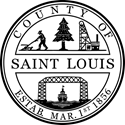 St. Louis County, MNSt. Louis County, MNSt. Louis County, MNSt. Louis County, MNSt. Louis County, MNSt. Louis County, MNPermit Application Commercial Construction ApplicationSubsurface Sewage Treatment SystemPermit Application Commercial Construction ApplicationSubsurface Sewage Treatment SystemPermit Application Commercial Construction ApplicationSubsurface Sewage Treatment SystemPermit Application Commercial Construction ApplicationSubsurface Sewage Treatment SystemPermit Application Commercial Construction ApplicationSubsurface Sewage Treatment SystemPermit Application Commercial Construction ApplicationSubsurface Sewage Treatment SystemPermit Application Commercial Construction ApplicationSubsurface Sewage Treatment SystemPermit Application Commercial Construction ApplicationSubsurface Sewage Treatment SystemPermit Application Commercial Construction ApplicationSubsurface Sewage Treatment SystemPermit Application Commercial Construction ApplicationSubsurface Sewage Treatment SystemPermit Application Commercial Construction ApplicationSubsurface Sewage Treatment SystemPermit Application Commercial Construction ApplicationSubsurface Sewage Treatment SystemPermit Application Commercial Construction ApplicationSubsurface Sewage Treatment SystemPermit Application Commercial Construction ApplicationSubsurface Sewage Treatment SystemPermit Application Commercial Construction ApplicationSubsurface Sewage Treatment SystemPermit Application Commercial Construction ApplicationSubsurface Sewage Treatment SystemPermit Application Commercial Construction ApplicationSubsurface Sewage Treatment SystemPermit Application Commercial Construction ApplicationSubsurface Sewage Treatment SystemPermit Application Commercial Construction ApplicationSubsurface Sewage Treatment SystemPermit Application Commercial Construction ApplicationSubsurface Sewage Treatment SystemPermit Application Commercial Construction ApplicationSubsurface Sewage Treatment SystemPermit Application Commercial Construction ApplicationSubsurface Sewage Treatment SystemPermit Application Commercial Construction ApplicationSubsurface Sewage Treatment SystemPermit Application Commercial Construction ApplicationSubsurface Sewage Treatment SystemPermit Application Commercial Construction ApplicationSubsurface Sewage Treatment SystemPermit Application Commercial Construction ApplicationSubsurface Sewage Treatment SystemPermit Application Commercial Construction ApplicationSubsurface Sewage Treatment SystemPermit Application Commercial Construction ApplicationSubsurface Sewage Treatment SystemPermit Application Commercial Construction ApplicationSubsurface Sewage Treatment SystemPermit Application Commercial Construction ApplicationSubsurface Sewage Treatment SystemPermit Application Commercial Construction ApplicationSubsurface Sewage Treatment SystemPermit Application Commercial Construction ApplicationSubsurface Sewage Treatment SystemPermit Application Commercial Construction ApplicationSubsurface Sewage Treatment SystemPermit Application Commercial Construction ApplicationSubsurface Sewage Treatment SystemPermit Application Commercial Construction ApplicationSubsurface Sewage Treatment SystemPermit Application Commercial Construction ApplicationSubsurface Sewage Treatment SystemPermit Application Commercial Construction ApplicationSubsurface Sewage Treatment SystemPermit Application Commercial Construction ApplicationSubsurface Sewage Treatment SystemPermit Application Commercial Construction ApplicationSubsurface Sewage Treatment SystemPermit Application Commercial Construction ApplicationSubsurface Sewage Treatment SystemPermit Application Commercial Construction ApplicationSubsurface Sewage Treatment SystemPermit Application Commercial Construction ApplicationSubsurface Sewage Treatment SystemPermit Application Commercial Construction ApplicationSubsurface Sewage Treatment SystemPermit Application Commercial Construction ApplicationSubsurface Sewage Treatment SystemPermit Application Commercial Construction ApplicationSubsurface Sewage Treatment SystemPermit Application Commercial Construction ApplicationSubsurface Sewage Treatment SystemPermit Application Commercial Construction ApplicationSubsurface Sewage Treatment SystemPermit Application Commercial Construction ApplicationSubsurface Sewage Treatment SystemPermit Application Commercial Construction ApplicationSubsurface Sewage Treatment SystemPermit Application Commercial Construction ApplicationSubsurface Sewage Treatment SystemPermit Application Commercial Construction ApplicationSubsurface Sewage Treatment SystemPermit Application Commercial Construction ApplicationSubsurface Sewage Treatment SystemPermit Application Commercial Construction ApplicationSubsurface Sewage Treatment SystemPermit Application Commercial Construction ApplicationSubsurface Sewage Treatment SystemPermit Application Commercial Construction ApplicationSubsurface Sewage Treatment SystemPermit Application Commercial Construction ApplicationSubsurface Sewage Treatment SystemPermit Application Commercial Construction ApplicationSubsurface Sewage Treatment SystemPermit Application Commercial Construction ApplicationSubsurface Sewage Treatment SystemPermit Application Commercial Construction ApplicationSubsurface Sewage Treatment SystemPermit Application Commercial Construction ApplicationSubsurface Sewage Treatment SystemPermit Application Commercial Construction ApplicationSubsurface Sewage Treatment SystemPermit Application Commercial Construction ApplicationSubsurface Sewage Treatment SystemPermit Application Commercial Construction ApplicationSubsurface Sewage Treatment SystemPermit Application Commercial Construction ApplicationSubsurface Sewage Treatment SystemPermit Application Commercial Construction ApplicationSubsurface Sewage Treatment SystemPermit Application Commercial Construction ApplicationSubsurface Sewage Treatment SystemForm
3001 Rev. 04-18-2024Form
3001 Rev. 04-18-2024Form
3001 Rev. 04-18-2024Form
3001 Rev. 04-18-2024Form
3001 Rev. 04-18-2024Form
3001 Rev. 04-18-2024Form
3001 Rev. 04-18-2024Form
3001 Rev. 04-18-2024Form
3001 Rev. 04-18-2024Form
3001 Rev. 04-18-2024Form
3001 Rev. 04-18-2024Form
3001 Rev. 04-18-2024Form
3001 Rev. 04-18-2024This permit application form is used to apply for a Permit to Construct. Additional Information: www.stlouiscountymn.gov/septic. This permit application form is used to apply for a Permit to Construct. Additional Information: www.stlouiscountymn.gov/septic. This permit application form is used to apply for a Permit to Construct. Additional Information: www.stlouiscountymn.gov/septic. This permit application form is used to apply for a Permit to Construct. Additional Information: www.stlouiscountymn.gov/septic. This permit application form is used to apply for a Permit to Construct. Additional Information: www.stlouiscountymn.gov/septic. This permit application form is used to apply for a Permit to Construct. Additional Information: www.stlouiscountymn.gov/septic. This permit application form is used to apply for a Permit to Construct. Additional Information: www.stlouiscountymn.gov/septic. This permit application form is used to apply for a Permit to Construct. Additional Information: www.stlouiscountymn.gov/septic. This permit application form is used to apply for a Permit to Construct. Additional Information: www.stlouiscountymn.gov/septic. This permit application form is used to apply for a Permit to Construct. Additional Information: www.stlouiscountymn.gov/septic. This permit application form is used to apply for a Permit to Construct. Additional Information: www.stlouiscountymn.gov/septic. This permit application form is used to apply for a Permit to Construct. Additional Information: www.stlouiscountymn.gov/septic. This permit application form is used to apply for a Permit to Construct. Additional Information: www.stlouiscountymn.gov/septic. This permit application form is used to apply for a Permit to Construct. Additional Information: www.stlouiscountymn.gov/septic. This permit application form is used to apply for a Permit to Construct. Additional Information: www.stlouiscountymn.gov/septic. This permit application form is used to apply for a Permit to Construct. Additional Information: www.stlouiscountymn.gov/septic. This permit application form is used to apply for a Permit to Construct. Additional Information: www.stlouiscountymn.gov/septic. This permit application form is used to apply for a Permit to Construct. Additional Information: www.stlouiscountymn.gov/septic. This permit application form is used to apply for a Permit to Construct. Additional Information: www.stlouiscountymn.gov/septic. This permit application form is used to apply for a Permit to Construct. Additional Information: www.stlouiscountymn.gov/septic. This permit application form is used to apply for a Permit to Construct. Additional Information: www.stlouiscountymn.gov/septic. This permit application form is used to apply for a Permit to Construct. Additional Information: www.stlouiscountymn.gov/septic. This permit application form is used to apply for a Permit to Construct. Additional Information: www.stlouiscountymn.gov/septic. This permit application form is used to apply for a Permit to Construct. Additional Information: www.stlouiscountymn.gov/septic. This permit application form is used to apply for a Permit to Construct. Additional Information: www.stlouiscountymn.gov/septic. This permit application form is used to apply for a Permit to Construct. Additional Information: www.stlouiscountymn.gov/septic. This permit application form is used to apply for a Permit to Construct. Additional Information: www.stlouiscountymn.gov/septic. This permit application form is used to apply for a Permit to Construct. Additional Information: www.stlouiscountymn.gov/septic. This permit application form is used to apply for a Permit to Construct. Additional Information: www.stlouiscountymn.gov/septic. This permit application form is used to apply for a Permit to Construct. Additional Information: www.stlouiscountymn.gov/septic. This permit application form is used to apply for a Permit to Construct. Additional Information: www.stlouiscountymn.gov/septic. This permit application form is used to apply for a Permit to Construct. Additional Information: www.stlouiscountymn.gov/septic. This permit application form is used to apply for a Permit to Construct. Additional Information: www.stlouiscountymn.gov/septic. This permit application form is used to apply for a Permit to Construct. Additional Information: www.stlouiscountymn.gov/septic. This permit application form is used to apply for a Permit to Construct. Additional Information: www.stlouiscountymn.gov/septic. This permit application form is used to apply for a Permit to Construct. Additional Information: www.stlouiscountymn.gov/septic. This permit application form is used to apply for a Permit to Construct. Additional Information: www.stlouiscountymn.gov/septic. This permit application form is used to apply for a Permit to Construct. Additional Information: www.stlouiscountymn.gov/septic. This permit application form is used to apply for a Permit to Construct. Additional Information: www.stlouiscountymn.gov/septic. This permit application form is used to apply for a Permit to Construct. Additional Information: www.stlouiscountymn.gov/septic. This permit application form is used to apply for a Permit to Construct. Additional Information: www.stlouiscountymn.gov/septic. This permit application form is used to apply for a Permit to Construct. Additional Information: www.stlouiscountymn.gov/septic. This permit application form is used to apply for a Permit to Construct. Additional Information: www.stlouiscountymn.gov/septic. This permit application form is used to apply for a Permit to Construct. Additional Information: www.stlouiscountymn.gov/septic. This permit application form is used to apply for a Permit to Construct. Additional Information: www.stlouiscountymn.gov/septic. This permit application form is used to apply for a Permit to Construct. Additional Information: www.stlouiscountymn.gov/septic. This permit application form is used to apply for a Permit to Construct. Additional Information: www.stlouiscountymn.gov/septic. This permit application form is used to apply for a Permit to Construct. Additional Information: www.stlouiscountymn.gov/septic. This permit application form is used to apply for a Permit to Construct. Additional Information: www.stlouiscountymn.gov/septic. This permit application form is used to apply for a Permit to Construct. Additional Information: www.stlouiscountymn.gov/septic. This permit application form is used to apply for a Permit to Construct. Additional Information: www.stlouiscountymn.gov/septic. This permit application form is used to apply for a Permit to Construct. Additional Information: www.stlouiscountymn.gov/septic. This permit application form is used to apply for a Permit to Construct. Additional Information: www.stlouiscountymn.gov/septic. This permit application form is used to apply for a Permit to Construct. Additional Information: www.stlouiscountymn.gov/septic. This permit application form is used to apply for a Permit to Construct. Additional Information: www.stlouiscountymn.gov/septic. This permit application form is used to apply for a Permit to Construct. Additional Information: www.stlouiscountymn.gov/septic. This permit application form is used to apply for a Permit to Construct. Additional Information: www.stlouiscountymn.gov/septic. This permit application form is used to apply for a Permit to Construct. Additional Information: www.stlouiscountymn.gov/septic. This permit application form is used to apply for a Permit to Construct. Additional Information: www.stlouiscountymn.gov/septic. This permit application form is used to apply for a Permit to Construct. Additional Information: www.stlouiscountymn.gov/septic. This permit application form is used to apply for a Permit to Construct. Additional Information: www.stlouiscountymn.gov/septic. This permit application form is used to apply for a Permit to Construct. Additional Information: www.stlouiscountymn.gov/septic. This permit application form is used to apply for a Permit to Construct. Additional Information: www.stlouiscountymn.gov/septic. This permit application form is used to apply for a Permit to Construct. Additional Information: www.stlouiscountymn.gov/septic. This permit application form is used to apply for a Permit to Construct. Additional Information: www.stlouiscountymn.gov/septic. This permit application form is used to apply for a Permit to Construct. Additional Information: www.stlouiscountymn.gov/septic. This permit application form is used to apply for a Permit to Construct. Additional Information: www.stlouiscountymn.gov/septic. This permit application form is used to apply for a Permit to Construct. Additional Information: www.stlouiscountymn.gov/septic. This permit application form is used to apply for a Permit to Construct. Additional Information: www.stlouiscountymn.gov/septic. This permit application form is used to apply for a Permit to Construct. Additional Information: www.stlouiscountymn.gov/septic. This permit application form is used to apply for a Permit to Construct. Additional Information: www.stlouiscountymn.gov/septic. This permit application form is used to apply for a Permit to Construct. Additional Information: www.stlouiscountymn.gov/septic. This permit application form is used to apply for a Permit to Construct. Additional Information: www.stlouiscountymn.gov/septic. This permit application form is used to apply for a Permit to Construct. Additional Information: www.stlouiscountymn.gov/septic. This permit application form is used to apply for a Permit to Construct. Additional Information: www.stlouiscountymn.gov/septic. This permit application form is used to apply for a Permit to Construct. Additional Information: www.stlouiscountymn.gov/septic. This permit application form is used to apply for a Permit to Construct. Additional Information: www.stlouiscountymn.gov/septic. This permit application form is used to apply for a Permit to Construct. Additional Information: www.stlouiscountymn.gov/septic. This permit application form is used to apply for a Permit to Construct. Additional Information: www.stlouiscountymn.gov/septic. This permit application form is used to apply for a Permit to Construct. Additional Information: www.stlouiscountymn.gov/septic. This permit application form is used to apply for a Permit to Construct. Additional Information: www.stlouiscountymn.gov/septic. This permit application form is used to apply for a Permit to Construct. Additional Information: www.stlouiscountymn.gov/septic. This permit application form is used to apply for a Permit to Construct. Additional Information: www.stlouiscountymn.gov/septic. This permit application form is used to apply for a Permit to Construct. Additional Information: www.stlouiscountymn.gov/septic. This permit application form is used to apply for a Permit to Construct. Additional Information: www.stlouiscountymn.gov/septic. PROPERTY IDENTIFICATION NUMBER (PIN) and SITE                              PROPERTY IDENTIFICATION NUMBER (PIN) and SITE                              PROPERTY IDENTIFICATION NUMBER (PIN) and SITE                              PROPERTY IDENTIFICATION NUMBER (PIN) and SITE                              PROPERTY IDENTIFICATION NUMBER (PIN) and SITE                              PROPERTY IDENTIFICATION NUMBER (PIN) and SITE                              PROPERTY IDENTIFICATION NUMBER (PIN) and SITE                              PROPERTY IDENTIFICATION NUMBER (PIN) and SITE                              PROPERTY IDENTIFICATION NUMBER (PIN) and SITE                              PROPERTY IDENTIFICATION NUMBER (PIN) and SITE                              PROPERTY IDENTIFICATION NUMBER (PIN) and SITE                              PROPERTY IDENTIFICATION NUMBER (PIN) and SITE                              PROPERTY IDENTIFICATION NUMBER (PIN) and SITE                              PROPERTY IDENTIFICATION NUMBER (PIN) and SITE                              PROPERTY IDENTIFICATION NUMBER (PIN) and SITE                              PROPERTY IDENTIFICATION NUMBER (PIN) and SITE                              PROPERTY IDENTIFICATION NUMBER (PIN) and SITE                              PROPERTY IDENTIFICATION NUMBER (PIN) and SITE                              PROPERTY IDENTIFICATION NUMBER (PIN) and SITE                              PROPERTY IDENTIFICATION NUMBER (PIN) and SITE                              PROPERTY IDENTIFICATION NUMBER (PIN) and SITE                              PROPERTY IDENTIFICATION NUMBER (PIN) and SITE                              PROPERTY IDENTIFICATION NUMBER (PIN) and SITE                              PROPERTY IDENTIFICATION NUMBER (PIN) and SITE                              PROPERTY IDENTIFICATION NUMBER (PIN) and SITE                              PROPERTY IDENTIFICATION NUMBER (PIN) and SITE                              PROPERTY IDENTIFICATION NUMBER (PIN) and SITE                              PROPERTY IDENTIFICATION NUMBER (PIN) and SITE                              PROPERTY IDENTIFICATION NUMBER (PIN) and SITE                              PROPERTY IDENTIFICATION NUMBER (PIN) and SITE                              PROPERTY IDENTIFICATION NUMBER (PIN) and SITE                              PROPERTY IDENTIFICATION NUMBER (PIN) and SITE                              PROPERTY IDENTIFICATION NUMBER (PIN) and SITE                              PROPERTY IDENTIFICATION NUMBER (PIN) and SITE                              PROPERTY IDENTIFICATION NUMBER (PIN) and SITE                              PROPERTY IDENTIFICATION NUMBER (PIN) and SITE                              PROPERTY IDENTIFICATION NUMBER (PIN) and SITE                              PROPERTY IDENTIFICATION NUMBER (PIN) and SITE                              PROPERTY IDENTIFICATION NUMBER (PIN) and SITE                              PROPERTY IDENTIFICATION NUMBER (PIN) and SITE                              PROPERTY IDENTIFICATION NUMBER (PIN) and SITE                              PROPERTY IDENTIFICATION NUMBER (PIN) and SITE                              PROPERTY IDENTIFICATION NUMBER (PIN) and SITE                              PROPERTY IDENTIFICATION NUMBER (PIN) and SITE                              PROPERTY IDENTIFICATION NUMBER (PIN) and SITE                              PROPERTY IDENTIFICATION NUMBER (PIN) and SITE                              PROPERTY IDENTIFICATION NUMBER (PIN) and SITE                              PROPERTY IDENTIFICATION NUMBER (PIN) and SITE                              PROPERTY IDENTIFICATION NUMBER (PIN) and SITE                              PROPERTY IDENTIFICATION NUMBER (PIN) and SITE                              PROPERTY IDENTIFICATION NUMBER (PIN) and SITE                              PROPERTY IDENTIFICATION NUMBER (PIN) and SITE                              PROPERTY IDENTIFICATION NUMBER (PIN) and SITE                              PROPERTY IDENTIFICATION NUMBER (PIN) and SITE                              PROPERTY IDENTIFICATION NUMBER (PIN) and SITE                              PROPERTY IDENTIFICATION NUMBER (PIN) and SITE                              PROPERTY IDENTIFICATION NUMBER (PIN) and SITE                              PROPERTY IDENTIFICATION NUMBER (PIN) and SITE                              PROPERTY IDENTIFICATION NUMBER (PIN) and SITE                              PROPERTY IDENTIFICATION NUMBER (PIN) and SITE                              PROPERTY IDENTIFICATION NUMBER (PIN) and SITE                              PROPERTY IDENTIFICATION NUMBER (PIN) and SITE                              PROPERTY IDENTIFICATION NUMBER (PIN) and SITE                              PROPERTY IDENTIFICATION NUMBER (PIN) and SITE                              PROPERTY IDENTIFICATION NUMBER (PIN) and SITE                              PROPERTY IDENTIFICATION NUMBER (PIN) and SITE                              PROPERTY IDENTIFICATION NUMBER (PIN) and SITE                              PROPERTY IDENTIFICATION NUMBER (PIN) and SITE                              PROPERTY IDENTIFICATION NUMBER (PIN) and SITE                              PROPERTY IDENTIFICATION NUMBER (PIN) and SITE                              PROPERTY IDENTIFICATION NUMBER (PIN) and SITE                              PROPERTY IDENTIFICATION NUMBER (PIN) and SITE                              PROPERTY IDENTIFICATION NUMBER (PIN) and SITE                              PROPERTY IDENTIFICATION NUMBER (PIN) and SITE                              PROPERTY IDENTIFICATION NUMBER (PIN) and SITE                              PROPERTY IDENTIFICATION NUMBER (PIN) and SITE                              PROPERTY IDENTIFICATION NUMBER (PIN) and SITE                              PROPERTY IDENTIFICATION NUMBER (PIN) and SITE                              PROPERTY IDENTIFICATION NUMBER (PIN) and SITE                              PROPERTY IDENTIFICATION NUMBER (PIN) and SITE                              PROPERTY IDENTIFICATION NUMBER (PIN) and SITE                              PROPERTY IDENTIFICATION NUMBER (PIN) and SITE                              PROPERTY IDENTIFICATION NUMBER (PIN) and SITE                              PROPERTY IDENTIFICATION NUMBER (PIN) and SITE                              PROPERTY IDENTIFICATION NUMBER (PIN) and SITE                              Primary PIN      Primary PIN      Primary PIN      Primary PIN      Primary PIN      Primary PIN      Primary PIN      Primary PIN      ---- Associated PIN Associated PIN Associated PIN Associated PIN Associated PIN Associated PIN Associated PIN----PIN is found on your Property Tax Statement (E.g. 123-1234-12345), searching the County Land Explorer at https://gis.stlouiscountymn.gov/landexplorer/, or searching the Property Lookup at http://apps.stlouiscountymn.gov/auditor/parcelInfo2005Iframe/. PIN is found on your Property Tax Statement (E.g. 123-1234-12345), searching the County Land Explorer at https://gis.stlouiscountymn.gov/landexplorer/, or searching the Property Lookup at http://apps.stlouiscountymn.gov/auditor/parcelInfo2005Iframe/. PIN is found on your Property Tax Statement (E.g. 123-1234-12345), searching the County Land Explorer at https://gis.stlouiscountymn.gov/landexplorer/, or searching the Property Lookup at http://apps.stlouiscountymn.gov/auditor/parcelInfo2005Iframe/. PIN is found on your Property Tax Statement (E.g. 123-1234-12345), searching the County Land Explorer at https://gis.stlouiscountymn.gov/landexplorer/, or searching the Property Lookup at http://apps.stlouiscountymn.gov/auditor/parcelInfo2005Iframe/. PIN is found on your Property Tax Statement (E.g. 123-1234-12345), searching the County Land Explorer at https://gis.stlouiscountymn.gov/landexplorer/, or searching the Property Lookup at http://apps.stlouiscountymn.gov/auditor/parcelInfo2005Iframe/. PIN is found on your Property Tax Statement (E.g. 123-1234-12345), searching the County Land Explorer at https://gis.stlouiscountymn.gov/landexplorer/, or searching the Property Lookup at http://apps.stlouiscountymn.gov/auditor/parcelInfo2005Iframe/. PIN is found on your Property Tax Statement (E.g. 123-1234-12345), searching the County Land Explorer at https://gis.stlouiscountymn.gov/landexplorer/, or searching the Property Lookup at http://apps.stlouiscountymn.gov/auditor/parcelInfo2005Iframe/. PIN is found on your Property Tax Statement (E.g. 123-1234-12345), searching the County Land Explorer at https://gis.stlouiscountymn.gov/landexplorer/, or searching the Property Lookup at http://apps.stlouiscountymn.gov/auditor/parcelInfo2005Iframe/. PIN is found on your Property Tax Statement (E.g. 123-1234-12345), searching the County Land Explorer at https://gis.stlouiscountymn.gov/landexplorer/, or searching the Property Lookup at http://apps.stlouiscountymn.gov/auditor/parcelInfo2005Iframe/. PIN is found on your Property Tax Statement (E.g. 123-1234-12345), searching the County Land Explorer at https://gis.stlouiscountymn.gov/landexplorer/, or searching the Property Lookup at http://apps.stlouiscountymn.gov/auditor/parcelInfo2005Iframe/. PIN is found on your Property Tax Statement (E.g. 123-1234-12345), searching the County Land Explorer at https://gis.stlouiscountymn.gov/landexplorer/, or searching the Property Lookup at http://apps.stlouiscountymn.gov/auditor/parcelInfo2005Iframe/. PIN is found on your Property Tax Statement (E.g. 123-1234-12345), searching the County Land Explorer at https://gis.stlouiscountymn.gov/landexplorer/, or searching the Property Lookup at http://apps.stlouiscountymn.gov/auditor/parcelInfo2005Iframe/. PIN is found on your Property Tax Statement (E.g. 123-1234-12345), searching the County Land Explorer at https://gis.stlouiscountymn.gov/landexplorer/, or searching the Property Lookup at http://apps.stlouiscountymn.gov/auditor/parcelInfo2005Iframe/. PIN is found on your Property Tax Statement (E.g. 123-1234-12345), searching the County Land Explorer at https://gis.stlouiscountymn.gov/landexplorer/, or searching the Property Lookup at http://apps.stlouiscountymn.gov/auditor/parcelInfo2005Iframe/. PIN is found on your Property Tax Statement (E.g. 123-1234-12345), searching the County Land Explorer at https://gis.stlouiscountymn.gov/landexplorer/, or searching the Property Lookup at http://apps.stlouiscountymn.gov/auditor/parcelInfo2005Iframe/. PIN is found on your Property Tax Statement (E.g. 123-1234-12345), searching the County Land Explorer at https://gis.stlouiscountymn.gov/landexplorer/, or searching the Property Lookup at http://apps.stlouiscountymn.gov/auditor/parcelInfo2005Iframe/. PIN is found on your Property Tax Statement (E.g. 123-1234-12345), searching the County Land Explorer at https://gis.stlouiscountymn.gov/landexplorer/, or searching the Property Lookup at http://apps.stlouiscountymn.gov/auditor/parcelInfo2005Iframe/. PIN is found on your Property Tax Statement (E.g. 123-1234-12345), searching the County Land Explorer at https://gis.stlouiscountymn.gov/landexplorer/, or searching the Property Lookup at http://apps.stlouiscountymn.gov/auditor/parcelInfo2005Iframe/. PIN is found on your Property Tax Statement (E.g. 123-1234-12345), searching the County Land Explorer at https://gis.stlouiscountymn.gov/landexplorer/, or searching the Property Lookup at http://apps.stlouiscountymn.gov/auditor/parcelInfo2005Iframe/. PIN is found on your Property Tax Statement (E.g. 123-1234-12345), searching the County Land Explorer at https://gis.stlouiscountymn.gov/landexplorer/, or searching the Property Lookup at http://apps.stlouiscountymn.gov/auditor/parcelInfo2005Iframe/. PIN is found on your Property Tax Statement (E.g. 123-1234-12345), searching the County Land Explorer at https://gis.stlouiscountymn.gov/landexplorer/, or searching the Property Lookup at http://apps.stlouiscountymn.gov/auditor/parcelInfo2005Iframe/. PIN is found on your Property Tax Statement (E.g. 123-1234-12345), searching the County Land Explorer at https://gis.stlouiscountymn.gov/landexplorer/, or searching the Property Lookup at http://apps.stlouiscountymn.gov/auditor/parcelInfo2005Iframe/. PIN is found on your Property Tax Statement (E.g. 123-1234-12345), searching the County Land Explorer at https://gis.stlouiscountymn.gov/landexplorer/, or searching the Property Lookup at http://apps.stlouiscountymn.gov/auditor/parcelInfo2005Iframe/. PIN is found on your Property Tax Statement (E.g. 123-1234-12345), searching the County Land Explorer at https://gis.stlouiscountymn.gov/landexplorer/, or searching the Property Lookup at http://apps.stlouiscountymn.gov/auditor/parcelInfo2005Iframe/. PIN is found on your Property Tax Statement (E.g. 123-1234-12345), searching the County Land Explorer at https://gis.stlouiscountymn.gov/landexplorer/, or searching the Property Lookup at http://apps.stlouiscountymn.gov/auditor/parcelInfo2005Iframe/. PIN is found on your Property Tax Statement (E.g. 123-1234-12345), searching the County Land Explorer at https://gis.stlouiscountymn.gov/landexplorer/, or searching the Property Lookup at http://apps.stlouiscountymn.gov/auditor/parcelInfo2005Iframe/. PIN is found on your Property Tax Statement (E.g. 123-1234-12345), searching the County Land Explorer at https://gis.stlouiscountymn.gov/landexplorer/, or searching the Property Lookup at http://apps.stlouiscountymn.gov/auditor/parcelInfo2005Iframe/. PIN is found on your Property Tax Statement (E.g. 123-1234-12345), searching the County Land Explorer at https://gis.stlouiscountymn.gov/landexplorer/, or searching the Property Lookup at http://apps.stlouiscountymn.gov/auditor/parcelInfo2005Iframe/. PIN is found on your Property Tax Statement (E.g. 123-1234-12345), searching the County Land Explorer at https://gis.stlouiscountymn.gov/landexplorer/, or searching the Property Lookup at http://apps.stlouiscountymn.gov/auditor/parcelInfo2005Iframe/. PIN is found on your Property Tax Statement (E.g. 123-1234-12345), searching the County Land Explorer at https://gis.stlouiscountymn.gov/landexplorer/, or searching the Property Lookup at http://apps.stlouiscountymn.gov/auditor/parcelInfo2005Iframe/. PIN is found on your Property Tax Statement (E.g. 123-1234-12345), searching the County Land Explorer at https://gis.stlouiscountymn.gov/landexplorer/, or searching the Property Lookup at http://apps.stlouiscountymn.gov/auditor/parcelInfo2005Iframe/. PIN is found on your Property Tax Statement (E.g. 123-1234-12345), searching the County Land Explorer at https://gis.stlouiscountymn.gov/landexplorer/, or searching the Property Lookup at http://apps.stlouiscountymn.gov/auditor/parcelInfo2005Iframe/. PIN is found on your Property Tax Statement (E.g. 123-1234-12345), searching the County Land Explorer at https://gis.stlouiscountymn.gov/landexplorer/, or searching the Property Lookup at http://apps.stlouiscountymn.gov/auditor/parcelInfo2005Iframe/. PIN is found on your Property Tax Statement (E.g. 123-1234-12345), searching the County Land Explorer at https://gis.stlouiscountymn.gov/landexplorer/, or searching the Property Lookup at http://apps.stlouiscountymn.gov/auditor/parcelInfo2005Iframe/. PIN is found on your Property Tax Statement (E.g. 123-1234-12345), searching the County Land Explorer at https://gis.stlouiscountymn.gov/landexplorer/, or searching the Property Lookup at http://apps.stlouiscountymn.gov/auditor/parcelInfo2005Iframe/. PIN is found on your Property Tax Statement (E.g. 123-1234-12345), searching the County Land Explorer at https://gis.stlouiscountymn.gov/landexplorer/, or searching the Property Lookup at http://apps.stlouiscountymn.gov/auditor/parcelInfo2005Iframe/. PIN is found on your Property Tax Statement (E.g. 123-1234-12345), searching the County Land Explorer at https://gis.stlouiscountymn.gov/landexplorer/, or searching the Property Lookup at http://apps.stlouiscountymn.gov/auditor/parcelInfo2005Iframe/. PIN is found on your Property Tax Statement (E.g. 123-1234-12345), searching the County Land Explorer at https://gis.stlouiscountymn.gov/landexplorer/, or searching the Property Lookup at http://apps.stlouiscountymn.gov/auditor/parcelInfo2005Iframe/. PIN is found on your Property Tax Statement (E.g. 123-1234-12345), searching the County Land Explorer at https://gis.stlouiscountymn.gov/landexplorer/, or searching the Property Lookup at http://apps.stlouiscountymn.gov/auditor/parcelInfo2005Iframe/. PIN is found on your Property Tax Statement (E.g. 123-1234-12345), searching the County Land Explorer at https://gis.stlouiscountymn.gov/landexplorer/, or searching the Property Lookup at http://apps.stlouiscountymn.gov/auditor/parcelInfo2005Iframe/. PIN is found on your Property Tax Statement (E.g. 123-1234-12345), searching the County Land Explorer at https://gis.stlouiscountymn.gov/landexplorer/, or searching the Property Lookup at http://apps.stlouiscountymn.gov/auditor/parcelInfo2005Iframe/. PIN is found on your Property Tax Statement (E.g. 123-1234-12345), searching the County Land Explorer at https://gis.stlouiscountymn.gov/landexplorer/, or searching the Property Lookup at http://apps.stlouiscountymn.gov/auditor/parcelInfo2005Iframe/. PIN is found on your Property Tax Statement (E.g. 123-1234-12345), searching the County Land Explorer at https://gis.stlouiscountymn.gov/landexplorer/, or searching the Property Lookup at http://apps.stlouiscountymn.gov/auditor/parcelInfo2005Iframe/. PIN is found on your Property Tax Statement (E.g. 123-1234-12345), searching the County Land Explorer at https://gis.stlouiscountymn.gov/landexplorer/, or searching the Property Lookup at http://apps.stlouiscountymn.gov/auditor/parcelInfo2005Iframe/. PIN is found on your Property Tax Statement (E.g. 123-1234-12345), searching the County Land Explorer at https://gis.stlouiscountymn.gov/landexplorer/, or searching the Property Lookup at http://apps.stlouiscountymn.gov/auditor/parcelInfo2005Iframe/. PIN is found on your Property Tax Statement (E.g. 123-1234-12345), searching the County Land Explorer at https://gis.stlouiscountymn.gov/landexplorer/, or searching the Property Lookup at http://apps.stlouiscountymn.gov/auditor/parcelInfo2005Iframe/. PIN is found on your Property Tax Statement (E.g. 123-1234-12345), searching the County Land Explorer at https://gis.stlouiscountymn.gov/landexplorer/, or searching the Property Lookup at http://apps.stlouiscountymn.gov/auditor/parcelInfo2005Iframe/. PIN is found on your Property Tax Statement (E.g. 123-1234-12345), searching the County Land Explorer at https://gis.stlouiscountymn.gov/landexplorer/, or searching the Property Lookup at http://apps.stlouiscountymn.gov/auditor/parcelInfo2005Iframe/. PIN is found on your Property Tax Statement (E.g. 123-1234-12345), searching the County Land Explorer at https://gis.stlouiscountymn.gov/landexplorer/, or searching the Property Lookup at http://apps.stlouiscountymn.gov/auditor/parcelInfo2005Iframe/. PIN is found on your Property Tax Statement (E.g. 123-1234-12345), searching the County Land Explorer at https://gis.stlouiscountymn.gov/landexplorer/, or searching the Property Lookup at http://apps.stlouiscountymn.gov/auditor/parcelInfo2005Iframe/. PIN is found on your Property Tax Statement (E.g. 123-1234-12345), searching the County Land Explorer at https://gis.stlouiscountymn.gov/landexplorer/, or searching the Property Lookup at http://apps.stlouiscountymn.gov/auditor/parcelInfo2005Iframe/. PIN is found on your Property Tax Statement (E.g. 123-1234-12345), searching the County Land Explorer at https://gis.stlouiscountymn.gov/landexplorer/, or searching the Property Lookup at http://apps.stlouiscountymn.gov/auditor/parcelInfo2005Iframe/. PIN is found on your Property Tax Statement (E.g. 123-1234-12345), searching the County Land Explorer at https://gis.stlouiscountymn.gov/landexplorer/, or searching the Property Lookup at http://apps.stlouiscountymn.gov/auditor/parcelInfo2005Iframe/. PIN is found on your Property Tax Statement (E.g. 123-1234-12345), searching the County Land Explorer at https://gis.stlouiscountymn.gov/landexplorer/, or searching the Property Lookup at http://apps.stlouiscountymn.gov/auditor/parcelInfo2005Iframe/. PIN is found on your Property Tax Statement (E.g. 123-1234-12345), searching the County Land Explorer at https://gis.stlouiscountymn.gov/landexplorer/, or searching the Property Lookup at http://apps.stlouiscountymn.gov/auditor/parcelInfo2005Iframe/. PIN is found on your Property Tax Statement (E.g. 123-1234-12345), searching the County Land Explorer at https://gis.stlouiscountymn.gov/landexplorer/, or searching the Property Lookup at http://apps.stlouiscountymn.gov/auditor/parcelInfo2005Iframe/. PIN is found on your Property Tax Statement (E.g. 123-1234-12345), searching the County Land Explorer at https://gis.stlouiscountymn.gov/landexplorer/, or searching the Property Lookup at http://apps.stlouiscountymn.gov/auditor/parcelInfo2005Iframe/. PIN is found on your Property Tax Statement (E.g. 123-1234-12345), searching the County Land Explorer at https://gis.stlouiscountymn.gov/landexplorer/, or searching the Property Lookup at http://apps.stlouiscountymn.gov/auditor/parcelInfo2005Iframe/. PIN is found on your Property Tax Statement (E.g. 123-1234-12345), searching the County Land Explorer at https://gis.stlouiscountymn.gov/landexplorer/, or searching the Property Lookup at http://apps.stlouiscountymn.gov/auditor/parcelInfo2005Iframe/. PIN is found on your Property Tax Statement (E.g. 123-1234-12345), searching the County Land Explorer at https://gis.stlouiscountymn.gov/landexplorer/, or searching the Property Lookup at http://apps.stlouiscountymn.gov/auditor/parcelInfo2005Iframe/. PIN is found on your Property Tax Statement (E.g. 123-1234-12345), searching the County Land Explorer at https://gis.stlouiscountymn.gov/landexplorer/, or searching the Property Lookup at http://apps.stlouiscountymn.gov/auditor/parcelInfo2005Iframe/. PIN is found on your Property Tax Statement (E.g. 123-1234-12345), searching the County Land Explorer at https://gis.stlouiscountymn.gov/landexplorer/, or searching the Property Lookup at http://apps.stlouiscountymn.gov/auditor/parcelInfo2005Iframe/. PIN is found on your Property Tax Statement (E.g. 123-1234-12345), searching the County Land Explorer at https://gis.stlouiscountymn.gov/landexplorer/, or searching the Property Lookup at http://apps.stlouiscountymn.gov/auditor/parcelInfo2005Iframe/. PIN is found on your Property Tax Statement (E.g. 123-1234-12345), searching the County Land Explorer at https://gis.stlouiscountymn.gov/landexplorer/, or searching the Property Lookup at http://apps.stlouiscountymn.gov/auditor/parcelInfo2005Iframe/. PIN is found on your Property Tax Statement (E.g. 123-1234-12345), searching the County Land Explorer at https://gis.stlouiscountymn.gov/landexplorer/, or searching the Property Lookup at http://apps.stlouiscountymn.gov/auditor/parcelInfo2005Iframe/. PIN is found on your Property Tax Statement (E.g. 123-1234-12345), searching the County Land Explorer at https://gis.stlouiscountymn.gov/landexplorer/, or searching the Property Lookup at http://apps.stlouiscountymn.gov/auditor/parcelInfo2005Iframe/. PIN is found on your Property Tax Statement (E.g. 123-1234-12345), searching the County Land Explorer at https://gis.stlouiscountymn.gov/landexplorer/, or searching the Property Lookup at http://apps.stlouiscountymn.gov/auditor/parcelInfo2005Iframe/. PIN is found on your Property Tax Statement (E.g. 123-1234-12345), searching the County Land Explorer at https://gis.stlouiscountymn.gov/landexplorer/, or searching the Property Lookup at http://apps.stlouiscountymn.gov/auditor/parcelInfo2005Iframe/. PIN is found on your Property Tax Statement (E.g. 123-1234-12345), searching the County Land Explorer at https://gis.stlouiscountymn.gov/landexplorer/, or searching the Property Lookup at http://apps.stlouiscountymn.gov/auditor/parcelInfo2005Iframe/. PIN is found on your Property Tax Statement (E.g. 123-1234-12345), searching the County Land Explorer at https://gis.stlouiscountymn.gov/landexplorer/, or searching the Property Lookup at http://apps.stlouiscountymn.gov/auditor/parcelInfo2005Iframe/. PIN is found on your Property Tax Statement (E.g. 123-1234-12345), searching the County Land Explorer at https://gis.stlouiscountymn.gov/landexplorer/, or searching the Property Lookup at http://apps.stlouiscountymn.gov/auditor/parcelInfo2005Iframe/. PIN is found on your Property Tax Statement (E.g. 123-1234-12345), searching the County Land Explorer at https://gis.stlouiscountymn.gov/landexplorer/, or searching the Property Lookup at http://apps.stlouiscountymn.gov/auditor/parcelInfo2005Iframe/. PIN is found on your Property Tax Statement (E.g. 123-1234-12345), searching the County Land Explorer at https://gis.stlouiscountymn.gov/landexplorer/, or searching the Property Lookup at http://apps.stlouiscountymn.gov/auditor/parcelInfo2005Iframe/. PIN is found on your Property Tax Statement (E.g. 123-1234-12345), searching the County Land Explorer at https://gis.stlouiscountymn.gov/landexplorer/, or searching the Property Lookup at http://apps.stlouiscountymn.gov/auditor/parcelInfo2005Iframe/. PIN is found on your Property Tax Statement (E.g. 123-1234-12345), searching the County Land Explorer at https://gis.stlouiscountymn.gov/landexplorer/, or searching the Property Lookup at http://apps.stlouiscountymn.gov/auditor/parcelInfo2005Iframe/. PIN is found on your Property Tax Statement (E.g. 123-1234-12345), searching the County Land Explorer at https://gis.stlouiscountymn.gov/landexplorer/, or searching the Property Lookup at http://apps.stlouiscountymn.gov/auditor/parcelInfo2005Iframe/. PIN is found on your Property Tax Statement (E.g. 123-1234-12345), searching the County Land Explorer at https://gis.stlouiscountymn.gov/landexplorer/, or searching the Property Lookup at http://apps.stlouiscountymn.gov/auditor/parcelInfo2005Iframe/. PIN is found on your Property Tax Statement (E.g. 123-1234-12345), searching the County Land Explorer at https://gis.stlouiscountymn.gov/landexplorer/, or searching the Property Lookup at http://apps.stlouiscountymn.gov/auditor/parcelInfo2005Iframe/. PIN is found on your Property Tax Statement (E.g. 123-1234-12345), searching the County Land Explorer at https://gis.stlouiscountymn.gov/landexplorer/, or searching the Property Lookup at http://apps.stlouiscountymn.gov/auditor/parcelInfo2005Iframe/. PIN is found on your Property Tax Statement (E.g. 123-1234-12345), searching the County Land Explorer at https://gis.stlouiscountymn.gov/landexplorer/, or searching the Property Lookup at http://apps.stlouiscountymn.gov/auditor/parcelInfo2005Iframe/. PIN is found on your Property Tax Statement (E.g. 123-1234-12345), searching the County Land Explorer at https://gis.stlouiscountymn.gov/landexplorer/, or searching the Property Lookup at http://apps.stlouiscountymn.gov/auditor/parcelInfo2005Iframe/. PIN is found on your Property Tax Statement (E.g. 123-1234-12345), searching the County Land Explorer at https://gis.stlouiscountymn.gov/landexplorer/, or searching the Property Lookup at http://apps.stlouiscountymn.gov/auditor/parcelInfo2005Iframe/. PIN is found on your Property Tax Statement (E.g. 123-1234-12345), searching the County Land Explorer at https://gis.stlouiscountymn.gov/landexplorer/, or searching the Property Lookup at http://apps.stlouiscountymn.gov/auditor/parcelInfo2005Iframe/. PIN is found on your Property Tax Statement (E.g. 123-1234-12345), searching the County Land Explorer at https://gis.stlouiscountymn.gov/landexplorer/, or searching the Property Lookup at http://apps.stlouiscountymn.gov/auditor/parcelInfo2005Iframe/. PIN is found on your Property Tax Statement (E.g. 123-1234-12345), searching the County Land Explorer at https://gis.stlouiscountymn.gov/landexplorer/, or searching the Property Lookup at http://apps.stlouiscountymn.gov/auditor/parcelInfo2005Iframe/. Site Address        Site Address        Site Address        Site Address        Site Address        Site Address        Site Address        Site Address        Site Address        Site Address        Site Address        Site Address        Site Address        Site Address        Site Address        Site Address        Site Address        Site Address        Site Address        Site Address        Site Address        Site Address        Site Address        Site Address        Site Address        Site Address        Site Address        Site Address        Site Address        Site Address        Site Address        Site Address        Site Address        Site Address        Site Address        Site Address        Site Address        Site Address        Site Address        Site Address        Site Address        Site Address        City                                   City                                   City                                   City                                   City                                   City                                   City                                   City                                   City                                   City                                   City                                   City                                   City                                   City                                   City                                   City                                   City                                   City                                   City                                   City                                   City                                   City                                   City                                   City                                   City                                   City                                   City                                   City                                   City                                   City                                   City                                   City                                   City                                   Zip      Zip      Zip      Zip      Zip      Zip      Zip      Zip      Zip      Zip      Check to request a 911 address number and sign. Visit https://www.stlouiscountymn.gov/departments-a-z/sheriff/emergency/911-emergency#5143571-obtaining-a-911-address for addressing information.Check to request a 911 address number and sign. Visit https://www.stlouiscountymn.gov/departments-a-z/sheriff/emergency/911-emergency#5143571-obtaining-a-911-address for addressing information.Check to request a 911 address number and sign. Visit https://www.stlouiscountymn.gov/departments-a-z/sheriff/emergency/911-emergency#5143571-obtaining-a-911-address for addressing information.Check to request a 911 address number and sign. Visit https://www.stlouiscountymn.gov/departments-a-z/sheriff/emergency/911-emergency#5143571-obtaining-a-911-address for addressing information.Check to request a 911 address number and sign. Visit https://www.stlouiscountymn.gov/departments-a-z/sheriff/emergency/911-emergency#5143571-obtaining-a-911-address for addressing information.Check to request a 911 address number and sign. Visit https://www.stlouiscountymn.gov/departments-a-z/sheriff/emergency/911-emergency#5143571-obtaining-a-911-address for addressing information.Check to request a 911 address number and sign. Visit https://www.stlouiscountymn.gov/departments-a-z/sheriff/emergency/911-emergency#5143571-obtaining-a-911-address for addressing information.Check to request a 911 address number and sign. Visit https://www.stlouiscountymn.gov/departments-a-z/sheriff/emergency/911-emergency#5143571-obtaining-a-911-address for addressing information.Check to request a 911 address number and sign. Visit https://www.stlouiscountymn.gov/departments-a-z/sheriff/emergency/911-emergency#5143571-obtaining-a-911-address for addressing information.Check to request a 911 address number and sign. Visit https://www.stlouiscountymn.gov/departments-a-z/sheriff/emergency/911-emergency#5143571-obtaining-a-911-address for addressing information.Check to request a 911 address number and sign. Visit https://www.stlouiscountymn.gov/departments-a-z/sheriff/emergency/911-emergency#5143571-obtaining-a-911-address for addressing information.Check to request a 911 address number and sign. Visit https://www.stlouiscountymn.gov/departments-a-z/sheriff/emergency/911-emergency#5143571-obtaining-a-911-address for addressing information.Check to request a 911 address number and sign. Visit https://www.stlouiscountymn.gov/departments-a-z/sheriff/emergency/911-emergency#5143571-obtaining-a-911-address for addressing information.Check to request a 911 address number and sign. Visit https://www.stlouiscountymn.gov/departments-a-z/sheriff/emergency/911-emergency#5143571-obtaining-a-911-address for addressing information.Check to request a 911 address number and sign. Visit https://www.stlouiscountymn.gov/departments-a-z/sheriff/emergency/911-emergency#5143571-obtaining-a-911-address for addressing information.Check to request a 911 address number and sign. Visit https://www.stlouiscountymn.gov/departments-a-z/sheriff/emergency/911-emergency#5143571-obtaining-a-911-address for addressing information.Check to request a 911 address number and sign. Visit https://www.stlouiscountymn.gov/departments-a-z/sheriff/emergency/911-emergency#5143571-obtaining-a-911-address for addressing information.Check to request a 911 address number and sign. Visit https://www.stlouiscountymn.gov/departments-a-z/sheriff/emergency/911-emergency#5143571-obtaining-a-911-address for addressing information.Check to request a 911 address number and sign. Visit https://www.stlouiscountymn.gov/departments-a-z/sheriff/emergency/911-emergency#5143571-obtaining-a-911-address for addressing information.Check to request a 911 address number and sign. Visit https://www.stlouiscountymn.gov/departments-a-z/sheriff/emergency/911-emergency#5143571-obtaining-a-911-address for addressing information.Check to request a 911 address number and sign. Visit https://www.stlouiscountymn.gov/departments-a-z/sheriff/emergency/911-emergency#5143571-obtaining-a-911-address for addressing information.Check to request a 911 address number and sign. Visit https://www.stlouiscountymn.gov/departments-a-z/sheriff/emergency/911-emergency#5143571-obtaining-a-911-address for addressing information.Check to request a 911 address number and sign. Visit https://www.stlouiscountymn.gov/departments-a-z/sheriff/emergency/911-emergency#5143571-obtaining-a-911-address for addressing information.Check to request a 911 address number and sign. Visit https://www.stlouiscountymn.gov/departments-a-z/sheriff/emergency/911-emergency#5143571-obtaining-a-911-address for addressing information.Check to request a 911 address number and sign. Visit https://www.stlouiscountymn.gov/departments-a-z/sheriff/emergency/911-emergency#5143571-obtaining-a-911-address for addressing information.Check to request a 911 address number and sign. Visit https://www.stlouiscountymn.gov/departments-a-z/sheriff/emergency/911-emergency#5143571-obtaining-a-911-address for addressing information.Check to request a 911 address number and sign. Visit https://www.stlouiscountymn.gov/departments-a-z/sheriff/emergency/911-emergency#5143571-obtaining-a-911-address for addressing information.Check to request a 911 address number and sign. Visit https://www.stlouiscountymn.gov/departments-a-z/sheriff/emergency/911-emergency#5143571-obtaining-a-911-address for addressing information.Check to request a 911 address number and sign. Visit https://www.stlouiscountymn.gov/departments-a-z/sheriff/emergency/911-emergency#5143571-obtaining-a-911-address for addressing information.Check to request a 911 address number and sign. Visit https://www.stlouiscountymn.gov/departments-a-z/sheriff/emergency/911-emergency#5143571-obtaining-a-911-address for addressing information.Check to request a 911 address number and sign. Visit https://www.stlouiscountymn.gov/departments-a-z/sheriff/emergency/911-emergency#5143571-obtaining-a-911-address for addressing information.Check to request a 911 address number and sign. Visit https://www.stlouiscountymn.gov/departments-a-z/sheriff/emergency/911-emergency#5143571-obtaining-a-911-address for addressing information.Check to request a 911 address number and sign. Visit https://www.stlouiscountymn.gov/departments-a-z/sheriff/emergency/911-emergency#5143571-obtaining-a-911-address for addressing information.Check to request a 911 address number and sign. Visit https://www.stlouiscountymn.gov/departments-a-z/sheriff/emergency/911-emergency#5143571-obtaining-a-911-address for addressing information.Check to request a 911 address number and sign. Visit https://www.stlouiscountymn.gov/departments-a-z/sheriff/emergency/911-emergency#5143571-obtaining-a-911-address for addressing information.Check to request a 911 address number and sign. Visit https://www.stlouiscountymn.gov/departments-a-z/sheriff/emergency/911-emergency#5143571-obtaining-a-911-address for addressing information.Check to request a 911 address number and sign. Visit https://www.stlouiscountymn.gov/departments-a-z/sheriff/emergency/911-emergency#5143571-obtaining-a-911-address for addressing information.Check to request a 911 address number and sign. Visit https://www.stlouiscountymn.gov/departments-a-z/sheriff/emergency/911-emergency#5143571-obtaining-a-911-address for addressing information.Check to request a 911 address number and sign. Visit https://www.stlouiscountymn.gov/departments-a-z/sheriff/emergency/911-emergency#5143571-obtaining-a-911-address for addressing information.Check to request a 911 address number and sign. Visit https://www.stlouiscountymn.gov/departments-a-z/sheriff/emergency/911-emergency#5143571-obtaining-a-911-address for addressing information.Check to request a 911 address number and sign. Visit https://www.stlouiscountymn.gov/departments-a-z/sheriff/emergency/911-emergency#5143571-obtaining-a-911-address for addressing information.Check to request a 911 address number and sign. Visit https://www.stlouiscountymn.gov/departments-a-z/sheriff/emergency/911-emergency#5143571-obtaining-a-911-address for addressing information.Check to request a 911 address number and sign. Visit https://www.stlouiscountymn.gov/departments-a-z/sheriff/emergency/911-emergency#5143571-obtaining-a-911-address for addressing information.Check to request a 911 address number and sign. Visit https://www.stlouiscountymn.gov/departments-a-z/sheriff/emergency/911-emergency#5143571-obtaining-a-911-address for addressing information.Check to request a 911 address number and sign. Visit https://www.stlouiscountymn.gov/departments-a-z/sheriff/emergency/911-emergency#5143571-obtaining-a-911-address for addressing information.Check to request a 911 address number and sign. Visit https://www.stlouiscountymn.gov/departments-a-z/sheriff/emergency/911-emergency#5143571-obtaining-a-911-address for addressing information.Check to request a 911 address number and sign. Visit https://www.stlouiscountymn.gov/departments-a-z/sheriff/emergency/911-emergency#5143571-obtaining-a-911-address for addressing information.Check to request a 911 address number and sign. Visit https://www.stlouiscountymn.gov/departments-a-z/sheriff/emergency/911-emergency#5143571-obtaining-a-911-address for addressing information.Check to request a 911 address number and sign. Visit https://www.stlouiscountymn.gov/departments-a-z/sheriff/emergency/911-emergency#5143571-obtaining-a-911-address for addressing information.Check to request a 911 address number and sign. Visit https://www.stlouiscountymn.gov/departments-a-z/sheriff/emergency/911-emergency#5143571-obtaining-a-911-address for addressing information.Check to request a 911 address number and sign. Visit https://www.stlouiscountymn.gov/departments-a-z/sheriff/emergency/911-emergency#5143571-obtaining-a-911-address for addressing information.Check to request a 911 address number and sign. Visit https://www.stlouiscountymn.gov/departments-a-z/sheriff/emergency/911-emergency#5143571-obtaining-a-911-address for addressing information.Check to request a 911 address number and sign. Visit https://www.stlouiscountymn.gov/departments-a-z/sheriff/emergency/911-emergency#5143571-obtaining-a-911-address for addressing information.Check to request a 911 address number and sign. Visit https://www.stlouiscountymn.gov/departments-a-z/sheriff/emergency/911-emergency#5143571-obtaining-a-911-address for addressing information.Check to request a 911 address number and sign. Visit https://www.stlouiscountymn.gov/departments-a-z/sheriff/emergency/911-emergency#5143571-obtaining-a-911-address for addressing information.Check to request a 911 address number and sign. Visit https://www.stlouiscountymn.gov/departments-a-z/sheriff/emergency/911-emergency#5143571-obtaining-a-911-address for addressing information.Check to request a 911 address number and sign. Visit https://www.stlouiscountymn.gov/departments-a-z/sheriff/emergency/911-emergency#5143571-obtaining-a-911-address for addressing information.Check to request a 911 address number and sign. Visit https://www.stlouiscountymn.gov/departments-a-z/sheriff/emergency/911-emergency#5143571-obtaining-a-911-address for addressing information.Check to request a 911 address number and sign. Visit https://www.stlouiscountymn.gov/departments-a-z/sheriff/emergency/911-emergency#5143571-obtaining-a-911-address for addressing information.Check to request a 911 address number and sign. Visit https://www.stlouiscountymn.gov/departments-a-z/sheriff/emergency/911-emergency#5143571-obtaining-a-911-address for addressing information.Check to request a 911 address number and sign. Visit https://www.stlouiscountymn.gov/departments-a-z/sheriff/emergency/911-emergency#5143571-obtaining-a-911-address for addressing information.Check to request a 911 address number and sign. Visit https://www.stlouiscountymn.gov/departments-a-z/sheriff/emergency/911-emergency#5143571-obtaining-a-911-address for addressing information.Check to request a 911 address number and sign. Visit https://www.stlouiscountymn.gov/departments-a-z/sheriff/emergency/911-emergency#5143571-obtaining-a-911-address for addressing information.Check to request a 911 address number and sign. Visit https://www.stlouiscountymn.gov/departments-a-z/sheriff/emergency/911-emergency#5143571-obtaining-a-911-address for addressing information.Check to request a 911 address number and sign. Visit https://www.stlouiscountymn.gov/departments-a-z/sheriff/emergency/911-emergency#5143571-obtaining-a-911-address for addressing information.Check to request a 911 address number and sign. Visit https://www.stlouiscountymn.gov/departments-a-z/sheriff/emergency/911-emergency#5143571-obtaining-a-911-address for addressing information.Check to request a 911 address number and sign. Visit https://www.stlouiscountymn.gov/departments-a-z/sheriff/emergency/911-emergency#5143571-obtaining-a-911-address for addressing information.Check to request a 911 address number and sign. Visit https://www.stlouiscountymn.gov/departments-a-z/sheriff/emergency/911-emergency#5143571-obtaining-a-911-address for addressing information.Check to request a 911 address number and sign. Visit https://www.stlouiscountymn.gov/departments-a-z/sheriff/emergency/911-emergency#5143571-obtaining-a-911-address for addressing information.Check to request a 911 address number and sign. Visit https://www.stlouiscountymn.gov/departments-a-z/sheriff/emergency/911-emergency#5143571-obtaining-a-911-address for addressing information.Check to request a 911 address number and sign. Visit https://www.stlouiscountymn.gov/departments-a-z/sheriff/emergency/911-emergency#5143571-obtaining-a-911-address for addressing information.Check to request a 911 address number and sign. Visit https://www.stlouiscountymn.gov/departments-a-z/sheriff/emergency/911-emergency#5143571-obtaining-a-911-address for addressing information.Check to request a 911 address number and sign. Visit https://www.stlouiscountymn.gov/departments-a-z/sheriff/emergency/911-emergency#5143571-obtaining-a-911-address for addressing information.Check to request a 911 address number and sign. Visit https://www.stlouiscountymn.gov/departments-a-z/sheriff/emergency/911-emergency#5143571-obtaining-a-911-address for addressing information.Check to request a 911 address number and sign. Visit https://www.stlouiscountymn.gov/departments-a-z/sheriff/emergency/911-emergency#5143571-obtaining-a-911-address for addressing information.Check to request a 911 address number and sign. Visit https://www.stlouiscountymn.gov/departments-a-z/sheriff/emergency/911-emergency#5143571-obtaining-a-911-address for addressing information.Check to request a 911 address number and sign. Visit https://www.stlouiscountymn.gov/departments-a-z/sheriff/emergency/911-emergency#5143571-obtaining-a-911-address for addressing information.Check to request a 911 address number and sign. Visit https://www.stlouiscountymn.gov/departments-a-z/sheriff/emergency/911-emergency#5143571-obtaining-a-911-address for addressing information.Check to request a 911 address number and sign. Visit https://www.stlouiscountymn.gov/departments-a-z/sheriff/emergency/911-emergency#5143571-obtaining-a-911-address for addressing information.Check to request a 911 address number and sign. Visit https://www.stlouiscountymn.gov/departments-a-z/sheriff/emergency/911-emergency#5143571-obtaining-a-911-address for addressing information.Check to request a 911 address number and sign. Visit https://www.stlouiscountymn.gov/departments-a-z/sheriff/emergency/911-emergency#5143571-obtaining-a-911-address for addressing information.Check to request a 911 address number and sign. Visit https://www.stlouiscountymn.gov/departments-a-z/sheriff/emergency/911-emergency#5143571-obtaining-a-911-address for addressing information.APPLICANT (Property Owner)APPLICANT (Property Owner)APPLICANT (Property Owner)APPLICANT (Property Owner)APPLICANT (Property Owner)APPLICANT (Property Owner)APPLICANT (Property Owner)APPLICANT (Property Owner)APPLICANT (Property Owner)APPLICANT (Property Owner)APPLICANT (Property Owner)APPLICANT (Property Owner)APPLICANT (Property Owner)APPLICANT (Property Owner)APPLICANT (Property Owner)APPLICANT (Property Owner)APPLICANT (Property Owner)APPLICANT (Property Owner)APPLICANT (Property Owner)APPLICANT (Property Owner)APPLICANT (Property Owner)APPLICANT (Property Owner)APPLICANT (Property Owner)APPLICANT (Property Owner)APPLICANT (Property Owner)APPLICANT (Property Owner)APPLICANT (Property Owner)APPLICANT (Property Owner)APPLICANT (Property Owner)APPLICANT (Property Owner)APPLICANT (Property Owner)APPLICANT (Property Owner)APPLICANT (Property Owner)APPLICANT (Property Owner)APPLICANT (Property Owner)APPLICANT (Property Owner)APPLICANT (Property Owner)APPLICANT (Property Owner)APPLICANT (Property Owner)APPLICANT (Property Owner)APPLICANT (Property Owner)APPLICANT (Property Owner)APPLICANT (Property Owner)APPLICANT (Property Owner)APPLICANT (Property Owner)APPLICANT (Property Owner)APPLICANT (Property Owner)APPLICANT (Property Owner)APPLICANT (Property Owner)APPLICANT (Property Owner)APPLICANT (Property Owner)APPLICANT (Property Owner)APPLICANT (Property Owner)APPLICANT (Property Owner)APPLICANT (Property Owner)APPLICANT (Property Owner)APPLICANT (Property Owner)APPLICANT (Property Owner)APPLICANT (Property Owner)APPLICANT (Property Owner)APPLICANT (Property Owner)APPLICANT (Property Owner)APPLICANT (Property Owner)APPLICANT (Property Owner)APPLICANT (Property Owner)APPLICANT (Property Owner)APPLICANT (Property Owner)APPLICANT (Property Owner)APPLICANT (Property Owner)APPLICANT (Property Owner)APPLICANT (Property Owner)APPLICANT (Property Owner)APPLICANT (Property Owner)APPLICANT (Property Owner)APPLICANT (Property Owner)APPLICANT (Property Owner)APPLICANT (Property Owner)APPLICANT (Property Owner)APPLICANT (Property Owner)APPLICANT (Property Owner)APPLICANT (Property Owner)APPLICANT (Property Owner)APPLICANT (Property Owner)APPLICANT (Property Owner)APPLICANT (Property Owner)Name  	               Name  	               Name  	               Name  	               Name  	               Name  	               Name  	               Name  	               Name  	               Name  	               Name  	               Name  	               Name  	               Name  	               Name  	               Name  	               Name  	               Name  	               Name  	               Name  	               Name  	               Name  	               Name  	               Name  	               Name  	               Name  	               Name  	               Name  	               Name  	               Name  	               Name  	               Name  	               Name  	               Name  	               Name  	               Name  	               Name  	               Name  	               Name  	               Name  	               Name  	               Name  	               Name  	               Name  	               Name  	               Name  	               Name  	               Name  	               Name  	               Name  	               Name  	               Name  	               Name  	               Name  	               Name  	               Name  	               Name  	               Name  	               Name  	               Name  	               Name  	               Name  	               Name  	               Name  	               Name  	               Name  	               Name  	               Name  	               Name  	               Name  	               Date      Date      Date      Date      Date      Date      Date      Date      Date      Date      Date      Date      Date      Date      Date      Address 	     Address 	     Address 	     Address 	     Address 	     Address 	     Address 	     Address 	     Address 	     Address 	     Address 	     Address 	     Address 	     Address 	     Address 	     Address 	     Address 	     Address 	     Address 	     Address 	     Address 	     Address 	     Address 	     Address 	     Address 	     Address 	     Address 	     Address 	     Address 	     Address 	     Address 	     Address 	     Address 	     Address 	     Address 	     Address 	     Address 	     Address 	     Address 	     Address 	     Address 	     Address 	     City                                   City                                   City                                   City                                   City                                   City                                   City                                   City                                   City                                   City                                   City                                   City                                   City                                   City                                   City                                   State	     State	     State	     State	     State	     State	     State	     State	     State	     State	     State	     State	     State	     State	     State	     State	     State	     State	     Zip        Zip        Zip        Zip        Zip        Zip        Zip        Zip        Zip        Zip        Email     		     Email     		     Email     		     Email     		     Email     		     Email     		     Email     		     Email     		     Email     		     Email     		     Email     		     Email     		     Email     		     Email     		     Email     		     Email     		     Email     		     Email     		     Email     		     Email     		     Email     		     Email     		     Email     		     Email     		     Email     		     Email     		     Email     		     Email     		     Email     		     Email     		     Email     		     Email     		     Email     		     Email     		     Email     		     Email     		     Email     		     Email     		     Email     		     Email     		     Email     		     Email     		     Phone  	     Phone  	     Phone  	     Phone  	     Phone  	     Phone  	     Phone  	     Phone  	     Phone  	     Phone  	     Phone  	     Phone  	     Phone  	     Phone  	     Phone  	     Phone	     Phone	     Phone	     Phone	     Phone	     Phone	     Phone	     Phone	     Phone	     Phone	     Phone	     Phone	     Phone	     Phone	     Phone	     Phone	     Phone	     Phone	     Phone	     Phone	     Phone	     Phone	     Phone	     Phone	     Phone	     Phone	     Phone	     Phone	     CONTACT (If Different than Applicant Above)CONTACT (If Different than Applicant Above)CONTACT (If Different than Applicant Above)CONTACT (If Different than Applicant Above)CONTACT (If Different than Applicant Above)CONTACT (If Different than Applicant Above)CONTACT (If Different than Applicant Above)CONTACT (If Different than Applicant Above)CONTACT (If Different than Applicant Above)CONTACT (If Different than Applicant Above)CONTACT (If Different than Applicant Above)CONTACT (If Different than Applicant Above)CONTACT (If Different than Applicant Above)CONTACT (If Different than Applicant Above)CONTACT (If Different than Applicant Above)CONTACT (If Different than Applicant Above)CONTACT (If Different than Applicant Above)CONTACT (If Different than Applicant Above)CONTACT (If Different than Applicant Above)CONTACT (If Different than Applicant Above)CONTACT (If Different than Applicant Above)CONTACT (If Different than Applicant Above)CONTACT (If Different than Applicant Above)CONTACT (If Different than Applicant Above)CONTACT (If Different than Applicant Above)CONTACT (If Different than Applicant Above)CONTACT (If Different than Applicant Above)CONTACT (If Different than Applicant Above)CONTACT (If Different than Applicant Above)CONTACT (If Different than Applicant Above)CONTACT (If Different than Applicant Above)CONTACT (If Different than Applicant Above)CONTACT (If Different than Applicant Above)CONTACT (If Different than Applicant Above)CONTACT (If Different than Applicant Above)CONTACT (If Different than Applicant Above)CONTACT (If Different than Applicant Above)CONTACT (If Different than Applicant Above)CONTACT (If Different than Applicant Above)CONTACT (If Different than Applicant Above)CONTACT (If Different than Applicant Above)CONTACT (If Different than Applicant Above)CONTACT (If Different than Applicant Above)CONTACT (If Different than Applicant Above)CONTACT (If Different than Applicant Above)CONTACT (If Different than Applicant Above)CONTACT (If Different than Applicant Above)CONTACT (If Different than Applicant Above)CONTACT (If Different than Applicant Above)CONTACT (If Different than Applicant Above)CONTACT (If Different than Applicant Above)CONTACT (If Different than Applicant Above)CONTACT (If Different than Applicant Above)CONTACT (If Different than Applicant Above)CONTACT (If Different than Applicant Above)CONTACT (If Different than Applicant Above)CONTACT (If Different than Applicant Above)CONTACT (If Different than Applicant Above)CONTACT (If Different than Applicant Above)CONTACT (If Different than Applicant Above)CONTACT (If Different than Applicant Above)CONTACT (If Different than Applicant Above)CONTACT (If Different than Applicant Above)CONTACT (If Different than Applicant Above)CONTACT (If Different than Applicant Above)CONTACT (If Different than Applicant Above)CONTACT (If Different than Applicant Above)CONTACT (If Different than Applicant Above)CONTACT (If Different than Applicant Above)CONTACT (If Different than Applicant Above)CONTACT (If Different than Applicant Above)CONTACT (If Different than Applicant Above)CONTACT (If Different than Applicant Above)CONTACT (If Different than Applicant Above)CONTACT (If Different than Applicant Above)CONTACT (If Different than Applicant Above)CONTACT (If Different than Applicant Above)CONTACT (If Different than Applicant Above)CONTACT (If Different than Applicant Above)CONTACT (If Different than Applicant Above)CONTACT (If Different than Applicant Above)CONTACT (If Different than Applicant Above)CONTACT (If Different than Applicant Above)CONTACT (If Different than Applicant Above)CONTACT (If Different than Applicant Above)Name	       Name	       Name	       Name	       Name	       Name	       Name	       Name	       Name	       Name	       Name	       Name	       Name	       Name	       Name	       Name	       Name	       Name	       Name	       Name	       Name	       Name	       Name	       Name	       Name	       Name	       Name	       Name	       Name	       Name	       Name	       Name	       Name	       Name	       Name	       Name	       Name	       Name	       Name	       Name	       Name	       Name	       Name	       Name	       Name	       Name	       Name	       Name	       Name	       Name	       Name	       Name	       Name	       Name	       Name	       Name	       Name	       Name	       Name	       Name	       Name	       Name	       Name	       Name	       Name	       Name	       Name	       Name	       Name	       Name	       Name	       Name	       Name	       Name	       Name	       Name	       Name	       Name	       Name	       Name	       Name	       Name	       Name	       Name	       Name	       Email	     Email	     Email	     Email	     Email	     Email	     Email	     Email	     Email	     Email	     Email	     Email	     Email	     Email	     Email	     Email	     Email	     Email	     Email	     Email	     Email	     Email	     Email	     Email	     Email	     Email	     Email	     Email	     Email	     Email	     Email	     Email	     Email	     Email	     Email	     Email	     Email	     Email	     Email	     Email	     Email	     Email	     Phone	     Phone	     Phone	     Phone	     Phone	     Phone	     Phone	     Phone	     Phone	     Phone	     Phone	     Phone	     Phone	     Phone	     Phone	     Phone	     Phone	     Phone	     Phone	     Phone	     Phone	     Phone	     Phone	     Phone	     Phone	     Phone	     Phone	     Phone	     Phone	     Phone	     Phone	     Phone	     Phone	     Phone	     Phone	     Phone	     Phone	     Phone	     Phone	     Phone	     Phone	     Phone	     Phone	     MAILING INFORMATION (If Different than Site Address)MAILING INFORMATION (If Different than Site Address)MAILING INFORMATION (If Different than Site Address)MAILING INFORMATION (If Different than Site Address)MAILING INFORMATION (If Different than Site Address)MAILING INFORMATION (If Different than Site Address)MAILING INFORMATION (If Different than Site Address)MAILING INFORMATION (If Different than Site Address)MAILING INFORMATION (If Different than Site Address)MAILING INFORMATION (If Different than Site Address)MAILING INFORMATION (If Different than Site Address)MAILING INFORMATION (If Different than Site Address)MAILING INFORMATION (If Different than Site Address)MAILING INFORMATION (If Different than Site Address)MAILING INFORMATION (If Different than Site Address)MAILING INFORMATION (If Different than Site Address)MAILING INFORMATION (If Different than Site Address)MAILING INFORMATION (If Different than Site Address)MAILING INFORMATION (If Different than Site Address)MAILING INFORMATION (If Different than Site Address)MAILING INFORMATION (If Different than Site Address)MAILING INFORMATION (If Different than Site Address)MAILING INFORMATION (If Different than Site Address)MAILING INFORMATION (If Different than Site Address)MAILING INFORMATION (If Different than Site Address)MAILING INFORMATION (If Different than Site Address)MAILING INFORMATION (If Different than Site Address)MAILING INFORMATION (If Different than Site Address)MAILING INFORMATION (If Different than Site Address)MAILING INFORMATION (If Different than Site Address)MAILING INFORMATION (If Different than Site Address)MAILING INFORMATION (If Different than Site Address)MAILING INFORMATION (If Different than Site Address)MAILING INFORMATION (If Different than Site Address)MAILING INFORMATION (If Different than Site Address)MAILING INFORMATION (If Different than Site Address)MAILING INFORMATION (If Different than Site Address)MAILING INFORMATION (If Different than Site Address)MAILING INFORMATION (If Different than Site Address)MAILING INFORMATION (If Different than Site Address)MAILING INFORMATION (If Different than Site Address)MAILING INFORMATION (If Different than Site Address)MAILING INFORMATION (If Different than Site Address)MAILING INFORMATION (If Different than Site Address)MAILING INFORMATION (If Different than Site Address)MAILING INFORMATION (If Different than Site Address)MAILING INFORMATION (If Different than Site Address)MAILING INFORMATION (If Different than Site Address)MAILING INFORMATION (If Different than Site Address)MAILING INFORMATION (If Different than Site Address)MAILING INFORMATION (If Different than Site Address)MAILING INFORMATION (If Different than Site Address)MAILING INFORMATION (If Different than Site Address)MAILING INFORMATION (If Different than Site Address)MAILING INFORMATION (If Different than Site Address)MAILING INFORMATION (If Different than Site Address)MAILING INFORMATION (If Different than Site Address)MAILING INFORMATION (If Different than Site Address)MAILING INFORMATION (If Different than Site Address)MAILING INFORMATION (If Different than Site Address)MAILING INFORMATION (If Different than Site Address)MAILING INFORMATION (If Different than Site Address)MAILING INFORMATION (If Different than Site Address)MAILING INFORMATION (If Different than Site Address)MAILING INFORMATION (If Different than Site Address)MAILING INFORMATION (If Different than Site Address)MAILING INFORMATION (If Different than Site Address)MAILING INFORMATION (If Different than Site Address)MAILING INFORMATION (If Different than Site Address)MAILING INFORMATION (If Different than Site Address)MAILING INFORMATION (If Different than Site Address)MAILING INFORMATION (If Different than Site Address)MAILING INFORMATION (If Different than Site Address)MAILING INFORMATION (If Different than Site Address)MAILING INFORMATION (If Different than Site Address)MAILING INFORMATION (If Different than Site Address)MAILING INFORMATION (If Different than Site Address)MAILING INFORMATION (If Different than Site Address)MAILING INFORMATION (If Different than Site Address)MAILING INFORMATION (If Different than Site Address)MAILING INFORMATION (If Different than Site Address)MAILING INFORMATION (If Different than Site Address)MAILING INFORMATION (If Different than Site Address)MAILING INFORMATION (If Different than Site Address)MAILING INFORMATION (If Different than Site Address) US Mail US Mail US Mail US Mail US MailAddress	     Address	     Address	     Address	     Address	     Address	     Address	     Address	     Address	     Address	     Address	     Address	     Address	     Address	     Address	     Address	     Address	     Address	     Address	     Address	     Address	     Address	     Address	     Address	     Address	     Address	     Address	     Address	     Address	     Address	     Address	     Address	     Address	     Address	     Address	     Address	     Address	     City                                   City                                   City                                   City                                   City                                   City                                   City                                   City                                   City                                   City                                   City                                   City                                   City                                   City                                   City                                   State	  State	  State	  State	  State	  State	  State	  State	  State	  State	  State	  State	  State	  State	  State	  State	  State	  State	  Zip 	     Zip 	     Zip 	     Zip 	     Zip 	     Zip 	     Zip 	     Zip 	     Zip 	     Zip 	      Email  Email  Email  Email  Email Email	     Email	     Email	     Email	     Email	     Email	     Email	     Email	     Email	     Email	     Email	     Email	     Email	     Email	     Email	     Email	     Email	     Email	     Email	     Email	     Email	     Email	     Email	     Email	     Email	     Email	     Email	     Email	     Email	     Email	     Email	     Email	     Email	     Email	     Email	     Email	     Email	     Email	     Email	     Email	     Email	     Email	     Email	     Email	     Email	     Email	     Email	     Email	     Email	     Email	     Email	     Email	     Email	     Email	     Email	     Email	     Email	     Email	     Email	     Email	     Email	     Email	     Email	     Email	     Email	     Email	     Email	     Email	     Email	     Email	     Email	     Email	     Email	     Email	     Email	     Email	     Email	     Email	     Email	     Email	     REASON FOR APPLICATON REASON FOR APPLICATON REASON FOR APPLICATON REASON FOR APPLICATON REASON FOR APPLICATON REASON FOR APPLICATON REASON FOR APPLICATON REASON FOR APPLICATON REASON FOR APPLICATON REASON FOR APPLICATON REASON FOR APPLICATON REASON FOR APPLICATON REASON FOR APPLICATON REASON FOR APPLICATON REASON FOR APPLICATON REASON FOR APPLICATON REASON FOR APPLICATON REASON FOR APPLICATON REASON FOR APPLICATON REASON FOR APPLICATON REASON FOR APPLICATON REASON FOR APPLICATON REASON FOR APPLICATON REASON FOR APPLICATON REASON FOR APPLICATON REASON FOR APPLICATON REASON FOR APPLICATON REASON FOR APPLICATON REASON FOR APPLICATON REASON FOR APPLICATON REASON FOR APPLICATON REASON FOR APPLICATON REASON FOR APPLICATON REASON FOR APPLICATON REASON FOR APPLICATON REASON FOR APPLICATON REASON FOR APPLICATON REASON FOR APPLICATON REASON FOR APPLICATON REASON FOR APPLICATON REASON FOR APPLICATON REASON FOR APPLICATON REASON FOR APPLICATON REASON FOR APPLICATON REASON FOR APPLICATON REASON FOR APPLICATON REASON FOR APPLICATON REASON FOR APPLICATON REASON FOR APPLICATON REASON FOR APPLICATON REASON FOR APPLICATON REASON FOR APPLICATON REASON FOR APPLICATON REASON FOR APPLICATON REASON FOR APPLICATON REASON FOR APPLICATON REASON FOR APPLICATON REASON FOR APPLICATON REASON FOR APPLICATON REASON FOR APPLICATON REASON FOR APPLICATON REASON FOR APPLICATON REASON FOR APPLICATON REASON FOR APPLICATON REASON FOR APPLICATON REASON FOR APPLICATON REASON FOR APPLICATON REASON FOR APPLICATON REASON FOR APPLICATON REASON FOR APPLICATON REASON FOR APPLICATON REASON FOR APPLICATON REASON FOR APPLICATON REASON FOR APPLICATON REASON FOR APPLICATON REASON FOR APPLICATON REASON FOR APPLICATON REASON FOR APPLICATON REASON FOR APPLICATON REASON FOR APPLICATON REASON FOR APPLICATON REASON FOR APPLICATON REASON FOR APPLICATON REASON FOR APPLICATON REASON FOR APPLICATON  New SSTS New SSTS New SSTS New SSTS New SSTS New SSTS New SSTS New SSTS New SSTS New SSTS New SSTS New SSTS New SSTS New SSTS Replacing the Existing SSTS Why        Replacing the Existing SSTS Why        Replacing the Existing SSTS Why        Replacing the Existing SSTS Why        Replacing the Existing SSTS Why        Replacing the Existing SSTS Why        Replacing the Existing SSTS Why        Replacing the Existing SSTS Why        Replacing the Existing SSTS Why        Replacing the Existing SSTS Why        Replacing the Existing SSTS Why        Replacing the Existing SSTS Why        Replacing the Existing SSTS Why        Replacing the Existing SSTS Why        Replacing the Existing SSTS Why        Replacing the Existing SSTS Why        Replacing the Existing SSTS Why        Replacing the Existing SSTS Why        Replacing the Existing SSTS Why        Replacing the Existing SSTS Why        Replacing the Existing SSTS Why        Replacing the Existing SSTS Why        Replacing the Existing SSTS Why        Replacing the Existing SSTS Why        Replacing the Existing SSTS Why        Replacing the Existing SSTS Why        Replacing the Existing SSTS Why        Replacing the Existing SSTS Why        Replacing the Existing SSTS Why        Replacing the Existing SSTS Why        Replacing the Existing SSTS Why        Replacing the Existing SSTS Why        Replacing the Existing SSTS Why        Replacing the Existing SSTS Why        Replacing the Existing SSTS Why        Replacing the Existing SSTS Why        Replacing the Existing SSTS Why        Replacing the Existing SSTS Why        Replacing the Existing SSTS Why        Replacing the Existing SSTS Why        Replacing the Existing SSTS Why        Replacing the Existing SSTS Why        Replacing the Existing SSTS Why        Replacing the Existing SSTS Why        Point of Sale Requirement Point of Sale Requirement Point of Sale Requirement Point of Sale Requirement Point of Sale Requirement Point of Sale Requirement Point of Sale Requirement Point of Sale Requirement Point of Sale Requirement Point of Sale Requirement Point of Sale Requirement Point of Sale Requirement Point of Sale Requirement Point of Sale Requirement Point of Sale Requirement Point of Sale Requirement Point of Sale Requirement Point of Sale Requirement Point of Sale Requirement Point of Sale Requirement Point of Sale Requirement Point of Sale Requirement Point of Sale Requirement Point of Sale Requirement Point of Sale Requirement Point of Sale Requirement Point of Sale RequirementSYSTEM TYPE (refer to design summary) and PERMIT FEESSYSTEM TYPE (refer to design summary) and PERMIT FEESSYSTEM TYPE (refer to design summary) and PERMIT FEESSYSTEM TYPE (refer to design summary) and PERMIT FEESSYSTEM TYPE (refer to design summary) and PERMIT FEESSYSTEM TYPE (refer to design summary) and PERMIT FEESSYSTEM TYPE (refer to design summary) and PERMIT FEESSYSTEM TYPE (refer to design summary) and PERMIT FEESSYSTEM TYPE (refer to design summary) and PERMIT FEESSYSTEM TYPE (refer to design summary) and PERMIT FEESSYSTEM TYPE (refer to design summary) and PERMIT FEESSYSTEM TYPE (refer to design summary) and PERMIT FEESSYSTEM TYPE (refer to design summary) and PERMIT FEESSYSTEM TYPE (refer to design summary) and PERMIT FEESSYSTEM TYPE (refer to design summary) and PERMIT FEESSYSTEM TYPE (refer to design summary) and PERMIT FEESSYSTEM TYPE (refer to design summary) and PERMIT FEESSYSTEM TYPE (refer to design summary) and PERMIT FEESSYSTEM TYPE (refer to design summary) and PERMIT FEESSYSTEM TYPE (refer to design summary) and PERMIT FEESSYSTEM TYPE (refer to design summary) and PERMIT FEESSYSTEM TYPE (refer to design summary) and PERMIT FEESSYSTEM TYPE (refer to design summary) and PERMIT FEESSYSTEM TYPE (refer to design summary) and PERMIT FEESSYSTEM TYPE (refer to design summary) and PERMIT FEESSYSTEM TYPE (refer to design summary) and PERMIT FEESSYSTEM TYPE (refer to design summary) and PERMIT FEESSYSTEM TYPE (refer to design summary) and PERMIT FEESSYSTEM TYPE (refer to design summary) and PERMIT FEESSYSTEM TYPE (refer to design summary) and PERMIT FEESSYSTEM TYPE (refer to design summary) and PERMIT FEESSYSTEM TYPE (refer to design summary) and PERMIT FEESSYSTEM TYPE (refer to design summary) and PERMIT FEESSYSTEM TYPE (refer to design summary) and PERMIT FEESSYSTEM TYPE (refer to design summary) and PERMIT FEESSYSTEM TYPE (refer to design summary) and PERMIT FEESSYSTEM TYPE (refer to design summary) and PERMIT FEESSYSTEM TYPE (refer to design summary) and PERMIT FEESSYSTEM TYPE (refer to design summary) and PERMIT FEESSYSTEM TYPE (refer to design summary) and PERMIT FEESSYSTEM TYPE (refer to design summary) and PERMIT FEESSYSTEM TYPE (refer to design summary) and PERMIT FEESSYSTEM TYPE (refer to design summary) and PERMIT FEESSYSTEM TYPE (refer to design summary) and PERMIT FEESSYSTEM TYPE (refer to design summary) and PERMIT FEESSYSTEM TYPE (refer to design summary) and PERMIT FEESSYSTEM TYPE (refer to design summary) and PERMIT FEESSYSTEM TYPE (refer to design summary) and PERMIT FEESSYSTEM TYPE (refer to design summary) and PERMIT FEESSYSTEM TYPE (refer to design summary) and PERMIT FEESSYSTEM TYPE (refer to design summary) and PERMIT FEESSYSTEM TYPE (refer to design summary) and PERMIT FEESSYSTEM TYPE (refer to design summary) and PERMIT FEESSYSTEM TYPE (refer to design summary) and PERMIT FEESSYSTEM TYPE (refer to design summary) and PERMIT FEESSYSTEM TYPE (refer to design summary) and PERMIT FEESSYSTEM TYPE (refer to design summary) and PERMIT FEESSYSTEM TYPE (refer to design summary) and PERMIT FEESSYSTEM TYPE (refer to design summary) and PERMIT FEESSYSTEM TYPE (refer to design summary) and PERMIT FEESSYSTEM TYPE (refer to design summary) and PERMIT FEESSYSTEM TYPE (refer to design summary) and PERMIT FEESSYSTEM TYPE (refer to design summary) and PERMIT FEESSYSTEM TYPE (refer to design summary) and PERMIT FEESSYSTEM TYPE (refer to design summary) and PERMIT FEESSYSTEM TYPE (refer to design summary) and PERMIT FEESSYSTEM TYPE (refer to design summary) and PERMIT FEESSYSTEM TYPE (refer to design summary) and PERMIT FEESSYSTEM TYPE (refer to design summary) and PERMIT FEESSYSTEM TYPE (refer to design summary) and PERMIT FEESSYSTEM TYPE (refer to design summary) and PERMIT FEESSYSTEM TYPE (refer to design summary) and PERMIT FEESSYSTEM TYPE (refer to design summary) and PERMIT FEESSYSTEM TYPE (refer to design summary) and PERMIT FEESSYSTEM TYPE (refer to design summary) and PERMIT FEESSYSTEM TYPE (refer to design summary) and PERMIT FEESSYSTEM TYPE (refer to design summary) and PERMIT FEESSYSTEM TYPE (refer to design summary) and PERMIT FEESSYSTEM TYPE (refer to design summary) and PERMIT FEESSYSTEM TYPE (refer to design summary) and PERMIT FEESSYSTEM TYPE (refer to design summary) and PERMIT FEESSYSTEM TYPE (refer to design summary) and PERMIT FEESSYSTEM TYPE (refer to design summary) and PERMIT FEESSYSTEM TYPE (refer to design summary) and PERMIT FEESSYSTEM TYPE (refer to design summary) and PERMIT FEESCommercial or Multiple Dwellings <2,500 GPD (fee based on system type)Commercial or Multiple Dwellings <2,500 GPD (fee based on system type)Commercial or Multiple Dwellings <2,500 GPD (fee based on system type)Commercial or Multiple Dwellings <2,500 GPD (fee based on system type)Commercial or Multiple Dwellings <2,500 GPD (fee based on system type)Commercial or Multiple Dwellings <2,500 GPD (fee based on system type)Commercial or Multiple Dwellings <2,500 GPD (fee based on system type)Commercial or Multiple Dwellings <2,500 GPD (fee based on system type)Commercial or Multiple Dwellings <2,500 GPD (fee based on system type)Commercial or Multiple Dwellings <2,500 GPD (fee based on system type)Commercial or Multiple Dwellings <2,500 GPD (fee based on system type)Commercial or Multiple Dwellings <2,500 GPD (fee based on system type)Commercial or Multiple Dwellings <2,500 GPD (fee based on system type)Commercial or Multiple Dwellings <2,500 GPD (fee based on system type)Commercial or Multiple Dwellings <2,500 GPD (fee based on system type)Commercial or Multiple Dwellings <2,500 GPD (fee based on system type)Commercial or Multiple Dwellings <2,500 GPD (fee based on system type)Commercial or Multiple Dwellings <2,500 GPD (fee based on system type)Commercial or Multiple Dwellings <2,500 GPD (fee based on system type)Commercial or Multiple Dwellings <2,500 GPD (fee based on system type)Commercial or Multiple Dwellings <2,500 GPD (fee based on system type)Commercial or Multiple Dwellings <2,500 GPD (fee based on system type)Commercial or Multiple Dwellings <2,500 GPD (fee based on system type)Commercial or Multiple Dwellings <2,500 GPD (fee based on system type)Commercial or Multiple Dwellings <2,500 GPD (fee based on system type)Commercial or Multiple Dwellings <2,500 GPD (fee based on system type)Commercial or Multiple Dwellings <2,500 GPD (fee based on system type)Commercial or Multiple Dwellings <2,500 GPD (fee based on system type)Commercial or Multiple Dwellings <2,500 GPD (fee based on system type)Commercial or Multiple Dwellings <2,500 GPD (fee based on system type)Commercial or Multiple Dwellings <2,500 GPD (fee based on system type)Commercial or Multiple Dwellings <2,500 GPD (fee based on system type)Commercial or Multiple Dwellings <2,500 GPD (fee based on system type)Commercial or Multiple Dwellings <2,500 GPD (fee based on system type)Commercial or Multiple Dwellings <2,500 GPD (fee based on system type)Commercial or Multiple Dwellings <2,500 GPD (fee based on system type)Commercial or Multiple Dwellings <2,500 GPD (fee based on system type)Commercial or Multiple Dwellings <2,500 GPD (fee based on system type)Commercial or Multiple Dwellings <2,500 GPD (fee based on system type)Commercial or Multiple Dwellings <2,500 GPD (fee based on system type)Commercial or Multiple Dwellings <2,500 GPD (fee based on system type)Commercial or Multiple Dwellings <2,500 GPD (fee based on system type)Commercial or Multiple Dwellings <2,500 GPD (fee based on system type)Commercial or Multiple Dwellings <2,500 GPD (fee based on system type)Commercial or Multiple Dwellings <2,500 GPD (fee based on system type)Commercial or Multiple Dwellings <2,500 GPD (fee based on system type)Commercial or Multiple Dwellings <2,500 GPD (fee based on system type)Commercial or Multiple Dwellings <2,500 GPD (fee based on system type)Commercial or Multiple Dwellings <2,500 GPD (fee based on system type)Commercial or Multiple Dwellings <2,500 GPD (fee based on system type)Commercial or Multiple Dwellings <2,500 GPD (fee based on system type)Commercial or Multiple Dwellings <2,500 GPD (fee based on system type)Commercial or Multiple Dwellings <2,500 GPD (fee based on system type)Commercial or Multiple Dwellings <2,500 GPD (fee based on system type)Commercial or Multiple Dwellings <2,500 GPD (fee based on system type)Commercial or Multiple Dwellings <2,500 GPD (fee based on system type)Commercial or Multiple Dwellings <2,500 GPD (fee based on system type)Commercial or Multiple Dwellings <2,500 GPD (fee based on system type)Commercial or Multiple Dwellings <2,500 GPD (fee based on system type)Commercial or Multiple Dwellings <2,500 GPD (fee based on system type)Commercial or Multiple Dwellings <2,500 GPD (fee based on system type)Commercial or Multiple Dwellings <2,500 GPD (fee based on system type)Commercial or Multiple Dwellings <2,500 GPD (fee based on system type)Commercial or Multiple Dwellings <2,500 GPD (fee based on system type)Commercial or Multiple Dwellings <2,500 GPD (fee based on system type)Commercial or Multiple Dwellings <2,500 GPD (fee based on system type)Commercial or Multiple Dwellings <2,500 GPD (fee based on system type)Commercial or Multiple Dwellings <2,500 GPD (fee based on system type)Commercial or Multiple Dwellings <2,500 GPD (fee based on system type)Commercial or Multiple Dwellings <2,500 GPD (fee based on system type)Commercial or Multiple Dwellings <2,500 GPD (fee based on system type)Commercial or Multiple Dwellings <2,500 GPD (fee based on system type)Commercial or Multiple Dwellings <2,500 GPD (fee based on system type)Commercial or Multiple Dwellings <2,500 GPD (fee based on system type)Commercial or Multiple Dwellings <2,500 GPD (fee based on system type)Commercial or Multiple Dwellings <2,500 GPD (fee based on system type)Commercial or Multiple Dwellings <2,500 GPD (fee based on system type)Commercial or Multiple Dwellings <2,500 GPD (fee based on system type)Commercial or Multiple Dwellings <2,500 GPD (fee based on system type)Commercial or Multiple Dwellings <2,500 GPD (fee based on system type)Commercial or Multiple Dwellings <2,500 GPD (fee based on system type)Commercial or Multiple Dwellings <2,500 GPD (fee based on system type)Commercial or Multiple Dwellings <2,500 GPD (fee based on system type)Commercial or Multiple Dwellings <2,500 GPD (fee based on system type)Commercial or Multiple Dwellings <2,500 GPD (fee based on system type)Type IType IType IType IType IType IType IType IType IType IType IType IType IType IIType IIType IIType IIType IIType IIType IIType IIType IIType IIType IIType IIType IIType IIType IIType IIType IIIType IIIType IIIType IIIType IIIType IIIType IIIType IIIType IIIType IIIType IIIType IIIType IIIType IIIType IIIType IIIType IVType IVType IVType IVType IVType IVType IVType IVType IVType IVType IVType IVType IVType IVType IVType IVType IVType IVType IVType VType VType VType VType VType VType VType VType VType VType VType VType VType VType VType VType VType VType VType VType VNon-ShorelandNon-ShorelandNon-ShorelandNon-ShorelandNon-ShorelandNon-ShorelandNon-ShorelandNon-Shoreland$325$325$325Holding TankHolding TankHolding TankHolding TankHolding TankHolding TankHolding TankHolding TankHolding Tank$270$270$270SystemSystemSystemSystemSystemSystemSystemSystemSystemSystemSystem$365$365SystemSystemSystemSystemSystemSystemSystemSystemSystemSystemSystemSystemSystemSystemSystem$420$420SystemSystemSystemSystemSystemSystemSystemSystemSystemSystemSystemSystemSystemSystem$525$525ShorelandShorelandShorelandShorelandShorelandShorelandShorelandShoreland$565$565$565Privy/OuthousePrivy/OuthousePrivy/OuthousePrivy/OuthousePrivy/OuthousePrivy/OuthousePrivy/OuthousePrivy/OuthousePrivy/Outhouse$110$110$110Component Add/ReplaceComponent Add/ReplaceComponent Add/ReplaceComponent Add/ReplaceComponent Add/ReplaceComponent Add/ReplaceComponent Add/ReplaceComponent Add/ReplaceComponent Add/ReplaceComponent Add/ReplaceComponent Add/Replace$215$215Component Add/ReplaceComponent Add/ReplaceComponent Add/ReplaceComponent Add/ReplaceComponent Add/ReplaceComponent Add/ReplaceComponent Add/ReplaceComponent Add/ReplaceComponent Add/ReplaceComponent Add/ReplaceComponent Add/ReplaceComponent Add/ReplaceComponent Add/ReplaceComponent Add/ReplaceComponent Add/Replace$215$215Component Add/ReplaceComponent Add/ReplaceComponent Add/ReplaceComponent Add/ReplaceComponent Add/ReplaceComponent Add/ReplaceComponent Add/ReplaceComponent Add/ReplaceComponent Add/ReplaceComponent Add/ReplaceComponent Add/ReplaceComponent Add/ReplaceComponent Add/ReplaceComponent Add/Replace$215$215Component Add/ReplaceComponent Add/ReplaceComponent Add/ReplaceComponent Add/ReplaceComponent Add/ReplaceComponent Add/ReplaceComponent Add/ReplaceComponent Add/Replace$215$215$215Floodplain-ShorelandFloodplain-ShorelandFloodplain-ShorelandFloodplain-ShorelandFloodplain-ShorelandFloodplain-ShorelandFloodplain-ShorelandFloodplain-ShorelandFloodplain-Shoreland$330$330$330Component Add/ReplaceComponent Add/ReplaceComponent Add/ReplaceComponent Add/ReplaceComponent Add/ReplaceComponent Add/ReplaceComponent Add/ReplaceComponent Add/ReplaceComponent Add/Replace$215$215$215 Commercial or Multiple Dwellings >2,500 GPD Commercial or Multiple Dwellings >2,500 GPD Commercial or Multiple Dwellings >2,500 GPD Commercial or Multiple Dwellings >2,500 GPD Commercial or Multiple Dwellings >2,500 GPD Commercial or Multiple Dwellings >2,500 GPD Commercial or Multiple Dwellings >2,500 GPD Commercial or Multiple Dwellings >2,500 GPD Commercial or Multiple Dwellings >2,500 GPD Commercial or Multiple Dwellings >2,500 GPD Commercial or Multiple Dwellings >2,500 GPD Commercial or Multiple Dwellings >2,500 GPD Commercial or Multiple Dwellings >2,500 GPD Commercial or Multiple Dwellings >2,500 GPD Commercial or Multiple Dwellings >2,500 GPD Commercial or Multiple Dwellings >2,500 GPD Commercial or Multiple Dwellings >2,500 GPD Commercial or Multiple Dwellings >2,500 GPD Commercial or Multiple Dwellings >2,500 GPD Commercial or Multiple Dwellings >2,500 GPD Commercial or Multiple Dwellings >2,500 GPD Commercial or Multiple Dwellings >2,500 GPD Commercial or Multiple Dwellings >2,500 GPD Commercial or Multiple Dwellings >2,500 GPD Commercial or Multiple Dwellings >2,500 GPD Commercial or Multiple Dwellings >2,500 GPD Commercial or Multiple Dwellings >2,500 GPD Commercial or Multiple Dwellings >2,500 GPD$800$800$800$800$800$800$800 Component Addition or Replacement >2,500 GPD Component Addition or Replacement >2,500 GPD Component Addition or Replacement >2,500 GPD Component Addition or Replacement >2,500 GPD Component Addition or Replacement >2,500 GPD Component Addition or Replacement >2,500 GPD Component Addition or Replacement >2,500 GPD Component Addition or Replacement >2,500 GPD Component Addition or Replacement >2,500 GPD Component Addition or Replacement >2,500 GPD Component Addition or Replacement >2,500 GPD Component Addition or Replacement >2,500 GPD Component Addition or Replacement >2,500 GPD Component Addition or Replacement >2,500 GPD Component Addition or Replacement >2,500 GPD Component Addition or Replacement >2,500 GPD Component Addition or Replacement >2,500 GPD Component Addition or Replacement >2,500 GPD Component Addition or Replacement >2,500 GPD Component Addition or Replacement >2,500 GPD Component Addition or Replacement >2,500 GPD Component Addition or Replacement >2,500 GPD Component Addition or Replacement >2,500 GPD Component Addition or Replacement >2,500 GPD Component Addition or Replacement >2,500 GPD Component Addition or Replacement >2,500 GPD Component Addition or Replacement >2,500 GPD Component Addition or Replacement >2,500 GPD Component Addition or Replacement >2,500 GPD Component Addition or Replacement >2,500 GPD Component Addition or Replacement >2,500 GPD Component Addition or Replacement >2,500 GPD Component Addition or Replacement >2,500 GPD Component Addition or Replacement >2,500 GPD Component Addition or Replacement >2,500 GPD Component Addition or Replacement >2,500 GPD Component Addition or Replacement >2,500 GPD Component Addition or Replacement >2,500 GPD$800$800$800$800$800$800$800$800Please make checks payable to: St. Louis County AuditorPlease make checks payable to: St. Louis County AuditorPlease make checks payable to: St. Louis County AuditorPlease make checks payable to: St. Louis County AuditorPlease make checks payable to: St. Louis County AuditorPlease make checks payable to: St. Louis County AuditorPlease make checks payable to: St. Louis County AuditorPlease make checks payable to: St. Louis County AuditorPlease make checks payable to: St. Louis County AuditorPlease make checks payable to: St. Louis County AuditorPlease make checks payable to: St. Louis County AuditorPlease make checks payable to: St. Louis County AuditorPlease make checks payable to: St. Louis County AuditorPlease make checks payable to: St. Louis County AuditorPlease make checks payable to: St. Louis County AuditorPlease make checks payable to: St. Louis County AuditorPlease make checks payable to: St. Louis County AuditorPlease make checks payable to: St. Louis County AuditorPlease make checks payable to: St. Louis County AuditorPlease make checks payable to: St. Louis County AuditorPlease make checks payable to: St. Louis County AuditorPlease make checks payable to: St. Louis County AuditorPlease make checks payable to: St. Louis County AuditorPlease make checks payable to: St. Louis County AuditorPlease make checks payable to: St. Louis County AuditorPlease make checks payable to: St. Louis County AuditorPlease make checks payable to: St. Louis County AuditorPlease make checks payable to: St. Louis County AuditorPlease make checks payable to: St. Louis County AuditorPlease make checks payable to: St. Louis County AuditorPlease make checks payable to: St. Louis County AuditorPlease make checks payable to: St. Louis County AuditorPlease make checks payable to: St. Louis County AuditorPlease make checks payable to: St. Louis County AuditorPlease make checks payable to: St. Louis County AuditorPlease make checks payable to: St. Louis County AuditorPlease make checks payable to: St. Louis County AuditorPlease make checks payable to: St. Louis County AuditorPlease make checks payable to: St. Louis County AuditorPlease make checks payable to: St. Louis County AuditorPlease make checks payable to: St. Louis County AuditorPlease make checks payable to: St. Louis County AuditorPlease make checks payable to: St. Louis County AuditorPlease make checks payable to: St. Louis County AuditorPlease make checks payable to: St. Louis County AuditorPlease make checks payable to: St. Louis County AuditorPlease make checks payable to: St. Louis County AuditorPlease make checks payable to: St. Louis County AuditorPlease make checks payable to: St. Louis County AuditorPlease make checks payable to: St. Louis County AuditorPlease make checks payable to: St. Louis County AuditorPlease make checks payable to: St. Louis County AuditorPlease make checks payable to: St. Louis County AuditorPlease make checks payable to: St. Louis County AuditorPlease make checks payable to: St. Louis County AuditorPlease make checks payable to: St. Louis County AuditorPlease make checks payable to: St. Louis County AuditorPlease make checks payable to: St. Louis County AuditorPlease make checks payable to: St. Louis County AuditorPlease make checks payable to: St. Louis County AuditorPlease make checks payable to: St. Louis County AuditorPlease make checks payable to: St. Louis County AuditorPlease make checks payable to: St. Louis County AuditorPlease make checks payable to: St. Louis County AuditorPlease make checks payable to: St. Louis County AuditorPlease make checks payable to: St. Louis County AuditorPlease make checks payable to: St. Louis County AuditorPlease make checks payable to: St. Louis County AuditorPlease make checks payable to: St. Louis County AuditorPlease make checks payable to: St. Louis County AuditorPlease make checks payable to: St. Louis County AuditorPlease make checks payable to: St. Louis County AuditorPlease make checks payable to: St. Louis County AuditorPlease make checks payable to: St. Louis County AuditorPlease make checks payable to: St. Louis County AuditorPlease make checks payable to: St. Louis County AuditorPlease make checks payable to: St. Louis County AuditorPlease make checks payable to: St. Louis County AuditorPlease make checks payable to: St. Louis County AuditorPlease make checks payable to: St. Louis County AuditorPlease make checks payable to: St. Louis County AuditorPlease make checks payable to: St. Louis County AuditorPlease make checks payable to: St. Louis County AuditorPlease make checks payable to: St. Louis County AuditorPlease make checks payable to: St. Louis County AuditorSITE INFORMATION (Check all that apply)SITE INFORMATION (Check all that apply)SITE INFORMATION (Check all that apply)SITE INFORMATION (Check all that apply)SITE INFORMATION (Check all that apply)SITE INFORMATION (Check all that apply)SITE INFORMATION (Check all that apply)SITE INFORMATION (Check all that apply)SITE INFORMATION (Check all that apply)SITE INFORMATION (Check all that apply)SITE INFORMATION (Check all that apply)SITE INFORMATION (Check all that apply)SITE INFORMATION (Check all that apply)SITE INFORMATION (Check all that apply)SITE INFORMATION (Check all that apply)SITE INFORMATION (Check all that apply)SITE INFORMATION (Check all that apply)SITE INFORMATION (Check all that apply)SITE INFORMATION (Check all that apply)SITE INFORMATION (Check all that apply)SITE INFORMATION (Check all that apply)SITE INFORMATION (Check all that apply)SITE INFORMATION (Check all that apply)SITE INFORMATION (Check all that apply)SITE INFORMATION (Check all that apply)SITE INFORMATION (Check all that apply)SITE INFORMATION (Check all that apply)SITE INFORMATION (Check all that apply)SITE INFORMATION (Check all that apply)SITE INFORMATION (Check all that apply)SITE INFORMATION (Check all that apply)SITE INFORMATION (Check all that apply)SITE INFORMATION (Check all that apply)SITE INFORMATION (Check all that apply)SITE INFORMATION (Check all that apply)SITE INFORMATION (Check all that apply)SITE INFORMATION (Check all that apply)SITE INFORMATION (Check all that apply)SITE INFORMATION (Check all that apply)SITE INFORMATION (Check all that apply)SITE INFORMATION (Check all that apply)SITE INFORMATION (Check all that apply)SITE INFORMATION (Check all that apply)SITE INFORMATION (Check all that apply)SITE INFORMATION (Check all that apply)SITE INFORMATION (Check all that apply)SITE INFORMATION (Check all that apply)SITE INFORMATION (Check all that apply)SITE INFORMATION (Check all that apply)SITE INFORMATION (Check all that apply)SITE INFORMATION (Check all that apply)SITE INFORMATION (Check all that apply)SITE INFORMATION (Check all that apply)SITE INFORMATION (Check all that apply)SITE INFORMATION (Check all that apply)SITE INFORMATION (Check all that apply)SITE INFORMATION (Check all that apply)SITE INFORMATION (Check all that apply)SITE INFORMATION (Check all that apply)SITE INFORMATION (Check all that apply)SITE INFORMATION (Check all that apply)SITE INFORMATION (Check all that apply)SITE INFORMATION (Check all that apply)SITE INFORMATION (Check all that apply)SITE INFORMATION (Check all that apply)SITE INFORMATION (Check all that apply)SITE INFORMATION (Check all that apply)SITE INFORMATION (Check all that apply)SITE INFORMATION (Check all that apply)SITE INFORMATION (Check all that apply)SITE INFORMATION (Check all that apply)SITE INFORMATION (Check all that apply)SITE INFORMATION (Check all that apply)SITE INFORMATION (Check all that apply)SITE INFORMATION (Check all that apply)SITE INFORMATION (Check all that apply)SITE INFORMATION (Check all that apply)SITE INFORMATION (Check all that apply)SITE INFORMATION (Check all that apply)SITE INFORMATION (Check all that apply)SITE INFORMATION (Check all that apply)SITE INFORMATION (Check all that apply)SITE INFORMATION (Check all that apply)SITE INFORMATION (Check all that apply)SITE INFORMATION (Check all that apply) Yes Yes Yes Yes No No NoIs the SSTS within 1,000 feet of a lake or 300 feet of a river?  Is the SSTS within 1,000 feet of a lake or 300 feet of a river?  Is the SSTS within 1,000 feet of a lake or 300 feet of a river?  Is the SSTS within 1,000 feet of a lake or 300 feet of a river?  Is the SSTS within 1,000 feet of a lake or 300 feet of a river?  Is the SSTS within 1,000 feet of a lake or 300 feet of a river?  Is the SSTS within 1,000 feet of a lake or 300 feet of a river?  Is the SSTS within 1,000 feet of a lake or 300 feet of a river?  Is the SSTS within 1,000 feet of a lake or 300 feet of a river?  Is the SSTS within 1,000 feet of a lake or 300 feet of a river?  Is the SSTS within 1,000 feet of a lake or 300 feet of a river?  Is the SSTS within 1,000 feet of a lake or 300 feet of a river?  Is the SSTS within 1,000 feet of a lake or 300 feet of a river?  Is the SSTS within 1,000 feet of a lake or 300 feet of a river?  Is the SSTS within 1,000 feet of a lake or 300 feet of a river?  Is the SSTS within 1,000 feet of a lake or 300 feet of a river?  Is the SSTS within 1,000 feet of a lake or 300 feet of a river?  Is the SSTS within 1,000 feet of a lake or 300 feet of a river?  Is the SSTS within 1,000 feet of a lake or 300 feet of a river?  Is the SSTS within 1,000 feet of a lake or 300 feet of a river?  Is the SSTS within 1,000 feet of a lake or 300 feet of a river?  Is the SSTS within 1,000 feet of a lake or 300 feet of a river?  Is the SSTS within 1,000 feet of a lake or 300 feet of a river?  Is the SSTS within 1,000 feet of a lake or 300 feet of a river?  Is the SSTS within 1,000 feet of a lake or 300 feet of a river?  Is the SSTS within 1,000 feet of a lake or 300 feet of a river?  Is the SSTS within 1,000 feet of a lake or 300 feet of a river?  Is the SSTS within 1,000 feet of a lake or 300 feet of a river?  Is the SSTS within 1,000 feet of a lake or 300 feet of a river?  Is the SSTS within 1,000 feet of a lake or 300 feet of a river?  Is the SSTS within 1,000 feet of a lake or 300 feet of a river?  Is the SSTS within 1,000 feet of a lake or 300 feet of a river?  Is the SSTS within 1,000 feet of a lake or 300 feet of a river?  Is the SSTS within 1,000 feet of a lake or 300 feet of a river?  Is the SSTS within 1,000 feet of a lake or 300 feet of a river?  Is the SSTS within 1,000 feet of a lake or 300 feet of a river?  Is the SSTS within 1,000 feet of a lake or 300 feet of a river?  Lake/River Name       Lake/River Name       Lake/River Name       Lake/River Name       Lake/River Name       Lake/River Name       Lake/River Name       Lake/River Name       Lake/River Name       Lake/River Name       Lake/River Name       Lake/River Name       Lake/River Name       Lake/River Name       Lake/River Name       Lake/River Name       Lake/River Name       Lake/River Name       Lake/River Name       Lake/River Name       Lake/River Name       Lake/River Name       Lake/River Name       Lake/River Name       Lake/River Name       Lake/River Name       Lake/River Name       Lake/River Name       Lake/River Name       Lake/River Name       Lake/River Name       Lake/River Name       Lake/River Name       Lake/River Name       Lake/River Name       Lake/River Name       Lake/River Name       Lake/River Name       Lake/River Name       Lake/River Name       Lake/River Name        Yes Yes Yes Yes No No NoIs the property used year round?Is the property used year round?Is the property used year round?Is the property used year round?Is the property used year round?Is the property used year round?Is the property used year round?Is the property used year round?Is the property used year round?Is the property used year round?Is the property used year round?Is the property used year round?Is the property used year round?Is the property used year round?Is the property used year round?Is the property used year round?Is the property used year round?Is the property used year round?Is the property used year round?Is the property used year round?Is the property used year round?Is the property used year round?Is the property used year round?Is the property used year round?Is the property used year round?Is the property used year round?Is the property used year round?Is the property used year round?Is the property used year round?Is the property used year round?Is the property used year round?Is the property used year round?Is the property used year round?Is the property used year round?Is the property used year round?Is the property used year round?Is the property used year round?Is the property used year round?Is the property used year round?Is the property used year round?Is the property used year round?Is the property used year round?Is the property used year round?Is the property used year round?Is the property used year round?Is the property used year round?Is the property used year round?Is the property used year round?Is the property used year round?Is the property used year round?Is the property used year round?Is the property used year round?Is the property used year round?Is the property used year round?Is the property used year round?Is the property used year round?Is the property used year round?Is the property used year round?Is the property used year round?Is the property used year round?Is the property used year round?Is the property used year round?Is the property used year round?Is the property used year round?Is the property used year round?Is the property used year round?Is the property used year round?Is the property used year round?Is the property used year round?Is the property used year round?Is the property used year round?Is the property used year round?Is the property used year round?Is the property used year round?Is the property used year round?Is the property used year round?Is the property used year round?Is the property used year round? Yes Yes Yes Yes No No NoIs the property part of a CIC (Common Interest Community)? If yes, include the Associated PIN on this Application.Is the property part of a CIC (Common Interest Community)? If yes, include the Associated PIN on this Application.Is the property part of a CIC (Common Interest Community)? If yes, include the Associated PIN on this Application.Is the property part of a CIC (Common Interest Community)? If yes, include the Associated PIN on this Application.Is the property part of a CIC (Common Interest Community)? If yes, include the Associated PIN on this Application.Is the property part of a CIC (Common Interest Community)? If yes, include the Associated PIN on this Application.Is the property part of a CIC (Common Interest Community)? If yes, include the Associated PIN on this Application.Is the property part of a CIC (Common Interest Community)? If yes, include the Associated PIN on this Application.Is the property part of a CIC (Common Interest Community)? If yes, include the Associated PIN on this Application.Is the property part of a CIC (Common Interest Community)? If yes, include the Associated PIN on this Application.Is the property part of a CIC (Common Interest Community)? If yes, include the Associated PIN on this Application.Is the property part of a CIC (Common Interest Community)? If yes, include the Associated PIN on this Application.Is the property part of a CIC (Common Interest Community)? If yes, include the Associated PIN on this Application.Is the property part of a CIC (Common Interest Community)? If yes, include the Associated PIN on this Application.Is the property part of a CIC (Common Interest Community)? If yes, include the Associated PIN on this Application.Is the property part of a CIC (Common Interest Community)? If yes, include the Associated PIN on this Application.Is the property part of a CIC (Common Interest Community)? If yes, include the Associated PIN on this Application.Is the property part of a CIC (Common Interest Community)? If yes, include the Associated PIN on this Application.Is the property part of a CIC (Common Interest Community)? If yes, include the Associated PIN on this Application.Is the property part of a CIC (Common Interest Community)? If yes, include the Associated PIN on this Application.Is the property part of a CIC (Common Interest Community)? If yes, include the Associated PIN on this Application.Is the property part of a CIC (Common Interest Community)? If yes, include the Associated PIN on this Application.Is the property part of a CIC (Common Interest Community)? If yes, include the Associated PIN on this Application.Is the property part of a CIC (Common Interest Community)? If yes, include the Associated PIN on this Application.Is the property part of a CIC (Common Interest Community)? If yes, include the Associated PIN on this Application.Is the property part of a CIC (Common Interest Community)? If yes, include the Associated PIN on this Application.Is the property part of a CIC (Common Interest Community)? If yes, include the Associated PIN on this Application.Is the property part of a CIC (Common Interest Community)? If yes, include the Associated PIN on this Application.Is the property part of a CIC (Common Interest Community)? If yes, include the Associated PIN on this Application.Is the property part of a CIC (Common Interest Community)? If yes, include the Associated PIN on this Application.Is the property part of a CIC (Common Interest Community)? If yes, include the Associated PIN on this Application.Is the property part of a CIC (Common Interest Community)? If yes, include the Associated PIN on this Application.Is the property part of a CIC (Common Interest Community)? If yes, include the Associated PIN on this Application.Is the property part of a CIC (Common Interest Community)? If yes, include the Associated PIN on this Application.Is the property part of a CIC (Common Interest Community)? If yes, include the Associated PIN on this Application.Is the property part of a CIC (Common Interest Community)? If yes, include the Associated PIN on this Application.Is the property part of a CIC (Common Interest Community)? If yes, include the Associated PIN on this Application.Is the property part of a CIC (Common Interest Community)? If yes, include the Associated PIN on this Application.Is the property part of a CIC (Common Interest Community)? If yes, include the Associated PIN on this Application.Is the property part of a CIC (Common Interest Community)? If yes, include the Associated PIN on this Application.Is the property part of a CIC (Common Interest Community)? If yes, include the Associated PIN on this Application.Is the property part of a CIC (Common Interest Community)? If yes, include the Associated PIN on this Application.Is the property part of a CIC (Common Interest Community)? If yes, include the Associated PIN on this Application.Is the property part of a CIC (Common Interest Community)? If yes, include the Associated PIN on this Application.Is the property part of a CIC (Common Interest Community)? If yes, include the Associated PIN on this Application.Is the property part of a CIC (Common Interest Community)? If yes, include the Associated PIN on this Application.Is the property part of a CIC (Common Interest Community)? If yes, include the Associated PIN on this Application.Is the property part of a CIC (Common Interest Community)? If yes, include the Associated PIN on this Application.Is the property part of a CIC (Common Interest Community)? If yes, include the Associated PIN on this Application.Is the property part of a CIC (Common Interest Community)? If yes, include the Associated PIN on this Application.Is the property part of a CIC (Common Interest Community)? If yes, include the Associated PIN on this Application.Is the property part of a CIC (Common Interest Community)? If yes, include the Associated PIN on this Application.Is the property part of a CIC (Common Interest Community)? If yes, include the Associated PIN on this Application.Is the property part of a CIC (Common Interest Community)? If yes, include the Associated PIN on this Application.Is the property part of a CIC (Common Interest Community)? If yes, include the Associated PIN on this Application.Is the property part of a CIC (Common Interest Community)? If yes, include the Associated PIN on this Application.Is the property part of a CIC (Common Interest Community)? If yes, include the Associated PIN on this Application.Is the property part of a CIC (Common Interest Community)? If yes, include the Associated PIN on this Application.Is the property part of a CIC (Common Interest Community)? If yes, include the Associated PIN on this Application.Is the property part of a CIC (Common Interest Community)? If yes, include the Associated PIN on this Application.Is the property part of a CIC (Common Interest Community)? If yes, include the Associated PIN on this Application.Is the property part of a CIC (Common Interest Community)? If yes, include the Associated PIN on this Application.Is the property part of a CIC (Common Interest Community)? If yes, include the Associated PIN on this Application.Is the property part of a CIC (Common Interest Community)? If yes, include the Associated PIN on this Application.Is the property part of a CIC (Common Interest Community)? If yes, include the Associated PIN on this Application.Is the property part of a CIC (Common Interest Community)? If yes, include the Associated PIN on this Application.Is the property part of a CIC (Common Interest Community)? If yes, include the Associated PIN on this Application.Is the property part of a CIC (Common Interest Community)? If yes, include the Associated PIN on this Application.Is the property part of a CIC (Common Interest Community)? If yes, include the Associated PIN on this Application.Is the property part of a CIC (Common Interest Community)? If yes, include the Associated PIN on this Application.Is the property part of a CIC (Common Interest Community)? If yes, include the Associated PIN on this Application.Is the property part of a CIC (Common Interest Community)? If yes, include the Associated PIN on this Application.Is the property part of a CIC (Common Interest Community)? If yes, include the Associated PIN on this Application.Is the property part of a CIC (Common Interest Community)? If yes, include the Associated PIN on this Application.Is the property part of a CIC (Common Interest Community)? If yes, include the Associated PIN on this Application.Is the property part of a CIC (Common Interest Community)? If yes, include the Associated PIN on this Application.Is the property part of a CIC (Common Interest Community)? If yes, include the Associated PIN on this Application.Is the property part of a CIC (Common Interest Community)? If yes, include the Associated PIN on this Application. Yes Yes Yes Yes No No NoIs this property serving multiple dwellings sharing a SSTS component?Is this property serving multiple dwellings sharing a SSTS component?Is this property serving multiple dwellings sharing a SSTS component?Is this property serving multiple dwellings sharing a SSTS component?Is this property serving multiple dwellings sharing a SSTS component?Is this property serving multiple dwellings sharing a SSTS component?Is this property serving multiple dwellings sharing a SSTS component?Is this property serving multiple dwellings sharing a SSTS component?Is this property serving multiple dwellings sharing a SSTS component?Is this property serving multiple dwellings sharing a SSTS component?Is this property serving multiple dwellings sharing a SSTS component?Is this property serving multiple dwellings sharing a SSTS component?Is this property serving multiple dwellings sharing a SSTS component?Is this property serving multiple dwellings sharing a SSTS component?Is this property serving multiple dwellings sharing a SSTS component?Is this property serving multiple dwellings sharing a SSTS component?Is this property serving multiple dwellings sharing a SSTS component?Is this property serving multiple dwellings sharing a SSTS component?Is this property serving multiple dwellings sharing a SSTS component?Is this property serving multiple dwellings sharing a SSTS component?Is this property serving multiple dwellings sharing a SSTS component?Is this property serving multiple dwellings sharing a SSTS component?Is this property serving multiple dwellings sharing a SSTS component?Is this property serving multiple dwellings sharing a SSTS component?Is this property serving multiple dwellings sharing a SSTS component?Is this property serving multiple dwellings sharing a SSTS component?Is this property serving multiple dwellings sharing a SSTS component?Is this property serving multiple dwellings sharing a SSTS component?Is this property serving multiple dwellings sharing a SSTS component?Is this property serving multiple dwellings sharing a SSTS component?Is this property serving multiple dwellings sharing a SSTS component?Is this property serving multiple dwellings sharing a SSTS component?Is this property serving multiple dwellings sharing a SSTS component?Is this property serving multiple dwellings sharing a SSTS component?Is this property serving multiple dwellings sharing a SSTS component?Is this property serving multiple dwellings sharing a SSTS component?Is this property serving multiple dwellings sharing a SSTS component?Is this property serving multiple dwellings sharing a SSTS component?Is this property serving multiple dwellings sharing a SSTS component?Is this property serving multiple dwellings sharing a SSTS component?Is this property serving multiple dwellings sharing a SSTS component?Is this property serving multiple dwellings sharing a SSTS component?Is this property serving multiple dwellings sharing a SSTS component?Is this property serving multiple dwellings sharing a SSTS component?Is this property serving multiple dwellings sharing a SSTS component?Is this property serving multiple dwellings sharing a SSTS component?Is this property serving multiple dwellings sharing a SSTS component?Is this property serving multiple dwellings sharing a SSTS component?Is this property serving multiple dwellings sharing a SSTS component?Is this property serving multiple dwellings sharing a SSTS component?Is this property serving multiple dwellings sharing a SSTS component?Is this property serving multiple dwellings sharing a SSTS component?Is this property serving multiple dwellings sharing a SSTS component?Is this property serving multiple dwellings sharing a SSTS component?Is this property serving multiple dwellings sharing a SSTS component?Is this property serving multiple dwellings sharing a SSTS component?Is this property serving multiple dwellings sharing a SSTS component?Is this property serving multiple dwellings sharing a SSTS component?Is this property serving multiple dwellings sharing a SSTS component?Is this property serving multiple dwellings sharing a SSTS component?Is this property serving multiple dwellings sharing a SSTS component?Is this property serving multiple dwellings sharing a SSTS component?Is this property serving multiple dwellings sharing a SSTS component?Is this property serving multiple dwellings sharing a SSTS component?Is this property serving multiple dwellings sharing a SSTS component?Is this property serving multiple dwellings sharing a SSTS component?Is this property serving multiple dwellings sharing a SSTS component?Is this property serving multiple dwellings sharing a SSTS component?Is this property serving multiple dwellings sharing a SSTS component?Is this property serving multiple dwellings sharing a SSTS component?Is this property serving multiple dwellings sharing a SSTS component?Is this property serving multiple dwellings sharing a SSTS component?Is this property serving multiple dwellings sharing a SSTS component?Is this property serving multiple dwellings sharing a SSTS component?Is this property serving multiple dwellings sharing a SSTS component?Is this property serving multiple dwellings sharing a SSTS component?Is this property serving multiple dwellings sharing a SSTS component?Is this property serving multiple dwellings sharing a SSTS component? Yes Yes Yes Yes No No NoIs this leased property?  If yes, you must obtain & attach the Lessor’s written authorization for this project.Is this leased property?  If yes, you must obtain & attach the Lessor’s written authorization for this project.Is this leased property?  If yes, you must obtain & attach the Lessor’s written authorization for this project.Is this leased property?  If yes, you must obtain & attach the Lessor’s written authorization for this project.Is this leased property?  If yes, you must obtain & attach the Lessor’s written authorization for this project.Is this leased property?  If yes, you must obtain & attach the Lessor’s written authorization for this project.Is this leased property?  If yes, you must obtain & attach the Lessor’s written authorization for this project.Is this leased property?  If yes, you must obtain & attach the Lessor’s written authorization for this project.Is this leased property?  If yes, you must obtain & attach the Lessor’s written authorization for this project.Is this leased property?  If yes, you must obtain & attach the Lessor’s written authorization for this project.Is this leased property?  If yes, you must obtain & attach the Lessor’s written authorization for this project.Is this leased property?  If yes, you must obtain & attach the Lessor’s written authorization for this project.Is this leased property?  If yes, you must obtain & attach the Lessor’s written authorization for this project.Is this leased property?  If yes, you must obtain & attach the Lessor’s written authorization for this project.Is this leased property?  If yes, you must obtain & attach the Lessor’s written authorization for this project.Is this leased property?  If yes, you must obtain & attach the Lessor’s written authorization for this project.Is this leased property?  If yes, you must obtain & attach the Lessor’s written authorization for this project.Is this leased property?  If yes, you must obtain & attach the Lessor’s written authorization for this project.Is this leased property?  If yes, you must obtain & attach the Lessor’s written authorization for this project.Is this leased property?  If yes, you must obtain & attach the Lessor’s written authorization for this project.Is this leased property?  If yes, you must obtain & attach the Lessor’s written authorization for this project.Is this leased property?  If yes, you must obtain & attach the Lessor’s written authorization for this project.Is this leased property?  If yes, you must obtain & attach the Lessor’s written authorization for this project.Is this leased property?  If yes, you must obtain & attach the Lessor’s written authorization for this project.Is this leased property?  If yes, you must obtain & attach the Lessor’s written authorization for this project.Is this leased property?  If yes, you must obtain & attach the Lessor’s written authorization for this project.Is this leased property?  If yes, you must obtain & attach the Lessor’s written authorization for this project.Is this leased property?  If yes, you must obtain & attach the Lessor’s written authorization for this project.Is this leased property?  If yes, you must obtain & attach the Lessor’s written authorization for this project.Is this leased property?  If yes, you must obtain & attach the Lessor’s written authorization for this project.Is this leased property?  If yes, you must obtain & attach the Lessor’s written authorization for this project.Is this leased property?  If yes, you must obtain & attach the Lessor’s written authorization for this project.Is this leased property?  If yes, you must obtain & attach the Lessor’s written authorization for this project.Is this leased property?  If yes, you must obtain & attach the Lessor’s written authorization for this project.Is this leased property?  If yes, you must obtain & attach the Lessor’s written authorization for this project.Is this leased property?  If yes, you must obtain & attach the Lessor’s written authorization for this project.Is this leased property?  If yes, you must obtain & attach the Lessor’s written authorization for this project.Is this leased property?  If yes, you must obtain & attach the Lessor’s written authorization for this project.Is this leased property?  If yes, you must obtain & attach the Lessor’s written authorization for this project.Is this leased property?  If yes, you must obtain & attach the Lessor’s written authorization for this project.Is this leased property?  If yes, you must obtain & attach the Lessor’s written authorization for this project.Is this leased property?  If yes, you must obtain & attach the Lessor’s written authorization for this project.Is this leased property?  If yes, you must obtain & attach the Lessor’s written authorization for this project.Is this leased property?  If yes, you must obtain & attach the Lessor’s written authorization for this project.Is this leased property?  If yes, you must obtain & attach the Lessor’s written authorization for this project.Is this leased property?  If yes, you must obtain & attach the Lessor’s written authorization for this project.Is this leased property?  If yes, you must obtain & attach the Lessor’s written authorization for this project.Is this leased property?  If yes, you must obtain & attach the Lessor’s written authorization for this project.Is this leased property?  If yes, you must obtain & attach the Lessor’s written authorization for this project.Is this leased property?  If yes, you must obtain & attach the Lessor’s written authorization for this project.Is this leased property?  If yes, you must obtain & attach the Lessor’s written authorization for this project.Is this leased property?  If yes, you must obtain & attach the Lessor’s written authorization for this project.Is this leased property?  If yes, you must obtain & attach the Lessor’s written authorization for this project.Is this leased property?  If yes, you must obtain & attach the Lessor’s written authorization for this project.Is this leased property?  If yes, you must obtain & attach the Lessor’s written authorization for this project.Is this leased property?  If yes, you must obtain & attach the Lessor’s written authorization for this project.Is this leased property?  If yes, you must obtain & attach the Lessor’s written authorization for this project.Is this leased property?  If yes, you must obtain & attach the Lessor’s written authorization for this project.Is this leased property?  If yes, you must obtain & attach the Lessor’s written authorization for this project.Is this leased property?  If yes, you must obtain & attach the Lessor’s written authorization for this project.Is this leased property?  If yes, you must obtain & attach the Lessor’s written authorization for this project.Is this leased property?  If yes, you must obtain & attach the Lessor’s written authorization for this project.Is this leased property?  If yes, you must obtain & attach the Lessor’s written authorization for this project.Is this leased property?  If yes, you must obtain & attach the Lessor’s written authorization for this project.Is this leased property?  If yes, you must obtain & attach the Lessor’s written authorization for this project.Is this leased property?  If yes, you must obtain & attach the Lessor’s written authorization for this project.Is this leased property?  If yes, you must obtain & attach the Lessor’s written authorization for this project.Is this leased property?  If yes, you must obtain & attach the Lessor’s written authorization for this project.Is this leased property?  If yes, you must obtain & attach the Lessor’s written authorization for this project.Is this leased property?  If yes, you must obtain & attach the Lessor’s written authorization for this project.Is this leased property?  If yes, you must obtain & attach the Lessor’s written authorization for this project.Is this leased property?  If yes, you must obtain & attach the Lessor’s written authorization for this project.Is this leased property?  If yes, you must obtain & attach the Lessor’s written authorization for this project.Is this leased property?  If yes, you must obtain & attach the Lessor’s written authorization for this project.Is this leased property?  If yes, you must obtain & attach the Lessor’s written authorization for this project.Is this leased property?  If yes, you must obtain & attach the Lessor’s written authorization for this project.Is this leased property?  If yes, you must obtain & attach the Lessor’s written authorization for this project.Is this leased property?  If yes, you must obtain & attach the Lessor’s written authorization for this project.Leased FromLeased FromLeased FromLeased FromLeased FromLeased FromLeased From☐ MN Power☐ MN Power☐ MN Power☐ MN Power☐ MN Power☐ MN Power☐ MN Power☐ MN Power☐ MN Power☐ MN Power☐ MN Power☐ MN Power☐ MN Power☐ MN Power☐ MN Power☐ St. Louis County☐ St. Louis County☐ St. Louis County☐ St. Louis County☐ St. Louis County☐ St. Louis County☐ St. Louis County☐ St. Louis County☐ St. Louis County☐ St. Louis County☐ St. Louis County☐ St. Louis County☐ St. Louis County☐ MN DNR☐ MN DNR☐ MN DNR☐ MN DNR☐ MN DNR☐ MN DNR☐ MN DNR☐ MN DNR☐ MN DNR☐ MN DNR☐ MN DNR☐ MN DNR☐ MN DNR☐ MN DNR☐ US Forest Service☐ US Forest Service☐ US Forest Service☐ US Forest Service☐ US Forest Service☐ US Forest Service☐ US Forest Service☐ US Forest Service☐ US Forest Service☐ US Forest Service☐ US Forest Service☐ US Forest Service☐ US Forest Service☐ US Forest Service☐ US Forest Service☐ US Forest Service☐ US Forest Service☐ US Forest Service☐ US Forest Service☐ Other☐ Other☐ Other☐ Other☐ Other☐ Other☐ Other☐ Other☐ Other☐ Other☐ Other☐ Other☐ Other☐ Other☐ Other☐ Other☐ OtherWELL INFORMATION (Check all that apply)WELL INFORMATION (Check all that apply)WELL INFORMATION (Check all that apply)WELL INFORMATION (Check all that apply)WELL INFORMATION (Check all that apply)WELL INFORMATION (Check all that apply)WELL INFORMATION (Check all that apply)WELL INFORMATION (Check all that apply)WELL INFORMATION (Check all that apply)WELL INFORMATION (Check all that apply)WELL INFORMATION (Check all that apply)WELL INFORMATION (Check all that apply)WELL INFORMATION (Check all that apply)WELL INFORMATION (Check all that apply)WELL INFORMATION (Check all that apply)WELL INFORMATION (Check all that apply)WELL INFORMATION (Check all that apply)WELL INFORMATION (Check all that apply)WELL INFORMATION (Check all that apply)WELL INFORMATION (Check all that apply)WELL INFORMATION (Check all that apply)WELL INFORMATION (Check all that apply)WELL INFORMATION (Check all that apply)WELL INFORMATION (Check all that apply)WELL INFORMATION (Check all that apply)WELL INFORMATION (Check all that apply)WELL INFORMATION (Check all that apply)WELL INFORMATION (Check all that apply)WELL INFORMATION (Check all that apply)WELL INFORMATION (Check all that apply)WELL INFORMATION (Check all that apply)WELL INFORMATION (Check all that apply)WELL INFORMATION (Check all that apply)WELL INFORMATION (Check all that apply)WELL INFORMATION (Check all that apply)WELL INFORMATION (Check all that apply)WELL INFORMATION (Check all that apply)WELL INFORMATION (Check all that apply)WELL INFORMATION (Check all that apply)WELL INFORMATION (Check all that apply)WELL INFORMATION (Check all that apply)WELL INFORMATION (Check all that apply)WELL INFORMATION (Check all that apply)WELL INFORMATION (Check all that apply)WELL INFORMATION (Check all that apply)WELL INFORMATION (Check all that apply)WELL INFORMATION (Check all that apply)WELL INFORMATION (Check all that apply)WELL INFORMATION (Check all that apply)WELL INFORMATION (Check all that apply)WELL INFORMATION (Check all that apply)WELL INFORMATION (Check all that apply)WELL INFORMATION (Check all that apply)WELL INFORMATION (Check all that apply)WELL INFORMATION (Check all that apply)WELL INFORMATION (Check all that apply)WELL INFORMATION (Check all that apply)WELL INFORMATION (Check all that apply)WELL INFORMATION (Check all that apply)WELL INFORMATION (Check all that apply)WELL INFORMATION (Check all that apply)WELL INFORMATION (Check all that apply)WELL INFORMATION (Check all that apply)WELL INFORMATION (Check all that apply)WELL INFORMATION (Check all that apply)WELL INFORMATION (Check all that apply)WELL INFORMATION (Check all that apply)WELL INFORMATION (Check all that apply)WELL INFORMATION (Check all that apply)WELL INFORMATION (Check all that apply)WELL INFORMATION (Check all that apply)WELL INFORMATION (Check all that apply)WELL INFORMATION (Check all that apply)WELL INFORMATION (Check all that apply)WELL INFORMATION (Check all that apply)WELL INFORMATION (Check all that apply)WELL INFORMATION (Check all that apply)WELL INFORMATION (Check all that apply)WELL INFORMATION (Check all that apply)WELL INFORMATION (Check all that apply)WELL INFORMATION (Check all that apply)WELL INFORMATION (Check all that apply)WELL INFORMATION (Check all that apply)WELL INFORMATION (Check all that apply)WELL INFORMATION (Check all that apply)Water SourceWater SourceWater SourceWater SourceWater SourceWater SourceWater SourceWater Source Proposed Well Proposed Well Proposed Well Proposed Well Proposed Well Proposed Well Proposed Well Proposed Well Proposed Well Proposed Well Proposed Well Proposed Well Proposed Well Proposed Well Existing Well Existing Well Existing Well Existing Well Existing Well Existing Well Existing Well Existing Well Existing Well Existing Well Existing Well Existing Well Existing Well Existing Well Existing Well Hand Carried Hand Carried Hand Carried Hand Carried Hand Carried Hand Carried Hand Carried Hand Carried Hand Carried Hand Carried Hand Carried Hand Carried Surface/Lake Water Surface/Lake Water Surface/Lake Water Surface/Lake Water Surface/Lake Water Surface/Lake Water Surface/Lake Water Surface/Lake Water Surface/Lake Water Surface/Lake Water Surface/Lake Water Surface/Lake Water Surface/Lake Water Surface/Lake Water Surface/Lake Water Surface/Lake Water Surface/Lake Water Surface/Lake Water Surface/Lake Water Surface/Lake Water Surface/Lake Water Surface/Lake Water Surface/Lake Water Surface/Lake Water Surface/Lake Water Surface/Lake Water Surface/Lake Water Surface/Lake Water Municipal Municipal Municipal Municipal Municipal Municipal Municipal MunicipalWell Type  Well Type  Well Type  Well Type  Well Type  Well Type  Well Type  Well Type   Drilled  Drilled  Drilled  Drilled  Drilled  Drilled  Drilled  Drilled  Drilled  Drilled  Drilled  Drilled  Drilled  Drilled  Sandpoint Sandpoint Sandpoint Sandpoint Sandpoint Sandpoint Sandpoint Sandpoint Sandpoint Sandpoint Sandpoint Sandpoint Sandpoint Sandpoint Sandpoint Dug Dug Dug Dug Dug Dug Dug Dug Dug Dug Dug DugMore than one well?     Yes    NoMore than one well?     Yes    NoMore than one well?     Yes    NoMore than one well?     Yes    NoMore than one well?     Yes    NoMore than one well?     Yes    NoMore than one well?     Yes    NoMore than one well?     Yes    NoMore than one well?     Yes    NoMore than one well?     Yes    NoMore than one well?     Yes    NoMore than one well?     Yes    NoMore than one well?     Yes    NoMore than one well?     Yes    NoMore than one well?     Yes    NoMore than one well?     Yes    NoMore than one well?     Yes    NoMore than one well?     Yes    NoMore than one well?     Yes    NoMore than one well?     Yes    NoMore than one well?     Yes    NoMore than one well?     Yes    NoMore than one well?     Yes    NoMore than one well?     Yes    NoMore than one well?     Yes    NoMore than one well?     Yes    NoMore than one well?     Yes    NoMore than one well?     Yes    NoMore than one well?     Yes    NoMore than one well?     Yes    NoMore than one well?     Yes    NoMore than one well?     Yes    NoMore than one well?     Yes    NoMore than one well?     Yes    NoMore than one well?     Yes    NoMore than one well?     Yes    NoWell #Well #Well #Well #Well #Well #Well #Well #Well Depth Feet      Well Depth Feet      Well Depth Feet      Well Depth Feet      Well Depth Feet      Well Depth Feet      Well Depth Feet      Well Depth Feet      Well Depth Feet      Well Depth Feet      Well Depth Feet      Well Depth Feet      Well Depth Feet      Well Depth Feet      Well Depth Feet      Well Depth Feet      Well Depth Feet      Well Depth Feet      Well Depth Feet      Well Depth Feet      Well Depth Feet      Well Depth Feet      Well Depth Feet      Well Depth Feet      Well Depth Feet      Well Depth Feet      Well Depth Feet      Case Depth Feet      Case Depth Feet      Case Depth Feet      Case Depth Feet      Case Depth Feet      Case Depth Feet      Case Depth Feet      Case Depth Feet      Case Depth Feet      Case Depth Feet      Case Depth Feet      Case Depth Feet      Case Depth Feet      Case Depth Feet      Case Depth Feet      Case Depth Feet      Case Depth Feet      Case Depth Feet      Case Depth Feet      Case Depth Feet      Case Depth Feet      Case Depth Feet      Case Depth Feet      Case Depth Feet      Case Depth Feet      Case Depth Feet      Case Depth Feet      Case Depth Feet      Case Depth Feet      Case Depth Feet      Case Depth Feet      Case Depth Feet      Case Depth Feet      Case Depth Feet      Case Depth Feet      Case Depth Feet      DESIGNERDESIGNERDESIGNERDESIGNERDESIGNERDESIGNERDESIGNERDESIGNERDESIGNERDESIGNERDESIGNERDESIGNERDESIGNERDESIGNERDESIGNERDESIGNERDESIGNERDESIGNERDESIGNERDESIGNERDESIGNERDESIGNERDESIGNERDESIGNERDESIGNERDESIGNERDESIGNERDESIGNERDESIGNERDESIGNERDESIGNERDESIGNERDESIGNERDESIGNERDESIGNERDESIGNERDESIGNERDESIGNERDESIGNERDESIGNERDESIGNERDESIGNERDESIGNERDESIGNERDESIGNERDESIGNERDESIGNERDESIGNERDESIGNERDESIGNERDESIGNERDESIGNERDESIGNERDESIGNERDESIGNERDESIGNERDESIGNERDESIGNERDESIGNERDESIGNERDESIGNERDESIGNERDESIGNERDESIGNERDESIGNERDESIGNERDESIGNERDESIGNERDESIGNERDESIGNERDESIGNERDESIGNERDESIGNERDESIGNERDESIGNERDESIGNERDESIGNERDESIGNERDESIGNERDESIGNERDESIGNERDESIGNERDESIGNERDESIGNERDESIGNERLicensed Business Name                                                                                       Licensed Business Name                                                                                       Licensed Business Name                                                                                       Licensed Business Name                                                                                       Licensed Business Name                                                                                       Licensed Business Name                                                                                       Licensed Business Name                                                                                       Licensed Business Name                                                                                       Licensed Business Name                                                                                       Licensed Business Name                                                                                       Licensed Business Name                                                                                       Licensed Business Name                                                                                       Licensed Business Name                                                                                       Licensed Business Name                                                                                       Licensed Business Name                                                                                       Licensed Business Name                                                                                       Licensed Business Name                                                                                       Licensed Business Name                                                                                       Licensed Business Name                                                                                       Licensed Business Name                                                                                       Licensed Business Name                                                                                       Licensed Business Name                                                                                       Licensed Business Name                                                                                       Licensed Business Name                                                                                       Licensed Business Name                                                                                       Licensed Business Name                                                                                       Licensed Business Name                                                                                       Licensed Business Name                                                                                       Licensed Business Name                                                                                       Licensed Business Name                                                                                       Licensed Business Name                                                                                       Licensed Business Name                                                                                       Licensed Business Name                                                                                       Licensed Business Name                                                                                       Licensed Business Name                                                                                       Licensed Business Name                                                                                       Licensed Business Name                                                                                       Licensed Business Name                                                                                       Licensed Business Name                                                                                       Licensed Business Name                                                                                       Licensed Business Name                                                                                       Licensed Business Name                                                                                       Licensed Business Name                                                                                       Licensed Business Name                                                                                       Licensed Business Name                                                                                       Licensed Business Name                                                                                       Licensed Business Name                                                                                       Licensed Business Name                                                                                       Licensed Business Name                                                                                       Licensed Business Name                                                                                       Licensed Business Name                                                                                       Licensed Business Name                                                                                       Licensed Business Name                                                                                       Licensed Business Name                                                                                       Licensed Business Name                                                                                       Licensed Business Name                                                                                       Licensed Business Name                                                                                       Licensed Business Name                                                                                       Licensed Business Name                                                                                       Licensed Business Name                                                                                       Licensed Business Name                                                                                       Licensed Business Name                                                                                       Licensed Business Name                                                                                       Licensed Business Name                                                                                       Licensed Business Name                                                                                       Licensed Business Name                                                                                       Licensed Business Name                                                                                       Licensed Business Name                                                                                       Licensed Business Name                                                                                       Licensed Business Name                                                                                       Licensed Business Name                                                                                       Licensed Business Name                                                                                       Licensed Business Name                                                                                       Licensed Business Name                                                                                       Licensed Business Name                                                                                       Licensed Business Name                                                                                       Licensed Business Name                                                                                       Licensed Business Name                                                                                       Licensed Business Name                                                                                       Licensed Business Name                                                                                       Licensed Business Name                                                                                       Licensed Business Name                                                                                       Licensed Business Name                                                                                       Licensed Business Name                                                                                       Licensed Business Name                                                                                       License #          License #          License #          License #          License #          License #          License #          License #          License #          License #          License #          License #          License #          License #          License #          License #          License #          License #          License #          License #          License #          License #          License #          License #          License #          License #          License #          License #          License #          License #          License #          License #          License #          Certification #      Certification #      Certification #      Certification #      Certification #      Certification #      Certification #      Certification #      Certification #      Certification #      Certification #      Certification #      Certification #      Certification #      Certification #      Certification #      Certification #      Certification #      Certification #      Certification #      Certification #      Certification #      Certification #      Certification #      Certification #      Certification #      Certification #      Certification #      Certification #      Certification #      Certification #      Certification #      Certification #      Certification #      Certification #      Certification #      Certification #      Certification #      Certification #      Certification #      Certification #      Certification #      Certification #      Certification #      Certification #      Certification #      Certification #      Certification #      Certification #      Certification #      Certification #      Certification #      Designer’s Comments (To On-Site Wastewater Staff)Designer’s Comments (To On-Site Wastewater Staff)Designer’s Comments (To On-Site Wastewater Staff)Designer’s Comments (To On-Site Wastewater Staff)Designer’s Comments (To On-Site Wastewater Staff)Designer’s Comments (To On-Site Wastewater Staff)Designer’s Comments (To On-Site Wastewater Staff)Designer’s Comments (To On-Site Wastewater Staff)Designer’s Comments (To On-Site Wastewater Staff)Designer’s Comments (To On-Site Wastewater Staff)Designer’s Comments (To On-Site Wastewater Staff)Designer’s Comments (To On-Site Wastewater Staff)Designer’s Comments (To On-Site Wastewater Staff)Designer’s Comments (To On-Site Wastewater Staff)Designer’s Comments (To On-Site Wastewater Staff)Designer’s Comments (To On-Site Wastewater Staff)Designer’s Comments (To On-Site Wastewater Staff)Designer’s Comments (To On-Site Wastewater Staff)Designer’s Comments (To On-Site Wastewater Staff)Designer’s Comments (To On-Site Wastewater Staff)Designer’s Comments (To On-Site Wastewater Staff)Designer’s Comments (To On-Site Wastewater Staff)Designer’s Comments (To On-Site Wastewater Staff)Designer’s Comments (To On-Site Wastewater Staff)Designer’s Comments (To On-Site Wastewater Staff)Designer’s Comments (To On-Site Wastewater Staff)Designer’s Comments (To On-Site Wastewater Staff)Designer’s Comments (To On-Site Wastewater Staff)Designer’s Comments (To On-Site Wastewater Staff)Designer’s Comments (To On-Site Wastewater Staff)Designer’s Comments (To On-Site Wastewater Staff)Designer’s Comments (To On-Site Wastewater Staff)Designer’s Comments (To On-Site Wastewater Staff)Designer’s Comments (To On-Site Wastewater Staff)Designer’s Comments (To On-Site Wastewater Staff)Designer’s Comments (To On-Site Wastewater Staff)Designer’s Comments (To On-Site Wastewater Staff)Designer’s Comments (To On-Site Wastewater Staff)Designer’s Comments (To On-Site Wastewater Staff)Designer’s Comments (To On-Site Wastewater Staff)Designer’s Comments (To On-Site Wastewater Staff)Designer’s Comments (To On-Site Wastewater Staff)Designer’s Comments (To On-Site Wastewater Staff)Designer’s Comments (To On-Site Wastewater Staff)Designer’s Comments (To On-Site Wastewater Staff)Designer’s Comments (To On-Site Wastewater Staff)Designer’s Comments (To On-Site Wastewater Staff)Designer’s Comments (To On-Site Wastewater Staff)Designer’s Comments (To On-Site Wastewater Staff)Designer’s Comments (To On-Site Wastewater Staff)Designer’s Comments (To On-Site Wastewater Staff)Designer’s Comments (To On-Site Wastewater Staff)Designer’s Comments (To On-Site Wastewater Staff)Designer’s Comments (To On-Site Wastewater Staff)Designer’s Comments (To On-Site Wastewater Staff)Designer’s Comments (To On-Site Wastewater Staff)Designer’s Comments (To On-Site Wastewater Staff)Designer’s Comments (To On-Site Wastewater Staff)Designer’s Comments (To On-Site Wastewater Staff)Designer’s Comments (To On-Site Wastewater Staff)Designer’s Comments (To On-Site Wastewater Staff)Designer’s Comments (To On-Site Wastewater Staff)Designer’s Comments (To On-Site Wastewater Staff)Designer’s Comments (To On-Site Wastewater Staff)Designer’s Comments (To On-Site Wastewater Staff)Designer’s Comments (To On-Site Wastewater Staff)Designer’s Comments (To On-Site Wastewater Staff)Designer’s Comments (To On-Site Wastewater Staff)Designer’s Comments (To On-Site Wastewater Staff)Designer’s Comments (To On-Site Wastewater Staff)Designer’s Comments (To On-Site Wastewater Staff)Designer’s Comments (To On-Site Wastewater Staff)Designer’s Comments (To On-Site Wastewater Staff)Designer’s Comments (To On-Site Wastewater Staff)Designer’s Comments (To On-Site Wastewater Staff)Designer’s Comments (To On-Site Wastewater Staff)Designer’s Comments (To On-Site Wastewater Staff)Designer’s Comments (To On-Site Wastewater Staff)Designer’s Comments (To On-Site Wastewater Staff)Designer’s Comments (To On-Site Wastewater Staff)Designer’s Comments (To On-Site Wastewater Staff)Designer’s Comments (To On-Site Wastewater Staff)Designer’s Comments (To On-Site Wastewater Staff)Designer’s Comments (To On-Site Wastewater Staff)Designer’s Comments (To On-Site Wastewater Staff)OTHER ESTABLISHMENTSOTHER ESTABLISHMENTSOTHER ESTABLISHMENTSOTHER ESTABLISHMENTSOTHER ESTABLISHMENTSOTHER ESTABLISHMENTSOTHER ESTABLISHMENTSOTHER ESTABLISHMENTSOTHER ESTABLISHMENTSOTHER ESTABLISHMENTSOTHER ESTABLISHMENTSOTHER ESTABLISHMENTSOTHER ESTABLISHMENTSOTHER ESTABLISHMENTSOTHER ESTABLISHMENTSOTHER ESTABLISHMENTSOTHER ESTABLISHMENTSOTHER ESTABLISHMENTSOTHER ESTABLISHMENTSOTHER ESTABLISHMENTSOTHER ESTABLISHMENTSOTHER ESTABLISHMENTSOTHER ESTABLISHMENTSOTHER ESTABLISHMENTSOTHER ESTABLISHMENTSOTHER ESTABLISHMENTSOTHER ESTABLISHMENTSOTHER ESTABLISHMENTSOTHER ESTABLISHMENTSOTHER ESTABLISHMENTSOTHER ESTABLISHMENTSOTHER ESTABLISHMENTSOTHER ESTABLISHMENTSOTHER ESTABLISHMENTSOTHER ESTABLISHMENTSOTHER ESTABLISHMENTSOTHER ESTABLISHMENTSOTHER ESTABLISHMENTSOTHER ESTABLISHMENTSOTHER ESTABLISHMENTSOTHER ESTABLISHMENTSOTHER ESTABLISHMENTSOTHER ESTABLISHMENTSOTHER ESTABLISHMENTSOTHER ESTABLISHMENTSOTHER ESTABLISHMENTSOTHER ESTABLISHMENTSOTHER ESTABLISHMENTSOTHER ESTABLISHMENTSOTHER ESTABLISHMENTSOTHER ESTABLISHMENTSOTHER ESTABLISHMENTSOTHER ESTABLISHMENTSOTHER ESTABLISHMENTSOTHER ESTABLISHMENTSOTHER ESTABLISHMENTSOTHER ESTABLISHMENTSOTHER ESTABLISHMENTSOTHER ESTABLISHMENTSOTHER ESTABLISHMENTSOTHER ESTABLISHMENTSOTHER ESTABLISHMENTSOTHER ESTABLISHMENTSOTHER ESTABLISHMENTSOTHER ESTABLISHMENTSOTHER ESTABLISHMENTSOTHER ESTABLISHMENTSOTHER ESTABLISHMENTSOTHER ESTABLISHMENTSOTHER ESTABLISHMENTSOTHER ESTABLISHMENTSOTHER ESTABLISHMENTSOTHER ESTABLISHMENTSOTHER ESTABLISHMENTSOTHER ESTABLISHMENTSOTHER ESTABLISHMENTSOTHER ESTABLISHMENTSOTHER ESTABLISHMENTSOTHER ESTABLISHMENTSOTHER ESTABLISHMENTSOTHER ESTABLISHMENTSOTHER ESTABLISHMENTSOTHER ESTABLISHMENTSOTHER ESTABLISHMENTSOTHER ESTABLISHMENTSBuilding TypeRefer to 7081.0130 Table I Building TypeRefer to 7081.0130 Table I Building TypeRefer to 7081.0130 Table I Building TypeRefer to 7081.0130 Table I Building TypeRefer to 7081.0130 Table I Building TypeRefer to 7081.0130 Table I Building TypeRefer to 7081.0130 Table I Building TypeRefer to 7081.0130 Table I Building TypeRefer to 7081.0130 Table I Building TypeRefer to 7081.0130 Table I Building TypeRefer to 7081.0130 Table I Building TypeRefer to 7081.0130 Table I Building TypeRefer to 7081.0130 Table I Building TypeRefer to 7081.0130 Table I Building TypeRefer to 7081.0130 Table I Building TypeRefer to 7081.0130 Table I Building TypeRefer to 7081.0130 Table I Building TypeRefer to 7081.0130 Table I Building TypeRefer to 7081.0130 Table I Building TypeRefer to 7081.0130 Table I Building TypeRefer to 7081.0130 Table I Building TypeRefer to 7081.0130 Table I Building TypeRefer to 7081.0130 Table I Building TypeRefer to 7081.0130 Table I Building TypeRefer to 7081.0130 Table I Building TypeRefer to 7081.0130 Table I Building TypeRefer to 7081.0130 Table I Building TypeRefer to 7081.0130 Table I Building TypeRefer to 7081.0130 Table I Building TypeRefer to 7081.0130 Table I Building TypeRefer to 7081.0130 Table I Building TypeRefer to 7081.0130 Table I Building TypeRefer to 7081.0130 Table I Building TypeRefer to 7081.0130 Table I Building TypeRefer to 7081.0130 Table I Building TypeRefer to 7081.0130 Table I Building TypeRefer to 7081.0130 Table I Building TypeRefer to 7081.0130 Table I Building TypeRefer to 7081.0130 Table I Building TypeRefer to 7081.0130 Table I Building TypeRefer to 7081.0130 Table I Building TypeRefer to 7081.0130 Table I Building TypeRefer to 7081.0130 Table I Building TypeRefer to 7081.0130 Table I Building TypeRefer to 7081.0130 Table I Building TypeRefer to 7081.0130 Table I Building TypeRefer to 7081.0130 Table I Building TypeRefer to 7081.0130 Table I Building TypeRefer to 7081.0130 Table I Building TypeRefer to 7081.0130 Table I Building TypeRefer to 7081.0130 Table I Seasonal Use OnlySeasonal Use OnlyMax Capacity; # of usersMax Capacity; # of usersMax Capacity; # of usersMax Capacity; # of usersMax Capacity; # of users# of Employees# of Employees# of Employees# of Employees# of Employees# of EmployeesSeating CapacitySeating CapacitySeating CapacitySeating CapacitySeating CapacitySeating CapacitySeating CapacitySeating Capacity# of Units# of Units# of Units# of Units# of Units# of UnitsSquare FeetSquare FeetSquare Feet# of Bedrooms# of Bedrooms# of Bedrooms# of Bedrooms Dwelling units Dwelling units Dwelling units Dwelling units Dwelling units Dwelling units Dwelling units Dwelling units Dwelling units Dwelling units Dwelling units Dwelling units Dwelling units Dwelling units Dwelling units Dwelling units Dwelling units Dwelling units Dwelling units Dwelling units Dwelling units Dwelling units Dwelling units Dwelling units Dwelling units Dwelling units Dwelling units Dwelling units Dwelling units Dwelling units Dwelling units Dwelling units Dwelling units Dwelling units Dwelling units Dwelling units Dwelling units Dwelling units Dwelling units Dwelling units Dwelling units Dwelling units Dwelling units Dwelling units Dwelling units Dwelling units Dwelling units Dwelling units Dwelling units Dwelling units Dwelling units Commercial/Industrial Commercial/Industrial Commercial/Industrial Commercial/Industrial Commercial/Industrial Commercial/Industrial Commercial/Industrial Commercial/Industrial Commercial/Industrial Commercial/Industrial Commercial/Industrial Commercial/Industrial Commercial/Industrial Commercial/Industrial Commercial/Industrial Commercial/Industrial Commercial/Industrial Commercial/Industrial Commercial/Industrial Commercial/Industrial Commercial/Industrial Commercial/Industrial Commercial/Industrial Commercial/Industrial Commercial/Industrial Commercial/Industrial Commercial/Industrial Commercial/Industrial Commercial/Industrial Commercial/Industrial Commercial/Industrial Commercial/Industrial Commercial/Industrial Commercial/Industrial Commercial/Industrial Commercial/Industrial Commercial/Industrial Commercial/Industrial Commercial/Industrial Commercial/Industrial Commercial/Industrial Commercial/Industrial Commercial/Industrial Commercial/Industrial Commercial/Industrial Commercial/Industrial Commercial/Industrial Commercial/Industrial Commercial/Industrial Commercial/Industrial Commercial/Industrial Eating/Drinking Establishment Eating/Drinking Establishment Eating/Drinking Establishment Eating/Drinking Establishment Eating/Drinking Establishment Eating/Drinking Establishment Eating/Drinking Establishment Eating/Drinking Establishment Eating/Drinking Establishment Eating/Drinking Establishment Eating/Drinking Establishment Eating/Drinking Establishment Eating/Drinking Establishment Eating/Drinking Establishment Eating/Drinking Establishment Eating/Drinking Establishment Eating/Drinking Establishment Eating/Drinking Establishment Eating/Drinking Establishment Eating/Drinking Establishment Eating/Drinking Establishment Eating/Drinking Establishment Eating/Drinking Establishment Eating/Drinking Establishment Eating/Drinking Establishment Eating/Drinking Establishment Eating/Drinking Establishment Eating/Drinking Establishment Eating/Drinking Establishment Eating/Drinking Establishment Eating/Drinking Establishment Eating/Drinking Establishment Eating/Drinking Establishment Eating/Drinking Establishment Eating/Drinking Establishment Eating/Drinking Establishment Eating/Drinking Establishment Eating/Drinking Establishment Eating/Drinking Establishment Eating/Drinking Establishment Eating/Drinking Establishment Eating/Drinking Establishment Eating/Drinking Establishment Eating/Drinking Establishment Eating/Drinking Establishment Eating/Drinking Establishment Eating/Drinking Establishment Eating/Drinking Establishment Eating/Drinking Establishment Eating/Drinking Establishment Eating/Drinking Establishment Entertaining Establishment Entertaining Establishment Entertaining Establishment Entertaining Establishment Entertaining Establishment Entertaining Establishment Entertaining Establishment Entertaining Establishment Entertaining Establishment Entertaining Establishment Entertaining Establishment Entertaining Establishment Entertaining Establishment Entertaining Establishment Entertaining Establishment Entertaining Establishment Entertaining Establishment Entertaining Establishment Entertaining Establishment Entertaining Establishment Entertaining Establishment Entertaining Establishment Entertaining Establishment Entertaining Establishment Entertaining Establishment Entertaining Establishment Entertaining Establishment Entertaining Establishment Entertaining Establishment Entertaining Establishment Entertaining Establishment Entertaining Establishment Entertaining Establishment Entertaining Establishment Entertaining Establishment Entertaining Establishment Entertaining Establishment Entertaining Establishment Entertaining Establishment Entertaining Establishment Entertaining Establishment Entertaining Establishment Entertaining Establishment Entertaining Establishment Entertaining Establishment Entertaining Establishment Entertaining Establishment Entertaining Establishment Entertaining Establishment Entertaining Establishment Entertaining Establishment Outdoor recreation & related lodging facilities Outdoor recreation & related lodging facilities Outdoor recreation & related lodging facilities Outdoor recreation & related lodging facilities Outdoor recreation & related lodging facilities Outdoor recreation & related lodging facilities Outdoor recreation & related lodging facilities Outdoor recreation & related lodging facilities Outdoor recreation & related lodging facilities Outdoor recreation & related lodging facilities Outdoor recreation & related lodging facilities Outdoor recreation & related lodging facilities Outdoor recreation & related lodging facilities Outdoor recreation & related lodging facilities Outdoor recreation & related lodging facilities Outdoor recreation & related lodging facilities Outdoor recreation & related lodging facilities Outdoor recreation & related lodging facilities Outdoor recreation & related lodging facilities Outdoor recreation & related lodging facilities Outdoor recreation & related lodging facilities Outdoor recreation & related lodging facilities Outdoor recreation & related lodging facilities Outdoor recreation & related lodging facilities Outdoor recreation & related lodging facilities Outdoor recreation & related lodging facilities Outdoor recreation & related lodging facilities Outdoor recreation & related lodging facilities Outdoor recreation & related lodging facilities Outdoor recreation & related lodging facilities Outdoor recreation & related lodging facilities Outdoor recreation & related lodging facilities Outdoor recreation & related lodging facilities Outdoor recreation & related lodging facilities Outdoor recreation & related lodging facilities Outdoor recreation & related lodging facilities Outdoor recreation & related lodging facilities Outdoor recreation & related lodging facilities Outdoor recreation & related lodging facilities Outdoor recreation & related lodging facilities Outdoor recreation & related lodging facilities Outdoor recreation & related lodging facilities Outdoor recreation & related lodging facilities Outdoor recreation & related lodging facilities Outdoor recreation & related lodging facilities Outdoor recreation & related lodging facilities Outdoor recreation & related lodging facilities Outdoor recreation & related lodging facilities Outdoor recreation & related lodging facilities Outdoor recreation & related lodging facilities Outdoor recreation & related lodging facilities Transportation Transportation Transportation Transportation Transportation Transportation Transportation Transportation Transportation Transportation Transportation Transportation Transportation Transportation Transportation Transportation Transportation Transportation Transportation Transportation Transportation Transportation Transportation Transportation Transportation Transportation Transportation Transportation Transportation Transportation Transportation Transportation Transportation Transportation Transportation Transportation Transportation Transportation Transportation Transportation Transportation Transportation Transportation Transportation Transportation Transportation Transportation Transportation Transportation Transportation Transportation Miscellaneous Miscellaneous Miscellaneous Miscellaneous Miscellaneous Miscellaneous Miscellaneous Miscellaneous Miscellaneous Miscellaneous Miscellaneous Miscellaneous Miscellaneous Miscellaneous Miscellaneous Miscellaneous Miscellaneous Miscellaneous Miscellaneous Miscellaneous Miscellaneous Miscellaneous Miscellaneous Miscellaneous Miscellaneous Miscellaneous Miscellaneous Miscellaneous Miscellaneous Miscellaneous Miscellaneous Miscellaneous Miscellaneous Miscellaneous Miscellaneous Miscellaneous Miscellaneous Miscellaneous Miscellaneous Miscellaneous Miscellaneous Miscellaneous Miscellaneous Miscellaneous Miscellaneous Miscellaneous Miscellaneous Miscellaneous Miscellaneous Miscellaneous Miscellaneous Other       Other       Other       Other       Other       Other       Other       Other       Other       Other       Other       Other       Other       Other       Other       Other       Other       Other       Other       Other       Other       Other       Other       Other       Other       Other       Other       Other       Other       Other       Other       Other       Other       Other       Other       Other       Other       Other       Other       Other       Other       Other       Other       Other       Other       Other       Other       Other       Other       Other       Other      Other information to be considered for this application  Other information to be considered for this application  Other information to be considered for this application  Other information to be considered for this application  Other information to be considered for this application  Other information to be considered for this application  Other information to be considered for this application  Other information to be considered for this application  Other information to be considered for this application  Other information to be considered for this application  Other information to be considered for this application  Other information to be considered for this application  Other information to be considered for this application  Other information to be considered for this application  Other information to be considered for this application  Other information to be considered for this application  Other information to be considered for this application  Other information to be considered for this application  Other information to be considered for this application  Other information to be considered for this application  Other information to be considered for this application  Other information to be considered for this application  Other information to be considered for this application  Other information to be considered for this application  Other information to be considered for this application  Other information to be considered for this application  Other information to be considered for this application  Other information to be considered for this application  Other information to be considered for this application  Other information to be considered for this application  Other information to be considered for this application  Other information to be considered for this application  Other information to be considered for this application  Other information to be considered for this application  Other information to be considered for this application  Other information to be considered for this application  Other information to be considered for this application  Other information to be considered for this application  Other information to be considered for this application  Other information to be considered for this application  Other information to be considered for this application  Other information to be considered for this application  Other information to be considered for this application  Other information to be considered for this application  Other information to be considered for this application  Other information to be considered for this application  Other information to be considered for this application  Other information to be considered for this application  Other information to be considered for this application  Other information to be considered for this application  Other information to be considered for this application  Other information to be considered for this application  Other information to be considered for this application  Other information to be considered for this application  Other information to be considered for this application  Other information to be considered for this application  Other information to be considered for this application  Other information to be considered for this application  Other information to be considered for this application  Other information to be considered for this application  Other information to be considered for this application  Other information to be considered for this application  Other information to be considered for this application  Other information to be considered for this application  Other information to be considered for this application  Other information to be considered for this application  Other information to be considered for this application  Other information to be considered for this application  Other information to be considered for this application  Other information to be considered for this application  Other information to be considered for this application  Other information to be considered for this application  Other information to be considered for this application  Other information to be considered for this application  Other information to be considered for this application  Other information to be considered for this application  Other information to be considered for this application  Other information to be considered for this application  Other information to be considered for this application  Other information to be considered for this application  Other information to be considered for this application  Other information to be considered for this application  Other information to be considered for this application  Other information to be considered for this application  Other information to be considered for this application  AGREEMENTAGREEMENTAGREEMENTAGREEMENTAGREEMENTAGREEMENTAGREEMENTAGREEMENTAGREEMENTAGREEMENTAGREEMENTAGREEMENTAGREEMENTAGREEMENTAGREEMENTAGREEMENTAGREEMENTAGREEMENTAGREEMENTAGREEMENTAGREEMENTAGREEMENTAGREEMENTAGREEMENTAGREEMENTAGREEMENTAGREEMENTAGREEMENTAGREEMENTAGREEMENTAGREEMENTAGREEMENTAGREEMENTAGREEMENTAGREEMENTAGREEMENTAGREEMENTAGREEMENTAGREEMENTAGREEMENTAGREEMENTAGREEMENTAGREEMENTAGREEMENTAGREEMENTAGREEMENTAGREEMENTAGREEMENTAGREEMENTAGREEMENTAGREEMENTAGREEMENTAGREEMENTAGREEMENTAGREEMENTAGREEMENTAGREEMENTAGREEMENTAGREEMENTAGREEMENTAGREEMENTAGREEMENTAGREEMENTAGREEMENTAGREEMENTAGREEMENTAGREEMENTAGREEMENTAGREEMENTAGREEMENTAGREEMENTAGREEMENTAGREEMENTAGREEMENTAGREEMENTAGREEMENTAGREEMENTAGREEMENTAGREEMENTAGREEMENTAGREEMENTAGREEMENTAGREEMENTAGREEMENTAGREEMENTBy submitting this application, the entire contents of which are considered to be public data, I certify and agree that I am the owner or the authorized agent of the owner of the above property, and that all uses will conform to the provisions of St. Louis County.  I further certify and agree that I will comply with all conditions imposed in connection with the approval of the application.  Applicants may be required to submit additional property descriptions, property surveys, site plans, building plans and other information before the application is accepted or approved.  Intentional or unintentional falsification of this application or any attachments thereto will make the application, any approval of the application and any resulting permit invalid. I authorize St. Louis County staff to inspect the property to review the application and for compliance inspections. Furthermore, by submitting this application, I release St. Louis County and its employees from any and all liability and claims for damages to person or property in any manner or form that may arise from the approval of the application or any related plans, the issuance of any resulting permit or the subsequent location, construction, alteration, repair, extension, operation or maintenance of the subject matter of the application.By submitting this application, the entire contents of which are considered to be public data, I certify and agree that I am the owner or the authorized agent of the owner of the above property, and that all uses will conform to the provisions of St. Louis County.  I further certify and agree that I will comply with all conditions imposed in connection with the approval of the application.  Applicants may be required to submit additional property descriptions, property surveys, site plans, building plans and other information before the application is accepted or approved.  Intentional or unintentional falsification of this application or any attachments thereto will make the application, any approval of the application and any resulting permit invalid. I authorize St. Louis County staff to inspect the property to review the application and for compliance inspections. Furthermore, by submitting this application, I release St. Louis County and its employees from any and all liability and claims for damages to person or property in any manner or form that may arise from the approval of the application or any related plans, the issuance of any resulting permit or the subsequent location, construction, alteration, repair, extension, operation or maintenance of the subject matter of the application.By submitting this application, the entire contents of which are considered to be public data, I certify and agree that I am the owner or the authorized agent of the owner of the above property, and that all uses will conform to the provisions of St. Louis County.  I further certify and agree that I will comply with all conditions imposed in connection with the approval of the application.  Applicants may be required to submit additional property descriptions, property surveys, site plans, building plans and other information before the application is accepted or approved.  Intentional or unintentional falsification of this application or any attachments thereto will make the application, any approval of the application and any resulting permit invalid. I authorize St. Louis County staff to inspect the property to review the application and for compliance inspections. Furthermore, by submitting this application, I release St. Louis County and its employees from any and all liability and claims for damages to person or property in any manner or form that may arise from the approval of the application or any related plans, the issuance of any resulting permit or the subsequent location, construction, alteration, repair, extension, operation or maintenance of the subject matter of the application.By submitting this application, the entire contents of which are considered to be public data, I certify and agree that I am the owner or the authorized agent of the owner of the above property, and that all uses will conform to the provisions of St. Louis County.  I further certify and agree that I will comply with all conditions imposed in connection with the approval of the application.  Applicants may be required to submit additional property descriptions, property surveys, site plans, building plans and other information before the application is accepted or approved.  Intentional or unintentional falsification of this application or any attachments thereto will make the application, any approval of the application and any resulting permit invalid. I authorize St. Louis County staff to inspect the property to review the application and for compliance inspections. Furthermore, by submitting this application, I release St. Louis County and its employees from any and all liability and claims for damages to person or property in any manner or form that may arise from the approval of the application or any related plans, the issuance of any resulting permit or the subsequent location, construction, alteration, repair, extension, operation or maintenance of the subject matter of the application.By submitting this application, the entire contents of which are considered to be public data, I certify and agree that I am the owner or the authorized agent of the owner of the above property, and that all uses will conform to the provisions of St. Louis County.  I further certify and agree that I will comply with all conditions imposed in connection with the approval of the application.  Applicants may be required to submit additional property descriptions, property surveys, site plans, building plans and other information before the application is accepted or approved.  Intentional or unintentional falsification of this application or any attachments thereto will make the application, any approval of the application and any resulting permit invalid. I authorize St. Louis County staff to inspect the property to review the application and for compliance inspections. Furthermore, by submitting this application, I release St. Louis County and its employees from any and all liability and claims for damages to person or property in any manner or form that may arise from the approval of the application or any related plans, the issuance of any resulting permit or the subsequent location, construction, alteration, repair, extension, operation or maintenance of the subject matter of the application.By submitting this application, the entire contents of which are considered to be public data, I certify and agree that I am the owner or the authorized agent of the owner of the above property, and that all uses will conform to the provisions of St. Louis County.  I further certify and agree that I will comply with all conditions imposed in connection with the approval of the application.  Applicants may be required to submit additional property descriptions, property surveys, site plans, building plans and other information before the application is accepted or approved.  Intentional or unintentional falsification of this application or any attachments thereto will make the application, any approval of the application and any resulting permit invalid. I authorize St. Louis County staff to inspect the property to review the application and for compliance inspections. Furthermore, by submitting this application, I release St. Louis County and its employees from any and all liability and claims for damages to person or property in any manner or form that may arise from the approval of the application or any related plans, the issuance of any resulting permit or the subsequent location, construction, alteration, repair, extension, operation or maintenance of the subject matter of the application.By submitting this application, the entire contents of which are considered to be public data, I certify and agree that I am the owner or the authorized agent of the owner of the above property, and that all uses will conform to the provisions of St. Louis County.  I further certify and agree that I will comply with all conditions imposed in connection with the approval of the application.  Applicants may be required to submit additional property descriptions, property surveys, site plans, building plans and other information before the application is accepted or approved.  Intentional or unintentional falsification of this application or any attachments thereto will make the application, any approval of the application and any resulting permit invalid. I authorize St. Louis County staff to inspect the property to review the application and for compliance inspections. Furthermore, by submitting this application, I release St. Louis County and its employees from any and all liability and claims for damages to person or property in any manner or form that may arise from the approval of the application or any related plans, the issuance of any resulting permit or the subsequent location, construction, alteration, repair, extension, operation or maintenance of the subject matter of the application.By submitting this application, the entire contents of which are considered to be public data, I certify and agree that I am the owner or the authorized agent of the owner of the above property, and that all uses will conform to the provisions of St. Louis County.  I further certify and agree that I will comply with all conditions imposed in connection with the approval of the application.  Applicants may be required to submit additional property descriptions, property surveys, site plans, building plans and other information before the application is accepted or approved.  Intentional or unintentional falsification of this application or any attachments thereto will make the application, any approval of the application and any resulting permit invalid. I authorize St. Louis County staff to inspect the property to review the application and for compliance inspections. Furthermore, by submitting this application, I release St. Louis County and its employees from any and all liability and claims for damages to person or property in any manner or form that may arise from the approval of the application or any related plans, the issuance of any resulting permit or the subsequent location, construction, alteration, repair, extension, operation or maintenance of the subject matter of the application.By submitting this application, the entire contents of which are considered to be public data, I certify and agree that I am the owner or the authorized agent of the owner of the above property, and that all uses will conform to the provisions of St. Louis County.  I further certify and agree that I will comply with all conditions imposed in connection with the approval of the application.  Applicants may be required to submit additional property descriptions, property surveys, site plans, building plans and other information before the application is accepted or approved.  Intentional or unintentional falsification of this application or any attachments thereto will make the application, any approval of the application and any resulting permit invalid. I authorize St. Louis County staff to inspect the property to review the application and for compliance inspections. Furthermore, by submitting this application, I release St. Louis County and its employees from any and all liability and claims for damages to person or property in any manner or form that may arise from the approval of the application or any related plans, the issuance of any resulting permit or the subsequent location, construction, alteration, repair, extension, operation or maintenance of the subject matter of the application.By submitting this application, the entire contents of which are considered to be public data, I certify and agree that I am the owner or the authorized agent of the owner of the above property, and that all uses will conform to the provisions of St. Louis County.  I further certify and agree that I will comply with all conditions imposed in connection with the approval of the application.  Applicants may be required to submit additional property descriptions, property surveys, site plans, building plans and other information before the application is accepted or approved.  Intentional or unintentional falsification of this application or any attachments thereto will make the application, any approval of the application and any resulting permit invalid. I authorize St. Louis County staff to inspect the property to review the application and for compliance inspections. Furthermore, by submitting this application, I release St. Louis County and its employees from any and all liability and claims for damages to person or property in any manner or form that may arise from the approval of the application or any related plans, the issuance of any resulting permit or the subsequent location, construction, alteration, repair, extension, operation or maintenance of the subject matter of the application.By submitting this application, the entire contents of which are considered to be public data, I certify and agree that I am the owner or the authorized agent of the owner of the above property, and that all uses will conform to the provisions of St. Louis County.  I further certify and agree that I will comply with all conditions imposed in connection with the approval of the application.  Applicants may be required to submit additional property descriptions, property surveys, site plans, building plans and other information before the application is accepted or approved.  Intentional or unintentional falsification of this application or any attachments thereto will make the application, any approval of the application and any resulting permit invalid. I authorize St. Louis County staff to inspect the property to review the application and for compliance inspections. Furthermore, by submitting this application, I release St. Louis County and its employees from any and all liability and claims for damages to person or property in any manner or form that may arise from the approval of the application or any related plans, the issuance of any resulting permit or the subsequent location, construction, alteration, repair, extension, operation or maintenance of the subject matter of the application.By submitting this application, the entire contents of which are considered to be public data, I certify and agree that I am the owner or the authorized agent of the owner of the above property, and that all uses will conform to the provisions of St. Louis County.  I further certify and agree that I will comply with all conditions imposed in connection with the approval of the application.  Applicants may be required to submit additional property descriptions, property surveys, site plans, building plans and other information before the application is accepted or approved.  Intentional or unintentional falsification of this application or any attachments thereto will make the application, any approval of the application and any resulting permit invalid. I authorize St. Louis County staff to inspect the property to review the application and for compliance inspections. Furthermore, by submitting this application, I release St. Louis County and its employees from any and all liability and claims for damages to person or property in any manner or form that may arise from the approval of the application or any related plans, the issuance of any resulting permit or the subsequent location, construction, alteration, repair, extension, operation or maintenance of the subject matter of the application.By submitting this application, the entire contents of which are considered to be public data, I certify and agree that I am the owner or the authorized agent of the owner of the above property, and that all uses will conform to the provisions of St. Louis County.  I further certify and agree that I will comply with all conditions imposed in connection with the approval of the application.  Applicants may be required to submit additional property descriptions, property surveys, site plans, building plans and other information before the application is accepted or approved.  Intentional or unintentional falsification of this application or any attachments thereto will make the application, any approval of the application and any resulting permit invalid. I authorize St. Louis County staff to inspect the property to review the application and for compliance inspections. Furthermore, by submitting this application, I release St. Louis County and its employees from any and all liability and claims for damages to person or property in any manner or form that may arise from the approval of the application or any related plans, the issuance of any resulting permit or the subsequent location, construction, alteration, repair, extension, operation or maintenance of the subject matter of the application.By submitting this application, the entire contents of which are considered to be public data, I certify and agree that I am the owner or the authorized agent of the owner of the above property, and that all uses will conform to the provisions of St. Louis County.  I further certify and agree that I will comply with all conditions imposed in connection with the approval of the application.  Applicants may be required to submit additional property descriptions, property surveys, site plans, building plans and other information before the application is accepted or approved.  Intentional or unintentional falsification of this application or any attachments thereto will make the application, any approval of the application and any resulting permit invalid. I authorize St. Louis County staff to inspect the property to review the application and for compliance inspections. Furthermore, by submitting this application, I release St. Louis County and its employees from any and all liability and claims for damages to person or property in any manner or form that may arise from the approval of the application or any related plans, the issuance of any resulting permit or the subsequent location, construction, alteration, repair, extension, operation or maintenance of the subject matter of the application.By submitting this application, the entire contents of which are considered to be public data, I certify and agree that I am the owner or the authorized agent of the owner of the above property, and that all uses will conform to the provisions of St. Louis County.  I further certify and agree that I will comply with all conditions imposed in connection with the approval of the application.  Applicants may be required to submit additional property descriptions, property surveys, site plans, building plans and other information before the application is accepted or approved.  Intentional or unintentional falsification of this application or any attachments thereto will make the application, any approval of the application and any resulting permit invalid. I authorize St. Louis County staff to inspect the property to review the application and for compliance inspections. Furthermore, by submitting this application, I release St. Louis County and its employees from any and all liability and claims for damages to person or property in any manner or form that may arise from the approval of the application or any related plans, the issuance of any resulting permit or the subsequent location, construction, alteration, repair, extension, operation or maintenance of the subject matter of the application.By submitting this application, the entire contents of which are considered to be public data, I certify and agree that I am the owner or the authorized agent of the owner of the above property, and that all uses will conform to the provisions of St. Louis County.  I further certify and agree that I will comply with all conditions imposed in connection with the approval of the application.  Applicants may be required to submit additional property descriptions, property surveys, site plans, building plans and other information before the application is accepted or approved.  Intentional or unintentional falsification of this application or any attachments thereto will make the application, any approval of the application and any resulting permit invalid. I authorize St. Louis County staff to inspect the property to review the application and for compliance inspections. Furthermore, by submitting this application, I release St. Louis County and its employees from any and all liability and claims for damages to person or property in any manner or form that may arise from the approval of the application or any related plans, the issuance of any resulting permit or the subsequent location, construction, alteration, repair, extension, operation or maintenance of the subject matter of the application.By submitting this application, the entire contents of which are considered to be public data, I certify and agree that I am the owner or the authorized agent of the owner of the above property, and that all uses will conform to the provisions of St. Louis County.  I further certify and agree that I will comply with all conditions imposed in connection with the approval of the application.  Applicants may be required to submit additional property descriptions, property surveys, site plans, building plans and other information before the application is accepted or approved.  Intentional or unintentional falsification of this application or any attachments thereto will make the application, any approval of the application and any resulting permit invalid. I authorize St. Louis County staff to inspect the property to review the application and for compliance inspections. Furthermore, by submitting this application, I release St. Louis County and its employees from any and all liability and claims for damages to person or property in any manner or form that may arise from the approval of the application or any related plans, the issuance of any resulting permit or the subsequent location, construction, alteration, repair, extension, operation or maintenance of the subject matter of the application.By submitting this application, the entire contents of which are considered to be public data, I certify and agree that I am the owner or the authorized agent of the owner of the above property, and that all uses will conform to the provisions of St. Louis County.  I further certify and agree that I will comply with all conditions imposed in connection with the approval of the application.  Applicants may be required to submit additional property descriptions, property surveys, site plans, building plans and other information before the application is accepted or approved.  Intentional or unintentional falsification of this application or any attachments thereto will make the application, any approval of the application and any resulting permit invalid. I authorize St. Louis County staff to inspect the property to review the application and for compliance inspections. Furthermore, by submitting this application, I release St. Louis County and its employees from any and all liability and claims for damages to person or property in any manner or form that may arise from the approval of the application or any related plans, the issuance of any resulting permit or the subsequent location, construction, alteration, repair, extension, operation or maintenance of the subject matter of the application.By submitting this application, the entire contents of which are considered to be public data, I certify and agree that I am the owner or the authorized agent of the owner of the above property, and that all uses will conform to the provisions of St. Louis County.  I further certify and agree that I will comply with all conditions imposed in connection with the approval of the application.  Applicants may be required to submit additional property descriptions, property surveys, site plans, building plans and other information before the application is accepted or approved.  Intentional or unintentional falsification of this application or any attachments thereto will make the application, any approval of the application and any resulting permit invalid. I authorize St. Louis County staff to inspect the property to review the application and for compliance inspections. Furthermore, by submitting this application, I release St. Louis County and its employees from any and all liability and claims for damages to person or property in any manner or form that may arise from the approval of the application or any related plans, the issuance of any resulting permit or the subsequent location, construction, alteration, repair, extension, operation or maintenance of the subject matter of the application.By submitting this application, the entire contents of which are considered to be public data, I certify and agree that I am the owner or the authorized agent of the owner of the above property, and that all uses will conform to the provisions of St. Louis County.  I further certify and agree that I will comply with all conditions imposed in connection with the approval of the application.  Applicants may be required to submit additional property descriptions, property surveys, site plans, building plans and other information before the application is accepted or approved.  Intentional or unintentional falsification of this application or any attachments thereto will make the application, any approval of the application and any resulting permit invalid. I authorize St. Louis County staff to inspect the property to review the application and for compliance inspections. Furthermore, by submitting this application, I release St. Louis County and its employees from any and all liability and claims for damages to person or property in any manner or form that may arise from the approval of the application or any related plans, the issuance of any resulting permit or the subsequent location, construction, alteration, repair, extension, operation or maintenance of the subject matter of the application.By submitting this application, the entire contents of which are considered to be public data, I certify and agree that I am the owner or the authorized agent of the owner of the above property, and that all uses will conform to the provisions of St. Louis County.  I further certify and agree that I will comply with all conditions imposed in connection with the approval of the application.  Applicants may be required to submit additional property descriptions, property surveys, site plans, building plans and other information before the application is accepted or approved.  Intentional or unintentional falsification of this application or any attachments thereto will make the application, any approval of the application and any resulting permit invalid. I authorize St. Louis County staff to inspect the property to review the application and for compliance inspections. Furthermore, by submitting this application, I release St. Louis County and its employees from any and all liability and claims for damages to person or property in any manner or form that may arise from the approval of the application or any related plans, the issuance of any resulting permit or the subsequent location, construction, alteration, repair, extension, operation or maintenance of the subject matter of the application.By submitting this application, the entire contents of which are considered to be public data, I certify and agree that I am the owner or the authorized agent of the owner of the above property, and that all uses will conform to the provisions of St. Louis County.  I further certify and agree that I will comply with all conditions imposed in connection with the approval of the application.  Applicants may be required to submit additional property descriptions, property surveys, site plans, building plans and other information before the application is accepted or approved.  Intentional or unintentional falsification of this application or any attachments thereto will make the application, any approval of the application and any resulting permit invalid. I authorize St. Louis County staff to inspect the property to review the application and for compliance inspections. Furthermore, by submitting this application, I release St. Louis County and its employees from any and all liability and claims for damages to person or property in any manner or form that may arise from the approval of the application or any related plans, the issuance of any resulting permit or the subsequent location, construction, alteration, repair, extension, operation or maintenance of the subject matter of the application.By submitting this application, the entire contents of which are considered to be public data, I certify and agree that I am the owner or the authorized agent of the owner of the above property, and that all uses will conform to the provisions of St. Louis County.  I further certify and agree that I will comply with all conditions imposed in connection with the approval of the application.  Applicants may be required to submit additional property descriptions, property surveys, site plans, building plans and other information before the application is accepted or approved.  Intentional or unintentional falsification of this application or any attachments thereto will make the application, any approval of the application and any resulting permit invalid. I authorize St. Louis County staff to inspect the property to review the application and for compliance inspections. Furthermore, by submitting this application, I release St. Louis County and its employees from any and all liability and claims for damages to person or property in any manner or form that may arise from the approval of the application or any related plans, the issuance of any resulting permit or the subsequent location, construction, alteration, repair, extension, operation or maintenance of the subject matter of the application.By submitting this application, the entire contents of which are considered to be public data, I certify and agree that I am the owner or the authorized agent of the owner of the above property, and that all uses will conform to the provisions of St. Louis County.  I further certify and agree that I will comply with all conditions imposed in connection with the approval of the application.  Applicants may be required to submit additional property descriptions, property surveys, site plans, building plans and other information before the application is accepted or approved.  Intentional or unintentional falsification of this application or any attachments thereto will make the application, any approval of the application and any resulting permit invalid. I authorize St. Louis County staff to inspect the property to review the application and for compliance inspections. Furthermore, by submitting this application, I release St. Louis County and its employees from any and all liability and claims for damages to person or property in any manner or form that may arise from the approval of the application or any related plans, the issuance of any resulting permit or the subsequent location, construction, alteration, repair, extension, operation or maintenance of the subject matter of the application.By submitting this application, the entire contents of which are considered to be public data, I certify and agree that I am the owner or the authorized agent of the owner of the above property, and that all uses will conform to the provisions of St. Louis County.  I further certify and agree that I will comply with all conditions imposed in connection with the approval of the application.  Applicants may be required to submit additional property descriptions, property surveys, site plans, building plans and other information before the application is accepted or approved.  Intentional or unintentional falsification of this application or any attachments thereto will make the application, any approval of the application and any resulting permit invalid. I authorize St. Louis County staff to inspect the property to review the application and for compliance inspections. Furthermore, by submitting this application, I release St. Louis County and its employees from any and all liability and claims for damages to person or property in any manner or form that may arise from the approval of the application or any related plans, the issuance of any resulting permit or the subsequent location, construction, alteration, repair, extension, operation or maintenance of the subject matter of the application.By submitting this application, the entire contents of which are considered to be public data, I certify and agree that I am the owner or the authorized agent of the owner of the above property, and that all uses will conform to the provisions of St. Louis County.  I further certify and agree that I will comply with all conditions imposed in connection with the approval of the application.  Applicants may be required to submit additional property descriptions, property surveys, site plans, building plans and other information before the application is accepted or approved.  Intentional or unintentional falsification of this application or any attachments thereto will make the application, any approval of the application and any resulting permit invalid. I authorize St. Louis County staff to inspect the property to review the application and for compliance inspections. Furthermore, by submitting this application, I release St. Louis County and its employees from any and all liability and claims for damages to person or property in any manner or form that may arise from the approval of the application or any related plans, the issuance of any resulting permit or the subsequent location, construction, alteration, repair, extension, operation or maintenance of the subject matter of the application.By submitting this application, the entire contents of which are considered to be public data, I certify and agree that I am the owner or the authorized agent of the owner of the above property, and that all uses will conform to the provisions of St. Louis County.  I further certify and agree that I will comply with all conditions imposed in connection with the approval of the application.  Applicants may be required to submit additional property descriptions, property surveys, site plans, building plans and other information before the application is accepted or approved.  Intentional or unintentional falsification of this application or any attachments thereto will make the application, any approval of the application and any resulting permit invalid. I authorize St. Louis County staff to inspect the property to review the application and for compliance inspections. Furthermore, by submitting this application, I release St. Louis County and its employees from any and all liability and claims for damages to person or property in any manner or form that may arise from the approval of the application or any related plans, the issuance of any resulting permit or the subsequent location, construction, alteration, repair, extension, operation or maintenance of the subject matter of the application.By submitting this application, the entire contents of which are considered to be public data, I certify and agree that I am the owner or the authorized agent of the owner of the above property, and that all uses will conform to the provisions of St. Louis County.  I further certify and agree that I will comply with all conditions imposed in connection with the approval of the application.  Applicants may be required to submit additional property descriptions, property surveys, site plans, building plans and other information before the application is accepted or approved.  Intentional or unintentional falsification of this application or any attachments thereto will make the application, any approval of the application and any resulting permit invalid. I authorize St. Louis County staff to inspect the property to review the application and for compliance inspections. Furthermore, by submitting this application, I release St. Louis County and its employees from any and all liability and claims for damages to person or property in any manner or form that may arise from the approval of the application or any related plans, the issuance of any resulting permit or the subsequent location, construction, alteration, repair, extension, operation or maintenance of the subject matter of the application.By submitting this application, the entire contents of which are considered to be public data, I certify and agree that I am the owner or the authorized agent of the owner of the above property, and that all uses will conform to the provisions of St. Louis County.  I further certify and agree that I will comply with all conditions imposed in connection with the approval of the application.  Applicants may be required to submit additional property descriptions, property surveys, site plans, building plans and other information before the application is accepted or approved.  Intentional or unintentional falsification of this application or any attachments thereto will make the application, any approval of the application and any resulting permit invalid. I authorize St. Louis County staff to inspect the property to review the application and for compliance inspections. Furthermore, by submitting this application, I release St. Louis County and its employees from any and all liability and claims for damages to person or property in any manner or form that may arise from the approval of the application or any related plans, the issuance of any resulting permit or the subsequent location, construction, alteration, repair, extension, operation or maintenance of the subject matter of the application.By submitting this application, the entire contents of which are considered to be public data, I certify and agree that I am the owner or the authorized agent of the owner of the above property, and that all uses will conform to the provisions of St. Louis County.  I further certify and agree that I will comply with all conditions imposed in connection with the approval of the application.  Applicants may be required to submit additional property descriptions, property surveys, site plans, building plans and other information before the application is accepted or approved.  Intentional or unintentional falsification of this application or any attachments thereto will make the application, any approval of the application and any resulting permit invalid. I authorize St. Louis County staff to inspect the property to review the application and for compliance inspections. Furthermore, by submitting this application, I release St. Louis County and its employees from any and all liability and claims for damages to person or property in any manner or form that may arise from the approval of the application or any related plans, the issuance of any resulting permit or the subsequent location, construction, alteration, repair, extension, operation or maintenance of the subject matter of the application.By submitting this application, the entire contents of which are considered to be public data, I certify and agree that I am the owner or the authorized agent of the owner of the above property, and that all uses will conform to the provisions of St. Louis County.  I further certify and agree that I will comply with all conditions imposed in connection with the approval of the application.  Applicants may be required to submit additional property descriptions, property surveys, site plans, building plans and other information before the application is accepted or approved.  Intentional or unintentional falsification of this application or any attachments thereto will make the application, any approval of the application and any resulting permit invalid. I authorize St. Louis County staff to inspect the property to review the application and for compliance inspections. Furthermore, by submitting this application, I release St. Louis County and its employees from any and all liability and claims for damages to person or property in any manner or form that may arise from the approval of the application or any related plans, the issuance of any resulting permit or the subsequent location, construction, alteration, repair, extension, operation or maintenance of the subject matter of the application.By submitting this application, the entire contents of which are considered to be public data, I certify and agree that I am the owner or the authorized agent of the owner of the above property, and that all uses will conform to the provisions of St. Louis County.  I further certify and agree that I will comply with all conditions imposed in connection with the approval of the application.  Applicants may be required to submit additional property descriptions, property surveys, site plans, building plans and other information before the application is accepted or approved.  Intentional or unintentional falsification of this application or any attachments thereto will make the application, any approval of the application and any resulting permit invalid. I authorize St. Louis County staff to inspect the property to review the application and for compliance inspections. Furthermore, by submitting this application, I release St. Louis County and its employees from any and all liability and claims for damages to person or property in any manner or form that may arise from the approval of the application or any related plans, the issuance of any resulting permit or the subsequent location, construction, alteration, repair, extension, operation or maintenance of the subject matter of the application.By submitting this application, the entire contents of which are considered to be public data, I certify and agree that I am the owner or the authorized agent of the owner of the above property, and that all uses will conform to the provisions of St. Louis County.  I further certify and agree that I will comply with all conditions imposed in connection with the approval of the application.  Applicants may be required to submit additional property descriptions, property surveys, site plans, building plans and other information before the application is accepted or approved.  Intentional or unintentional falsification of this application or any attachments thereto will make the application, any approval of the application and any resulting permit invalid. I authorize St. Louis County staff to inspect the property to review the application and for compliance inspections. Furthermore, by submitting this application, I release St. Louis County and its employees from any and all liability and claims for damages to person or property in any manner or form that may arise from the approval of the application or any related plans, the issuance of any resulting permit or the subsequent location, construction, alteration, repair, extension, operation or maintenance of the subject matter of the application.By submitting this application, the entire contents of which are considered to be public data, I certify and agree that I am the owner or the authorized agent of the owner of the above property, and that all uses will conform to the provisions of St. Louis County.  I further certify and agree that I will comply with all conditions imposed in connection with the approval of the application.  Applicants may be required to submit additional property descriptions, property surveys, site plans, building plans and other information before the application is accepted or approved.  Intentional or unintentional falsification of this application or any attachments thereto will make the application, any approval of the application and any resulting permit invalid. I authorize St. Louis County staff to inspect the property to review the application and for compliance inspections. Furthermore, by submitting this application, I release St. Louis County and its employees from any and all liability and claims for damages to person or property in any manner or form that may arise from the approval of the application or any related plans, the issuance of any resulting permit or the subsequent location, construction, alteration, repair, extension, operation or maintenance of the subject matter of the application.By submitting this application, the entire contents of which are considered to be public data, I certify and agree that I am the owner or the authorized agent of the owner of the above property, and that all uses will conform to the provisions of St. Louis County.  I further certify and agree that I will comply with all conditions imposed in connection with the approval of the application.  Applicants may be required to submit additional property descriptions, property surveys, site plans, building plans and other information before the application is accepted or approved.  Intentional or unintentional falsification of this application or any attachments thereto will make the application, any approval of the application and any resulting permit invalid. I authorize St. Louis County staff to inspect the property to review the application and for compliance inspections. Furthermore, by submitting this application, I release St. Louis County and its employees from any and all liability and claims for damages to person or property in any manner or form that may arise from the approval of the application or any related plans, the issuance of any resulting permit or the subsequent location, construction, alteration, repair, extension, operation or maintenance of the subject matter of the application.By submitting this application, the entire contents of which are considered to be public data, I certify and agree that I am the owner or the authorized agent of the owner of the above property, and that all uses will conform to the provisions of St. Louis County.  I further certify and agree that I will comply with all conditions imposed in connection with the approval of the application.  Applicants may be required to submit additional property descriptions, property surveys, site plans, building plans and other information before the application is accepted or approved.  Intentional or unintentional falsification of this application or any attachments thereto will make the application, any approval of the application and any resulting permit invalid. I authorize St. Louis County staff to inspect the property to review the application and for compliance inspections. Furthermore, by submitting this application, I release St. Louis County and its employees from any and all liability and claims for damages to person or property in any manner or form that may arise from the approval of the application or any related plans, the issuance of any resulting permit or the subsequent location, construction, alteration, repair, extension, operation or maintenance of the subject matter of the application.By submitting this application, the entire contents of which are considered to be public data, I certify and agree that I am the owner or the authorized agent of the owner of the above property, and that all uses will conform to the provisions of St. Louis County.  I further certify and agree that I will comply with all conditions imposed in connection with the approval of the application.  Applicants may be required to submit additional property descriptions, property surveys, site plans, building plans and other information before the application is accepted or approved.  Intentional or unintentional falsification of this application or any attachments thereto will make the application, any approval of the application and any resulting permit invalid. I authorize St. Louis County staff to inspect the property to review the application and for compliance inspections. Furthermore, by submitting this application, I release St. Louis County and its employees from any and all liability and claims for damages to person or property in any manner or form that may arise from the approval of the application or any related plans, the issuance of any resulting permit or the subsequent location, construction, alteration, repair, extension, operation or maintenance of the subject matter of the application.By submitting this application, the entire contents of which are considered to be public data, I certify and agree that I am the owner or the authorized agent of the owner of the above property, and that all uses will conform to the provisions of St. Louis County.  I further certify and agree that I will comply with all conditions imposed in connection with the approval of the application.  Applicants may be required to submit additional property descriptions, property surveys, site plans, building plans and other information before the application is accepted or approved.  Intentional or unintentional falsification of this application or any attachments thereto will make the application, any approval of the application and any resulting permit invalid. I authorize St. Louis County staff to inspect the property to review the application and for compliance inspections. Furthermore, by submitting this application, I release St. Louis County and its employees from any and all liability and claims for damages to person or property in any manner or form that may arise from the approval of the application or any related plans, the issuance of any resulting permit or the subsequent location, construction, alteration, repair, extension, operation or maintenance of the subject matter of the application.By submitting this application, the entire contents of which are considered to be public data, I certify and agree that I am the owner or the authorized agent of the owner of the above property, and that all uses will conform to the provisions of St. Louis County.  I further certify and agree that I will comply with all conditions imposed in connection with the approval of the application.  Applicants may be required to submit additional property descriptions, property surveys, site plans, building plans and other information before the application is accepted or approved.  Intentional or unintentional falsification of this application or any attachments thereto will make the application, any approval of the application and any resulting permit invalid. I authorize St. Louis County staff to inspect the property to review the application and for compliance inspections. Furthermore, by submitting this application, I release St. Louis County and its employees from any and all liability and claims for damages to person or property in any manner or form that may arise from the approval of the application or any related plans, the issuance of any resulting permit or the subsequent location, construction, alteration, repair, extension, operation or maintenance of the subject matter of the application.By submitting this application, the entire contents of which are considered to be public data, I certify and agree that I am the owner or the authorized agent of the owner of the above property, and that all uses will conform to the provisions of St. Louis County.  I further certify and agree that I will comply with all conditions imposed in connection with the approval of the application.  Applicants may be required to submit additional property descriptions, property surveys, site plans, building plans and other information before the application is accepted or approved.  Intentional or unintentional falsification of this application or any attachments thereto will make the application, any approval of the application and any resulting permit invalid. I authorize St. Louis County staff to inspect the property to review the application and for compliance inspections. Furthermore, by submitting this application, I release St. Louis County and its employees from any and all liability and claims for damages to person or property in any manner or form that may arise from the approval of the application or any related plans, the issuance of any resulting permit or the subsequent location, construction, alteration, repair, extension, operation or maintenance of the subject matter of the application.By submitting this application, the entire contents of which are considered to be public data, I certify and agree that I am the owner or the authorized agent of the owner of the above property, and that all uses will conform to the provisions of St. Louis County.  I further certify and agree that I will comply with all conditions imposed in connection with the approval of the application.  Applicants may be required to submit additional property descriptions, property surveys, site plans, building plans and other information before the application is accepted or approved.  Intentional or unintentional falsification of this application or any attachments thereto will make the application, any approval of the application and any resulting permit invalid. I authorize St. Louis County staff to inspect the property to review the application and for compliance inspections. Furthermore, by submitting this application, I release St. Louis County and its employees from any and all liability and claims for damages to person or property in any manner or form that may arise from the approval of the application or any related plans, the issuance of any resulting permit or the subsequent location, construction, alteration, repair, extension, operation or maintenance of the subject matter of the application.By submitting this application, the entire contents of which are considered to be public data, I certify and agree that I am the owner or the authorized agent of the owner of the above property, and that all uses will conform to the provisions of St. Louis County.  I further certify and agree that I will comply with all conditions imposed in connection with the approval of the application.  Applicants may be required to submit additional property descriptions, property surveys, site plans, building plans and other information before the application is accepted or approved.  Intentional or unintentional falsification of this application or any attachments thereto will make the application, any approval of the application and any resulting permit invalid. I authorize St. Louis County staff to inspect the property to review the application and for compliance inspections. Furthermore, by submitting this application, I release St. Louis County and its employees from any and all liability and claims for damages to person or property in any manner or form that may arise from the approval of the application or any related plans, the issuance of any resulting permit or the subsequent location, construction, alteration, repair, extension, operation or maintenance of the subject matter of the application.By submitting this application, the entire contents of which are considered to be public data, I certify and agree that I am the owner or the authorized agent of the owner of the above property, and that all uses will conform to the provisions of St. Louis County.  I further certify and agree that I will comply with all conditions imposed in connection with the approval of the application.  Applicants may be required to submit additional property descriptions, property surveys, site plans, building plans and other information before the application is accepted or approved.  Intentional or unintentional falsification of this application or any attachments thereto will make the application, any approval of the application and any resulting permit invalid. I authorize St. Louis County staff to inspect the property to review the application and for compliance inspections. Furthermore, by submitting this application, I release St. Louis County and its employees from any and all liability and claims for damages to person or property in any manner or form that may arise from the approval of the application or any related plans, the issuance of any resulting permit or the subsequent location, construction, alteration, repair, extension, operation or maintenance of the subject matter of the application.By submitting this application, the entire contents of which are considered to be public data, I certify and agree that I am the owner or the authorized agent of the owner of the above property, and that all uses will conform to the provisions of St. Louis County.  I further certify and agree that I will comply with all conditions imposed in connection with the approval of the application.  Applicants may be required to submit additional property descriptions, property surveys, site plans, building plans and other information before the application is accepted or approved.  Intentional or unintentional falsification of this application or any attachments thereto will make the application, any approval of the application and any resulting permit invalid. I authorize St. Louis County staff to inspect the property to review the application and for compliance inspections. Furthermore, by submitting this application, I release St. Louis County and its employees from any and all liability and claims for damages to person or property in any manner or form that may arise from the approval of the application or any related plans, the issuance of any resulting permit or the subsequent location, construction, alteration, repair, extension, operation or maintenance of the subject matter of the application.By submitting this application, the entire contents of which are considered to be public data, I certify and agree that I am the owner or the authorized agent of the owner of the above property, and that all uses will conform to the provisions of St. Louis County.  I further certify and agree that I will comply with all conditions imposed in connection with the approval of the application.  Applicants may be required to submit additional property descriptions, property surveys, site plans, building plans and other information before the application is accepted or approved.  Intentional or unintentional falsification of this application or any attachments thereto will make the application, any approval of the application and any resulting permit invalid. I authorize St. Louis County staff to inspect the property to review the application and for compliance inspections. Furthermore, by submitting this application, I release St. Louis County and its employees from any and all liability and claims for damages to person or property in any manner or form that may arise from the approval of the application or any related plans, the issuance of any resulting permit or the subsequent location, construction, alteration, repair, extension, operation or maintenance of the subject matter of the application.By submitting this application, the entire contents of which are considered to be public data, I certify and agree that I am the owner or the authorized agent of the owner of the above property, and that all uses will conform to the provisions of St. Louis County.  I further certify and agree that I will comply with all conditions imposed in connection with the approval of the application.  Applicants may be required to submit additional property descriptions, property surveys, site plans, building plans and other information before the application is accepted or approved.  Intentional or unintentional falsification of this application or any attachments thereto will make the application, any approval of the application and any resulting permit invalid. I authorize St. Louis County staff to inspect the property to review the application and for compliance inspections. Furthermore, by submitting this application, I release St. Louis County and its employees from any and all liability and claims for damages to person or property in any manner or form that may arise from the approval of the application or any related plans, the issuance of any resulting permit or the subsequent location, construction, alteration, repair, extension, operation or maintenance of the subject matter of the application.By submitting this application, the entire contents of which are considered to be public data, I certify and agree that I am the owner or the authorized agent of the owner of the above property, and that all uses will conform to the provisions of St. Louis County.  I further certify and agree that I will comply with all conditions imposed in connection with the approval of the application.  Applicants may be required to submit additional property descriptions, property surveys, site plans, building plans and other information before the application is accepted or approved.  Intentional or unintentional falsification of this application or any attachments thereto will make the application, any approval of the application and any resulting permit invalid. I authorize St. Louis County staff to inspect the property to review the application and for compliance inspections. Furthermore, by submitting this application, I release St. Louis County and its employees from any and all liability and claims for damages to person or property in any manner or form that may arise from the approval of the application or any related plans, the issuance of any resulting permit or the subsequent location, construction, alteration, repair, extension, operation or maintenance of the subject matter of the application.By submitting this application, the entire contents of which are considered to be public data, I certify and agree that I am the owner or the authorized agent of the owner of the above property, and that all uses will conform to the provisions of St. Louis County.  I further certify and agree that I will comply with all conditions imposed in connection with the approval of the application.  Applicants may be required to submit additional property descriptions, property surveys, site plans, building plans and other information before the application is accepted or approved.  Intentional or unintentional falsification of this application or any attachments thereto will make the application, any approval of the application and any resulting permit invalid. I authorize St. Louis County staff to inspect the property to review the application and for compliance inspections. Furthermore, by submitting this application, I release St. Louis County and its employees from any and all liability and claims for damages to person or property in any manner or form that may arise from the approval of the application or any related plans, the issuance of any resulting permit or the subsequent location, construction, alteration, repair, extension, operation or maintenance of the subject matter of the application.By submitting this application, the entire contents of which are considered to be public data, I certify and agree that I am the owner or the authorized agent of the owner of the above property, and that all uses will conform to the provisions of St. Louis County.  I further certify and agree that I will comply with all conditions imposed in connection with the approval of the application.  Applicants may be required to submit additional property descriptions, property surveys, site plans, building plans and other information before the application is accepted or approved.  Intentional or unintentional falsification of this application or any attachments thereto will make the application, any approval of the application and any resulting permit invalid. I authorize St. Louis County staff to inspect the property to review the application and for compliance inspections. Furthermore, by submitting this application, I release St. Louis County and its employees from any and all liability and claims for damages to person or property in any manner or form that may arise from the approval of the application or any related plans, the issuance of any resulting permit or the subsequent location, construction, alteration, repair, extension, operation or maintenance of the subject matter of the application.By submitting this application, the entire contents of which are considered to be public data, I certify and agree that I am the owner or the authorized agent of the owner of the above property, and that all uses will conform to the provisions of St. Louis County.  I further certify and agree that I will comply with all conditions imposed in connection with the approval of the application.  Applicants may be required to submit additional property descriptions, property surveys, site plans, building plans and other information before the application is accepted or approved.  Intentional or unintentional falsification of this application or any attachments thereto will make the application, any approval of the application and any resulting permit invalid. I authorize St. Louis County staff to inspect the property to review the application and for compliance inspections. Furthermore, by submitting this application, I release St. Louis County and its employees from any and all liability and claims for damages to person or property in any manner or form that may arise from the approval of the application or any related plans, the issuance of any resulting permit or the subsequent location, construction, alteration, repair, extension, operation or maintenance of the subject matter of the application.By submitting this application, the entire contents of which are considered to be public data, I certify and agree that I am the owner or the authorized agent of the owner of the above property, and that all uses will conform to the provisions of St. Louis County.  I further certify and agree that I will comply with all conditions imposed in connection with the approval of the application.  Applicants may be required to submit additional property descriptions, property surveys, site plans, building plans and other information before the application is accepted or approved.  Intentional or unintentional falsification of this application or any attachments thereto will make the application, any approval of the application and any resulting permit invalid. I authorize St. Louis County staff to inspect the property to review the application and for compliance inspections. Furthermore, by submitting this application, I release St. Louis County and its employees from any and all liability and claims for damages to person or property in any manner or form that may arise from the approval of the application or any related plans, the issuance of any resulting permit or the subsequent location, construction, alteration, repair, extension, operation or maintenance of the subject matter of the application.By submitting this application, the entire contents of which are considered to be public data, I certify and agree that I am the owner or the authorized agent of the owner of the above property, and that all uses will conform to the provisions of St. Louis County.  I further certify and agree that I will comply with all conditions imposed in connection with the approval of the application.  Applicants may be required to submit additional property descriptions, property surveys, site plans, building plans and other information before the application is accepted or approved.  Intentional or unintentional falsification of this application or any attachments thereto will make the application, any approval of the application and any resulting permit invalid. I authorize St. Louis County staff to inspect the property to review the application and for compliance inspections. Furthermore, by submitting this application, I release St. Louis County and its employees from any and all liability and claims for damages to person or property in any manner or form that may arise from the approval of the application or any related plans, the issuance of any resulting permit or the subsequent location, construction, alteration, repair, extension, operation or maintenance of the subject matter of the application.By submitting this application, the entire contents of which are considered to be public data, I certify and agree that I am the owner or the authorized agent of the owner of the above property, and that all uses will conform to the provisions of St. Louis County.  I further certify and agree that I will comply with all conditions imposed in connection with the approval of the application.  Applicants may be required to submit additional property descriptions, property surveys, site plans, building plans and other information before the application is accepted or approved.  Intentional or unintentional falsification of this application or any attachments thereto will make the application, any approval of the application and any resulting permit invalid. I authorize St. Louis County staff to inspect the property to review the application and for compliance inspections. Furthermore, by submitting this application, I release St. Louis County and its employees from any and all liability and claims for damages to person or property in any manner or form that may arise from the approval of the application or any related plans, the issuance of any resulting permit or the subsequent location, construction, alteration, repair, extension, operation or maintenance of the subject matter of the application.By submitting this application, the entire contents of which are considered to be public data, I certify and agree that I am the owner or the authorized agent of the owner of the above property, and that all uses will conform to the provisions of St. Louis County.  I further certify and agree that I will comply with all conditions imposed in connection with the approval of the application.  Applicants may be required to submit additional property descriptions, property surveys, site plans, building plans and other information before the application is accepted or approved.  Intentional or unintentional falsification of this application or any attachments thereto will make the application, any approval of the application and any resulting permit invalid. I authorize St. Louis County staff to inspect the property to review the application and for compliance inspections. Furthermore, by submitting this application, I release St. Louis County and its employees from any and all liability and claims for damages to person or property in any manner or form that may arise from the approval of the application or any related plans, the issuance of any resulting permit or the subsequent location, construction, alteration, repair, extension, operation or maintenance of the subject matter of the application.By submitting this application, the entire contents of which are considered to be public data, I certify and agree that I am the owner or the authorized agent of the owner of the above property, and that all uses will conform to the provisions of St. Louis County.  I further certify and agree that I will comply with all conditions imposed in connection with the approval of the application.  Applicants may be required to submit additional property descriptions, property surveys, site plans, building plans and other information before the application is accepted or approved.  Intentional or unintentional falsification of this application or any attachments thereto will make the application, any approval of the application and any resulting permit invalid. I authorize St. Louis County staff to inspect the property to review the application and for compliance inspections. Furthermore, by submitting this application, I release St. Louis County and its employees from any and all liability and claims for damages to person or property in any manner or form that may arise from the approval of the application or any related plans, the issuance of any resulting permit or the subsequent location, construction, alteration, repair, extension, operation or maintenance of the subject matter of the application.By submitting this application, the entire contents of which are considered to be public data, I certify and agree that I am the owner or the authorized agent of the owner of the above property, and that all uses will conform to the provisions of St. Louis County.  I further certify and agree that I will comply with all conditions imposed in connection with the approval of the application.  Applicants may be required to submit additional property descriptions, property surveys, site plans, building plans and other information before the application is accepted or approved.  Intentional or unintentional falsification of this application or any attachments thereto will make the application, any approval of the application and any resulting permit invalid. I authorize St. Louis County staff to inspect the property to review the application and for compliance inspections. Furthermore, by submitting this application, I release St. Louis County and its employees from any and all liability and claims for damages to person or property in any manner or form that may arise from the approval of the application or any related plans, the issuance of any resulting permit or the subsequent location, construction, alteration, repair, extension, operation or maintenance of the subject matter of the application.By submitting this application, the entire contents of which are considered to be public data, I certify and agree that I am the owner or the authorized agent of the owner of the above property, and that all uses will conform to the provisions of St. Louis County.  I further certify and agree that I will comply with all conditions imposed in connection with the approval of the application.  Applicants may be required to submit additional property descriptions, property surveys, site plans, building plans and other information before the application is accepted or approved.  Intentional or unintentional falsification of this application or any attachments thereto will make the application, any approval of the application and any resulting permit invalid. I authorize St. Louis County staff to inspect the property to review the application and for compliance inspections. Furthermore, by submitting this application, I release St. Louis County and its employees from any and all liability and claims for damages to person or property in any manner or form that may arise from the approval of the application or any related plans, the issuance of any resulting permit or the subsequent location, construction, alteration, repair, extension, operation or maintenance of the subject matter of the application.By submitting this application, the entire contents of which are considered to be public data, I certify and agree that I am the owner or the authorized agent of the owner of the above property, and that all uses will conform to the provisions of St. Louis County.  I further certify and agree that I will comply with all conditions imposed in connection with the approval of the application.  Applicants may be required to submit additional property descriptions, property surveys, site plans, building plans and other information before the application is accepted or approved.  Intentional or unintentional falsification of this application or any attachments thereto will make the application, any approval of the application and any resulting permit invalid. I authorize St. Louis County staff to inspect the property to review the application and for compliance inspections. Furthermore, by submitting this application, I release St. Louis County and its employees from any and all liability and claims for damages to person or property in any manner or form that may arise from the approval of the application or any related plans, the issuance of any resulting permit or the subsequent location, construction, alteration, repair, extension, operation or maintenance of the subject matter of the application.By submitting this application, the entire contents of which are considered to be public data, I certify and agree that I am the owner or the authorized agent of the owner of the above property, and that all uses will conform to the provisions of St. Louis County.  I further certify and agree that I will comply with all conditions imposed in connection with the approval of the application.  Applicants may be required to submit additional property descriptions, property surveys, site plans, building plans and other information before the application is accepted or approved.  Intentional or unintentional falsification of this application or any attachments thereto will make the application, any approval of the application and any resulting permit invalid. I authorize St. Louis County staff to inspect the property to review the application and for compliance inspections. Furthermore, by submitting this application, I release St. Louis County and its employees from any and all liability and claims for damages to person or property in any manner or form that may arise from the approval of the application or any related plans, the issuance of any resulting permit or the subsequent location, construction, alteration, repair, extension, operation or maintenance of the subject matter of the application.By submitting this application, the entire contents of which are considered to be public data, I certify and agree that I am the owner or the authorized agent of the owner of the above property, and that all uses will conform to the provisions of St. Louis County.  I further certify and agree that I will comply with all conditions imposed in connection with the approval of the application.  Applicants may be required to submit additional property descriptions, property surveys, site plans, building plans and other information before the application is accepted or approved.  Intentional or unintentional falsification of this application or any attachments thereto will make the application, any approval of the application and any resulting permit invalid. I authorize St. Louis County staff to inspect the property to review the application and for compliance inspections. Furthermore, by submitting this application, I release St. Louis County and its employees from any and all liability and claims for damages to person or property in any manner or form that may arise from the approval of the application or any related plans, the issuance of any resulting permit or the subsequent location, construction, alteration, repair, extension, operation or maintenance of the subject matter of the application.By submitting this application, the entire contents of which are considered to be public data, I certify and agree that I am the owner or the authorized agent of the owner of the above property, and that all uses will conform to the provisions of St. Louis County.  I further certify and agree that I will comply with all conditions imposed in connection with the approval of the application.  Applicants may be required to submit additional property descriptions, property surveys, site plans, building plans and other information before the application is accepted or approved.  Intentional or unintentional falsification of this application or any attachments thereto will make the application, any approval of the application and any resulting permit invalid. I authorize St. Louis County staff to inspect the property to review the application and for compliance inspections. Furthermore, by submitting this application, I release St. Louis County and its employees from any and all liability and claims for damages to person or property in any manner or form that may arise from the approval of the application or any related plans, the issuance of any resulting permit or the subsequent location, construction, alteration, repair, extension, operation or maintenance of the subject matter of the application.By submitting this application, the entire contents of which are considered to be public data, I certify and agree that I am the owner or the authorized agent of the owner of the above property, and that all uses will conform to the provisions of St. Louis County.  I further certify and agree that I will comply with all conditions imposed in connection with the approval of the application.  Applicants may be required to submit additional property descriptions, property surveys, site plans, building plans and other information before the application is accepted or approved.  Intentional or unintentional falsification of this application or any attachments thereto will make the application, any approval of the application and any resulting permit invalid. I authorize St. Louis County staff to inspect the property to review the application and for compliance inspections. Furthermore, by submitting this application, I release St. Louis County and its employees from any and all liability and claims for damages to person or property in any manner or form that may arise from the approval of the application or any related plans, the issuance of any resulting permit or the subsequent location, construction, alteration, repair, extension, operation or maintenance of the subject matter of the application.By submitting this application, the entire contents of which are considered to be public data, I certify and agree that I am the owner or the authorized agent of the owner of the above property, and that all uses will conform to the provisions of St. Louis County.  I further certify and agree that I will comply with all conditions imposed in connection with the approval of the application.  Applicants may be required to submit additional property descriptions, property surveys, site plans, building plans and other information before the application is accepted or approved.  Intentional or unintentional falsification of this application or any attachments thereto will make the application, any approval of the application and any resulting permit invalid. I authorize St. Louis County staff to inspect the property to review the application and for compliance inspections. Furthermore, by submitting this application, I release St. Louis County and its employees from any and all liability and claims for damages to person or property in any manner or form that may arise from the approval of the application or any related plans, the issuance of any resulting permit or the subsequent location, construction, alteration, repair, extension, operation or maintenance of the subject matter of the application.By submitting this application, the entire contents of which are considered to be public data, I certify and agree that I am the owner or the authorized agent of the owner of the above property, and that all uses will conform to the provisions of St. Louis County.  I further certify and agree that I will comply with all conditions imposed in connection with the approval of the application.  Applicants may be required to submit additional property descriptions, property surveys, site plans, building plans and other information before the application is accepted or approved.  Intentional or unintentional falsification of this application or any attachments thereto will make the application, any approval of the application and any resulting permit invalid. I authorize St. Louis County staff to inspect the property to review the application and for compliance inspections. Furthermore, by submitting this application, I release St. Louis County and its employees from any and all liability and claims for damages to person or property in any manner or form that may arise from the approval of the application or any related plans, the issuance of any resulting permit or the subsequent location, construction, alteration, repair, extension, operation or maintenance of the subject matter of the application.By submitting this application, the entire contents of which are considered to be public data, I certify and agree that I am the owner or the authorized agent of the owner of the above property, and that all uses will conform to the provisions of St. Louis County.  I further certify and agree that I will comply with all conditions imposed in connection with the approval of the application.  Applicants may be required to submit additional property descriptions, property surveys, site plans, building plans and other information before the application is accepted or approved.  Intentional or unintentional falsification of this application or any attachments thereto will make the application, any approval of the application and any resulting permit invalid. I authorize St. Louis County staff to inspect the property to review the application and for compliance inspections. Furthermore, by submitting this application, I release St. Louis County and its employees from any and all liability and claims for damages to person or property in any manner or form that may arise from the approval of the application or any related plans, the issuance of any resulting permit or the subsequent location, construction, alteration, repair, extension, operation or maintenance of the subject matter of the application.By submitting this application, the entire contents of which are considered to be public data, I certify and agree that I am the owner or the authorized agent of the owner of the above property, and that all uses will conform to the provisions of St. Louis County.  I further certify and agree that I will comply with all conditions imposed in connection with the approval of the application.  Applicants may be required to submit additional property descriptions, property surveys, site plans, building plans and other information before the application is accepted or approved.  Intentional or unintentional falsification of this application or any attachments thereto will make the application, any approval of the application and any resulting permit invalid. I authorize St. Louis County staff to inspect the property to review the application and for compliance inspections. Furthermore, by submitting this application, I release St. Louis County and its employees from any and all liability and claims for damages to person or property in any manner or form that may arise from the approval of the application or any related plans, the issuance of any resulting permit or the subsequent location, construction, alteration, repair, extension, operation or maintenance of the subject matter of the application.By submitting this application, the entire contents of which are considered to be public data, I certify and agree that I am the owner or the authorized agent of the owner of the above property, and that all uses will conform to the provisions of St. Louis County.  I further certify and agree that I will comply with all conditions imposed in connection with the approval of the application.  Applicants may be required to submit additional property descriptions, property surveys, site plans, building plans and other information before the application is accepted or approved.  Intentional or unintentional falsification of this application or any attachments thereto will make the application, any approval of the application and any resulting permit invalid. I authorize St. Louis County staff to inspect the property to review the application and for compliance inspections. Furthermore, by submitting this application, I release St. Louis County and its employees from any and all liability and claims for damages to person or property in any manner or form that may arise from the approval of the application or any related plans, the issuance of any resulting permit or the subsequent location, construction, alteration, repair, extension, operation or maintenance of the subject matter of the application.By submitting this application, the entire contents of which are considered to be public data, I certify and agree that I am the owner or the authorized agent of the owner of the above property, and that all uses will conform to the provisions of St. Louis County.  I further certify and agree that I will comply with all conditions imposed in connection with the approval of the application.  Applicants may be required to submit additional property descriptions, property surveys, site plans, building plans and other information before the application is accepted or approved.  Intentional or unintentional falsification of this application or any attachments thereto will make the application, any approval of the application and any resulting permit invalid. I authorize St. Louis County staff to inspect the property to review the application and for compliance inspections. Furthermore, by submitting this application, I release St. Louis County and its employees from any and all liability and claims for damages to person or property in any manner or form that may arise from the approval of the application or any related plans, the issuance of any resulting permit or the subsequent location, construction, alteration, repair, extension, operation or maintenance of the subject matter of the application.By submitting this application, the entire contents of which are considered to be public data, I certify and agree that I am the owner or the authorized agent of the owner of the above property, and that all uses will conform to the provisions of St. Louis County.  I further certify and agree that I will comply with all conditions imposed in connection with the approval of the application.  Applicants may be required to submit additional property descriptions, property surveys, site plans, building plans and other information before the application is accepted or approved.  Intentional or unintentional falsification of this application or any attachments thereto will make the application, any approval of the application and any resulting permit invalid. I authorize St. Louis County staff to inspect the property to review the application and for compliance inspections. Furthermore, by submitting this application, I release St. Louis County and its employees from any and all liability and claims for damages to person or property in any manner or form that may arise from the approval of the application or any related plans, the issuance of any resulting permit or the subsequent location, construction, alteration, repair, extension, operation or maintenance of the subject matter of the application.By submitting this application, the entire contents of which are considered to be public data, I certify and agree that I am the owner or the authorized agent of the owner of the above property, and that all uses will conform to the provisions of St. Louis County.  I further certify and agree that I will comply with all conditions imposed in connection with the approval of the application.  Applicants may be required to submit additional property descriptions, property surveys, site plans, building plans and other information before the application is accepted or approved.  Intentional or unintentional falsification of this application or any attachments thereto will make the application, any approval of the application and any resulting permit invalid. I authorize St. Louis County staff to inspect the property to review the application and for compliance inspections. Furthermore, by submitting this application, I release St. Louis County and its employees from any and all liability and claims for damages to person or property in any manner or form that may arise from the approval of the application or any related plans, the issuance of any resulting permit or the subsequent location, construction, alteration, repair, extension, operation or maintenance of the subject matter of the application.By submitting this application, the entire contents of which are considered to be public data, I certify and agree that I am the owner or the authorized agent of the owner of the above property, and that all uses will conform to the provisions of St. Louis County.  I further certify and agree that I will comply with all conditions imposed in connection with the approval of the application.  Applicants may be required to submit additional property descriptions, property surveys, site plans, building plans and other information before the application is accepted or approved.  Intentional or unintentional falsification of this application or any attachments thereto will make the application, any approval of the application and any resulting permit invalid. I authorize St. Louis County staff to inspect the property to review the application and for compliance inspections. Furthermore, by submitting this application, I release St. Louis County and its employees from any and all liability and claims for damages to person or property in any manner or form that may arise from the approval of the application or any related plans, the issuance of any resulting permit or the subsequent location, construction, alteration, repair, extension, operation or maintenance of the subject matter of the application.By submitting this application, the entire contents of which are considered to be public data, I certify and agree that I am the owner or the authorized agent of the owner of the above property, and that all uses will conform to the provisions of St. Louis County.  I further certify and agree that I will comply with all conditions imposed in connection with the approval of the application.  Applicants may be required to submit additional property descriptions, property surveys, site plans, building plans and other information before the application is accepted or approved.  Intentional or unintentional falsification of this application or any attachments thereto will make the application, any approval of the application and any resulting permit invalid. I authorize St. Louis County staff to inspect the property to review the application and for compliance inspections. Furthermore, by submitting this application, I release St. Louis County and its employees from any and all liability and claims for damages to person or property in any manner or form that may arise from the approval of the application or any related plans, the issuance of any resulting permit or the subsequent location, construction, alteration, repair, extension, operation or maintenance of the subject matter of the application.By submitting this application, the entire contents of which are considered to be public data, I certify and agree that I am the owner or the authorized agent of the owner of the above property, and that all uses will conform to the provisions of St. Louis County.  I further certify and agree that I will comply with all conditions imposed in connection with the approval of the application.  Applicants may be required to submit additional property descriptions, property surveys, site plans, building plans and other information before the application is accepted or approved.  Intentional or unintentional falsification of this application or any attachments thereto will make the application, any approval of the application and any resulting permit invalid. I authorize St. Louis County staff to inspect the property to review the application and for compliance inspections. Furthermore, by submitting this application, I release St. Louis County and its employees from any and all liability and claims for damages to person or property in any manner or form that may arise from the approval of the application or any related plans, the issuance of any resulting permit or the subsequent location, construction, alteration, repair, extension, operation or maintenance of the subject matter of the application.By submitting this application, the entire contents of which are considered to be public data, I certify and agree that I am the owner or the authorized agent of the owner of the above property, and that all uses will conform to the provisions of St. Louis County.  I further certify and agree that I will comply with all conditions imposed in connection with the approval of the application.  Applicants may be required to submit additional property descriptions, property surveys, site plans, building plans and other information before the application is accepted or approved.  Intentional or unintentional falsification of this application or any attachments thereto will make the application, any approval of the application and any resulting permit invalid. I authorize St. Louis County staff to inspect the property to review the application and for compliance inspections. Furthermore, by submitting this application, I release St. Louis County and its employees from any and all liability and claims for damages to person or property in any manner or form that may arise from the approval of the application or any related plans, the issuance of any resulting permit or the subsequent location, construction, alteration, repair, extension, operation or maintenance of the subject matter of the application.By submitting this application, the entire contents of which are considered to be public data, I certify and agree that I am the owner or the authorized agent of the owner of the above property, and that all uses will conform to the provisions of St. Louis County.  I further certify and agree that I will comply with all conditions imposed in connection with the approval of the application.  Applicants may be required to submit additional property descriptions, property surveys, site plans, building plans and other information before the application is accepted or approved.  Intentional or unintentional falsification of this application or any attachments thereto will make the application, any approval of the application and any resulting permit invalid. I authorize St. Louis County staff to inspect the property to review the application and for compliance inspections. Furthermore, by submitting this application, I release St. Louis County and its employees from any and all liability and claims for damages to person or property in any manner or form that may arise from the approval of the application or any related plans, the issuance of any resulting permit or the subsequent location, construction, alteration, repair, extension, operation or maintenance of the subject matter of the application.By submitting this application, the entire contents of which are considered to be public data, I certify and agree that I am the owner or the authorized agent of the owner of the above property, and that all uses will conform to the provisions of St. Louis County.  I further certify and agree that I will comply with all conditions imposed in connection with the approval of the application.  Applicants may be required to submit additional property descriptions, property surveys, site plans, building plans and other information before the application is accepted or approved.  Intentional or unintentional falsification of this application or any attachments thereto will make the application, any approval of the application and any resulting permit invalid. I authorize St. Louis County staff to inspect the property to review the application and for compliance inspections. Furthermore, by submitting this application, I release St. Louis County and its employees from any and all liability and claims for damages to person or property in any manner or form that may arise from the approval of the application or any related plans, the issuance of any resulting permit or the subsequent location, construction, alteration, repair, extension, operation or maintenance of the subject matter of the application.By submitting this application, the entire contents of which are considered to be public data, I certify and agree that I am the owner or the authorized agent of the owner of the above property, and that all uses will conform to the provisions of St. Louis County.  I further certify and agree that I will comply with all conditions imposed in connection with the approval of the application.  Applicants may be required to submit additional property descriptions, property surveys, site plans, building plans and other information before the application is accepted or approved.  Intentional or unintentional falsification of this application or any attachments thereto will make the application, any approval of the application and any resulting permit invalid. I authorize St. Louis County staff to inspect the property to review the application and for compliance inspections. Furthermore, by submitting this application, I release St. Louis County and its employees from any and all liability and claims for damages to person or property in any manner or form that may arise from the approval of the application or any related plans, the issuance of any resulting permit or the subsequent location, construction, alteration, repair, extension, operation or maintenance of the subject matter of the application.By submitting this application, the entire contents of which are considered to be public data, I certify and agree that I am the owner or the authorized agent of the owner of the above property, and that all uses will conform to the provisions of St. Louis County.  I further certify and agree that I will comply with all conditions imposed in connection with the approval of the application.  Applicants may be required to submit additional property descriptions, property surveys, site plans, building plans and other information before the application is accepted or approved.  Intentional or unintentional falsification of this application or any attachments thereto will make the application, any approval of the application and any resulting permit invalid. I authorize St. Louis County staff to inspect the property to review the application and for compliance inspections. Furthermore, by submitting this application, I release St. Louis County and its employees from any and all liability and claims for damages to person or property in any manner or form that may arise from the approval of the application or any related plans, the issuance of any resulting permit or the subsequent location, construction, alteration, repair, extension, operation or maintenance of the subject matter of the application.By submitting this application, the entire contents of which are considered to be public data, I certify and agree that I am the owner or the authorized agent of the owner of the above property, and that all uses will conform to the provisions of St. Louis County.  I further certify and agree that I will comply with all conditions imposed in connection with the approval of the application.  Applicants may be required to submit additional property descriptions, property surveys, site plans, building plans and other information before the application is accepted or approved.  Intentional or unintentional falsification of this application or any attachments thereto will make the application, any approval of the application and any resulting permit invalid. I authorize St. Louis County staff to inspect the property to review the application and for compliance inspections. Furthermore, by submitting this application, I release St. Louis County and its employees from any and all liability and claims for damages to person or property in any manner or form that may arise from the approval of the application or any related plans, the issuance of any resulting permit or the subsequent location, construction, alteration, repair, extension, operation or maintenance of the subject matter of the application.By submitting this application, the entire contents of which are considered to be public data, I certify and agree that I am the owner or the authorized agent of the owner of the above property, and that all uses will conform to the provisions of St. Louis County.  I further certify and agree that I will comply with all conditions imposed in connection with the approval of the application.  Applicants may be required to submit additional property descriptions, property surveys, site plans, building plans and other information before the application is accepted or approved.  Intentional or unintentional falsification of this application or any attachments thereto will make the application, any approval of the application and any resulting permit invalid. I authorize St. Louis County staff to inspect the property to review the application and for compliance inspections. Furthermore, by submitting this application, I release St. Louis County and its employees from any and all liability and claims for damages to person or property in any manner or form that may arise from the approval of the application or any related plans, the issuance of any resulting permit or the subsequent location, construction, alteration, repair, extension, operation or maintenance of the subject matter of the application.By submitting this application, the entire contents of which are considered to be public data, I certify and agree that I am the owner or the authorized agent of the owner of the above property, and that all uses will conform to the provisions of St. Louis County.  I further certify and agree that I will comply with all conditions imposed in connection with the approval of the application.  Applicants may be required to submit additional property descriptions, property surveys, site plans, building plans and other information before the application is accepted or approved.  Intentional or unintentional falsification of this application or any attachments thereto will make the application, any approval of the application and any resulting permit invalid. I authorize St. Louis County staff to inspect the property to review the application and for compliance inspections. Furthermore, by submitting this application, I release St. Louis County and its employees from any and all liability and claims for damages to person or property in any manner or form that may arise from the approval of the application or any related plans, the issuance of any resulting permit or the subsequent location, construction, alteration, repair, extension, operation or maintenance of the subject matter of the application.By submitting this application, the entire contents of which are considered to be public data, I certify and agree that I am the owner or the authorized agent of the owner of the above property, and that all uses will conform to the provisions of St. Louis County.  I further certify and agree that I will comply with all conditions imposed in connection with the approval of the application.  Applicants may be required to submit additional property descriptions, property surveys, site plans, building plans and other information before the application is accepted or approved.  Intentional or unintentional falsification of this application or any attachments thereto will make the application, any approval of the application and any resulting permit invalid. I authorize St. Louis County staff to inspect the property to review the application and for compliance inspections. Furthermore, by submitting this application, I release St. Louis County and its employees from any and all liability and claims for damages to person or property in any manner or form that may arise from the approval of the application or any related plans, the issuance of any resulting permit or the subsequent location, construction, alteration, repair, extension, operation or maintenance of the subject matter of the application.By submitting this application, the entire contents of which are considered to be public data, I certify and agree that I am the owner or the authorized agent of the owner of the above property, and that all uses will conform to the provisions of St. Louis County.  I further certify and agree that I will comply with all conditions imposed in connection with the approval of the application.  Applicants may be required to submit additional property descriptions, property surveys, site plans, building plans and other information before the application is accepted or approved.  Intentional or unintentional falsification of this application or any attachments thereto will make the application, any approval of the application and any resulting permit invalid. I authorize St. Louis County staff to inspect the property to review the application and for compliance inspections. Furthermore, by submitting this application, I release St. Louis County and its employees from any and all liability and claims for damages to person or property in any manner or form that may arise from the approval of the application or any related plans, the issuance of any resulting permit or the subsequent location, construction, alteration, repair, extension, operation or maintenance of the subject matter of the application.By submitting this application, the entire contents of which are considered to be public data, I certify and agree that I am the owner or the authorized agent of the owner of the above property, and that all uses will conform to the provisions of St. Louis County.  I further certify and agree that I will comply with all conditions imposed in connection with the approval of the application.  Applicants may be required to submit additional property descriptions, property surveys, site plans, building plans and other information before the application is accepted or approved.  Intentional or unintentional falsification of this application or any attachments thereto will make the application, any approval of the application and any resulting permit invalid. I authorize St. Louis County staff to inspect the property to review the application and for compliance inspections. Furthermore, by submitting this application, I release St. Louis County and its employees from any and all liability and claims for damages to person or property in any manner or form that may arise from the approval of the application or any related plans, the issuance of any resulting permit or the subsequent location, construction, alteration, repair, extension, operation or maintenance of the subject matter of the application.By submitting this application, the entire contents of which are considered to be public data, I certify and agree that I am the owner or the authorized agent of the owner of the above property, and that all uses will conform to the provisions of St. Louis County.  I further certify and agree that I will comply with all conditions imposed in connection with the approval of the application.  Applicants may be required to submit additional property descriptions, property surveys, site plans, building plans and other information before the application is accepted or approved.  Intentional or unintentional falsification of this application or any attachments thereto will make the application, any approval of the application and any resulting permit invalid. I authorize St. Louis County staff to inspect the property to review the application and for compliance inspections. Furthermore, by submitting this application, I release St. Louis County and its employees from any and all liability and claims for damages to person or property in any manner or form that may arise from the approval of the application or any related plans, the issuance of any resulting permit or the subsequent location, construction, alteration, repair, extension, operation or maintenance of the subject matter of the application.CONTACT Planning and Zoning (Onsite Wastewater Division)CONTACT Planning and Zoning (Onsite Wastewater Division)CONTACT Planning and Zoning (Onsite Wastewater Division)CONTACT Planning and Zoning (Onsite Wastewater Division)CONTACT Planning and Zoning (Onsite Wastewater Division)CONTACT Planning and Zoning (Onsite Wastewater Division)CONTACT Planning and Zoning (Onsite Wastewater Division)CONTACT Planning and Zoning (Onsite Wastewater Division)CONTACT Planning and Zoning (Onsite Wastewater Division)CONTACT Planning and Zoning (Onsite Wastewater Division)CONTACT Planning and Zoning (Onsite Wastewater Division)CONTACT Planning and Zoning (Onsite Wastewater Division)CONTACT Planning and Zoning (Onsite Wastewater Division)CONTACT Planning and Zoning (Onsite Wastewater Division)CONTACT Planning and Zoning (Onsite Wastewater Division)CONTACT Planning and Zoning (Onsite Wastewater Division)CONTACT Planning and Zoning (Onsite Wastewater Division)CONTACT Planning and Zoning (Onsite Wastewater Division)CONTACT Planning and Zoning (Onsite Wastewater Division)CONTACT Planning and Zoning (Onsite Wastewater Division)CONTACT Planning and Zoning (Onsite Wastewater Division)CONTACT Planning and Zoning (Onsite Wastewater Division)CONTACT Planning and Zoning (Onsite Wastewater Division)CONTACT Planning and Zoning (Onsite Wastewater Division)CONTACT Planning and Zoning (Onsite Wastewater Division)CONTACT Planning and Zoning (Onsite Wastewater Division)CONTACT Planning and Zoning (Onsite Wastewater Division)CONTACT Planning and Zoning (Onsite Wastewater Division)CONTACT Planning and Zoning (Onsite Wastewater Division)CONTACT Planning and Zoning (Onsite Wastewater Division)CONTACT Planning and Zoning (Onsite Wastewater Division)CONTACT Planning and Zoning (Onsite Wastewater Division)CONTACT Planning and Zoning (Onsite Wastewater Division)CONTACT Planning and Zoning (Onsite Wastewater Division)CONTACT Planning and Zoning (Onsite Wastewater Division)CONTACT Planning and Zoning (Onsite Wastewater Division)CONTACT Planning and Zoning (Onsite Wastewater Division)CONTACT Planning and Zoning (Onsite Wastewater Division)CONTACT Planning and Zoning (Onsite Wastewater Division)CONTACT Planning and Zoning (Onsite Wastewater Division)CONTACT Planning and Zoning (Onsite Wastewater Division)CONTACT Planning and Zoning (Onsite Wastewater Division)CONTACT Planning and Zoning (Onsite Wastewater Division)CONTACT Planning and Zoning (Onsite Wastewater Division)CONTACT Planning and Zoning (Onsite Wastewater Division)CONTACT Planning and Zoning (Onsite Wastewater Division)CONTACT Planning and Zoning (Onsite Wastewater Division)CONTACT Planning and Zoning (Onsite Wastewater Division)CONTACT Planning and Zoning (Onsite Wastewater Division)CONTACT Planning and Zoning (Onsite Wastewater Division)CONTACT Planning and Zoning (Onsite Wastewater Division)CONTACT Planning and Zoning (Onsite Wastewater Division)CONTACT Planning and Zoning (Onsite Wastewater Division)CONTACT Planning and Zoning (Onsite Wastewater Division)CONTACT Planning and Zoning (Onsite Wastewater Division)CONTACT Planning and Zoning (Onsite Wastewater Division)CONTACT Planning and Zoning (Onsite Wastewater Division)CONTACT Planning and Zoning (Onsite Wastewater Division)CONTACT Planning and Zoning (Onsite Wastewater Division)CONTACT Planning and Zoning (Onsite Wastewater Division)CONTACT Planning and Zoning (Onsite Wastewater Division)CONTACT Planning and Zoning (Onsite Wastewater Division)CONTACT Planning and Zoning (Onsite Wastewater Division)CONTACT Planning and Zoning (Onsite Wastewater Division)CONTACT Planning and Zoning (Onsite Wastewater Division)CONTACT Planning and Zoning (Onsite Wastewater Division)CONTACT Planning and Zoning (Onsite Wastewater Division)CONTACT Planning and Zoning (Onsite Wastewater Division)CONTACT Planning and Zoning (Onsite Wastewater Division)CONTACT Planning and Zoning (Onsite Wastewater Division)CONTACT Planning and Zoning (Onsite Wastewater Division)CONTACT Planning and Zoning (Onsite Wastewater Division)CONTACT Planning and Zoning (Onsite Wastewater Division)CONTACT Planning and Zoning (Onsite Wastewater Division)CONTACT Planning and Zoning (Onsite Wastewater Division)CONTACT Planning and Zoning (Onsite Wastewater Division)CONTACT Planning and Zoning (Onsite Wastewater Division)CONTACT Planning and Zoning (Onsite Wastewater Division)CONTACT Planning and Zoning (Onsite Wastewater Division)CONTACT Planning and Zoning (Onsite Wastewater Division)CONTACT Planning and Zoning (Onsite Wastewater Division)CONTACT Planning and Zoning (Onsite Wastewater Division)CONTACT Planning and Zoning (Onsite Wastewater Division)CONTACT Planning and Zoning (Onsite Wastewater Division)CONTACT Planning and Zoning (Onsite Wastewater Division)Duluth OfficeDuluth OfficeDuluth OfficeDuluth OfficeDuluth OfficeDuluth OfficeDuluth OfficeDuluth OfficeDuluth OfficeDuluth OfficeDuluth OfficeDuluth OfficeDuluth OfficeDuluth OfficeDuluth OfficeDuluth OfficeDuluth OfficeDuluth OfficeDuluth OfficeDuluth OfficeDuluth OfficeDuluth OfficeDuluth OfficeDuluth OfficeDuluth OfficeDuluth OfficeDuluth OfficeDuluth OfficeDuluth OfficeDuluth OfficeDuluth OfficeDuluth OfficeDuluth OfficeDuluth OfficeDuluth OfficeDuluth OfficeDuluth OfficeDuluth OfficeDuluth OfficeVirginia OfficeVirginia OfficeVirginia OfficeVirginia OfficeVirginia OfficeVirginia OfficeVirginia OfficeVirginia OfficeVirginia OfficeVirginia OfficeVirginia OfficeVirginia OfficeVirginia OfficeVirginia OfficeVirginia OfficeVirginia OfficeVirginia OfficeVirginia OfficeVirginia OfficeVirginia OfficeVirginia OfficeVirginia OfficeVirginia OfficeVirginia OfficeVirginia OfficeVirginia OfficeVirginia OfficeVirginia OfficeVirginia OfficeVirginia OfficeVirginia OfficeVirginia OfficeVirginia OfficeVirginia OfficeVirginia OfficeVirginia OfficeVirginia OfficeVirginia OfficeVirginia OfficeVirginia OfficeVirginia OfficeVirginia OfficeVirginia OfficeVirginia OfficeVirginia OfficeVirginia OfficeGovernment Services Center320 W 2nd Street, Suite 301Duluth, MN 55802Government Services Center320 W 2nd Street, Suite 301Duluth, MN 55802Government Services Center320 W 2nd Street, Suite 301Duluth, MN 55802Government Services Center320 W 2nd Street, Suite 301Duluth, MN 55802Government Services Center320 W 2nd Street, Suite 301Duluth, MN 55802Government Services Center320 W 2nd Street, Suite 301Duluth, MN 55802Government Services Center320 W 2nd Street, Suite 301Duluth, MN 55802Government Services Center320 W 2nd Street, Suite 301Duluth, MN 55802Government Services Center320 W 2nd Street, Suite 301Duluth, MN 55802Government Services Center320 W 2nd Street, Suite 301Duluth, MN 55802Government Services Center320 W 2nd Street, Suite 301Duluth, MN 55802Government Services Center320 W 2nd Street, Suite 301Duluth, MN 55802Government Services Center320 W 2nd Street, Suite 301Duluth, MN 55802Government Services Center320 W 2nd Street, Suite 301Duluth, MN 55802Government Services Center320 W 2nd Street, Suite 301Duluth, MN 55802Government Services Center320 W 2nd Street, Suite 301Duluth, MN 55802Government Services Center320 W 2nd Street, Suite 301Duluth, MN 55802Government Services Center320 W 2nd Street, Suite 301Duluth, MN 55802Phone (218) 471-7103Toll Free (800) 450-9777 www.stlouiscountymn.gov/septicPhone (218) 471-7103Toll Free (800) 450-9777 www.stlouiscountymn.gov/septicPhone (218) 471-7103Toll Free (800) 450-9777 www.stlouiscountymn.gov/septicPhone (218) 471-7103Toll Free (800) 450-9777 www.stlouiscountymn.gov/septicPhone (218) 471-7103Toll Free (800) 450-9777 www.stlouiscountymn.gov/septicPhone (218) 471-7103Toll Free (800) 450-9777 www.stlouiscountymn.gov/septicPhone (218) 471-7103Toll Free (800) 450-9777 www.stlouiscountymn.gov/septicPhone (218) 471-7103Toll Free (800) 450-9777 www.stlouiscountymn.gov/septicPhone (218) 471-7103Toll Free (800) 450-9777 www.stlouiscountymn.gov/septicPhone (218) 471-7103Toll Free (800) 450-9777 www.stlouiscountymn.gov/septicPhone (218) 471-7103Toll Free (800) 450-9777 www.stlouiscountymn.gov/septicPhone (218) 471-7103Toll Free (800) 450-9777 www.stlouiscountymn.gov/septicPhone (218) 471-7103Toll Free (800) 450-9777 www.stlouiscountymn.gov/septicPhone (218) 471-7103Toll Free (800) 450-9777 www.stlouiscountymn.gov/septicPhone (218) 471-7103Toll Free (800) 450-9777 www.stlouiscountymn.gov/septicPhone (218) 471-7103Toll Free (800) 450-9777 www.stlouiscountymn.gov/septicPhone (218) 471-7103Toll Free (800) 450-9777 www.stlouiscountymn.gov/septicPhone (218) 471-7103Toll Free (800) 450-9777 www.stlouiscountymn.gov/septicPhone (218) 471-7103Toll Free (800) 450-9777 www.stlouiscountymn.gov/septicPhone (218) 471-7103Toll Free (800) 450-9777 www.stlouiscountymn.gov/septicPhone (218) 471-7103Toll Free (800) 450-9777 www.stlouiscountymn.gov/septicGovernment Services Center201 South 3rd Avenue WestVirginia, MN 55792Government Services Center201 South 3rd Avenue WestVirginia, MN 55792Government Services Center201 South 3rd Avenue WestVirginia, MN 55792Government Services Center201 South 3rd Avenue WestVirginia, MN 55792Government Services Center201 South 3rd Avenue WestVirginia, MN 55792Government Services Center201 South 3rd Avenue WestVirginia, MN 55792Government Services Center201 South 3rd Avenue WestVirginia, MN 55792Government Services Center201 South 3rd Avenue WestVirginia, MN 55792Government Services Center201 South 3rd Avenue WestVirginia, MN 55792Government Services Center201 South 3rd Avenue WestVirginia, MN 55792Government Services Center201 South 3rd Avenue WestVirginia, MN 55792Government Services Center201 South 3rd Avenue WestVirginia, MN 55792Government Services Center201 South 3rd Avenue WestVirginia, MN 55792Government Services Center201 South 3rd Avenue WestVirginia, MN 55792Government Services Center201 South 3rd Avenue WestVirginia, MN 55792Government Services Center201 South 3rd Avenue WestVirginia, MN 55792Government Services Center201 South 3rd Avenue WestVirginia, MN 55792Government Services Center201 South 3rd Avenue WestVirginia, MN 55792Government Services Center201 South 3rd Avenue WestVirginia, MN 55792Government Services Center201 South 3rd Avenue WestVirginia, MN 55792Phone (218) 471-7103Toll Free (800) 450-9777 www.stlouiscountymn.gov/septicPhone (218) 471-7103Toll Free (800) 450-9777 www.stlouiscountymn.gov/septicPhone (218) 471-7103Toll Free (800) 450-9777 www.stlouiscountymn.gov/septicPhone (218) 471-7103Toll Free (800) 450-9777 www.stlouiscountymn.gov/septicPhone (218) 471-7103Toll Free (800) 450-9777 www.stlouiscountymn.gov/septicPhone (218) 471-7103Toll Free (800) 450-9777 www.stlouiscountymn.gov/septicPhone (218) 471-7103Toll Free (800) 450-9777 www.stlouiscountymn.gov/septicPhone (218) 471-7103Toll Free (800) 450-9777 www.stlouiscountymn.gov/septicPhone (218) 471-7103Toll Free (800) 450-9777 www.stlouiscountymn.gov/septicPhone (218) 471-7103Toll Free (800) 450-9777 www.stlouiscountymn.gov/septicPhone (218) 471-7103Toll Free (800) 450-9777 www.stlouiscountymn.gov/septicPhone (218) 471-7103Toll Free (800) 450-9777 www.stlouiscountymn.gov/septicPhone (218) 471-7103Toll Free (800) 450-9777 www.stlouiscountymn.gov/septicPhone (218) 471-7103Toll Free (800) 450-9777 www.stlouiscountymn.gov/septicPhone (218) 471-7103Toll Free (800) 450-9777 www.stlouiscountymn.gov/septicPhone (218) 471-7103Toll Free (800) 450-9777 www.stlouiscountymn.gov/septicPhone (218) 471-7103Toll Free (800) 450-9777 www.stlouiscountymn.gov/septicPhone (218) 471-7103Toll Free (800) 450-9777 www.stlouiscountymn.gov/septicPhone (218) 471-7103Toll Free (800) 450-9777 www.stlouiscountymn.gov/septicPhone (218) 471-7103Toll Free (800) 450-9777 www.stlouiscountymn.gov/septicPhone (218) 471-7103Toll Free (800) 450-9777 www.stlouiscountymn.gov/septicPhone (218) 471-7103Toll Free (800) 450-9777 www.stlouiscountymn.gov/septicPhone (218) 471-7103Toll Free (800) 450-9777 www.stlouiscountymn.gov/septicPhone (218) 471-7103Toll Free (800) 450-9777 www.stlouiscountymn.gov/septicPhone (218) 471-7103Toll Free (800) 450-9777 www.stlouiscountymn.gov/septicPhone (218) 471-7103Toll Free (800) 450-9777 www.stlouiscountymn.gov/septicOFFICE USE ONLYOFFICE USE ONLYOFFICE USE ONLYOFFICE USE ONLYOFFICE USE ONLYOFFICE USE ONLYOFFICE USE ONLYOFFICE USE ONLYOFFICE USE ONLYOFFICE USE ONLYOFFICE USE ONLYOFFICE USE ONLYOFFICE USE ONLYOFFICE USE ONLYOFFICE USE ONLYOFFICE USE ONLYOFFICE USE ONLYOFFICE USE ONLYOFFICE USE ONLYOFFICE USE ONLYOFFICE USE ONLYOFFICE USE ONLYOFFICE USE ONLYOFFICE USE ONLYOFFICE USE ONLYOFFICE USE ONLYOFFICE USE ONLYOFFICE USE ONLYOFFICE USE ONLYOFFICE USE ONLYOFFICE USE ONLYOFFICE USE ONLYOFFICE USE ONLYOFFICE USE ONLYOFFICE USE ONLYOFFICE USE ONLYOFFICE USE ONLYOFFICE USE ONLYOFFICE USE ONLYOFFICE USE ONLYOFFICE USE ONLYOFFICE USE ONLYOFFICE USE ONLYOFFICE USE ONLYOFFICE USE ONLYOFFICE USE ONLYOFFICE USE ONLYOFFICE USE ONLYOFFICE USE ONLYOFFICE USE ONLYOFFICE USE ONLYOFFICE USE ONLYOFFICE USE ONLYOFFICE USE ONLYOFFICE USE ONLYOFFICE USE ONLYOFFICE USE ONLYOFFICE USE ONLYOFFICE USE ONLYOFFICE USE ONLYOFFICE USE ONLYOFFICE USE ONLYOFFICE USE ONLYOFFICE USE ONLYOFFICE USE ONLYOFFICE USE ONLYOFFICE USE ONLYOFFICE USE ONLYOFFICE USE ONLYOFFICE USE ONLYOFFICE USE ONLYOFFICE USE ONLYOFFICE USE ONLYOFFICE USE ONLYOFFICE USE ONLYOFFICE USE ONLYOFFICE USE ONLYOFFICE USE ONLYOFFICE USE ONLYOFFICE USE ONLYOFFICE USE ONLYOFFICE USE ONLYOFFICE USE ONLYOFFICE USE ONLYOFFICE USE ONLYAmount Paid       Amount Paid       Amount Paid       Amount Paid       Amount Paid       Amount Paid       Amount Paid       Amount Paid       Amount Paid       Amount Paid       Amount Paid       Amount Paid       Amount Paid       Amount Paid       Paid by       Paid by       Paid by       Paid by       Paid by       Paid by       Paid by       Paid by       Paid by       Paid by       Paid by       Paid by       Paid by       Paid by       Paid by       Paid by       Cash       	Cash       	Cash       	Cash       	Cash       	Cash       	Cash       	Cash       	Cash       	Cash       	Cash       	Cash       	Cash       	Cash       	Cash       	Check #       Check #       Check #       Check #       Check #       Check #       Check #       Check #       Check #       Check #       Check #       Check #       Check #       Check #       Check #       Check #       Check #       Check #       Check #       Check #       Permit #       Permit #       Permit #       Permit #       Permit #       Permit #       Permit #       Permit #       Permit #       Permit #       Permit #       Permit #       Permit #       Permit #       Permit #       Permit #       Permit #       Permit #       Permit #       Permit #       Revenue Code       Revenue Code       Revenue Code       Revenue Code       Revenue Code       Revenue Code       Revenue Code       Revenue Code       Revenue Code       Revenue Code       Revenue Code       Revenue Code       Revenue Code       Revenue Code       Received By        Received By        Received By        Received By        Received By        Received By        Received By        Received By        Received By        Received By        Received By        Received By        Received By        Received By        Received By        Received By         Mail       IP Mail       IP Mail       IP Mail       IP Mail       IP Mail       IP Mail       IP Mail       IP Mail       IP Mail       IP Mail       IP Mail       IP Mail       IP Mail       IP Mail       IPDate RIO       Date RIO       Date RIO       Date RIO       Date RIO       Date RIO       Date RIO       Date RIO       Date RIO       Date RIO       Date RIO       Date RIO       Date RIO       Date RIO       Date RIO       Date RIO       Date RIO       Date RIO       Date RIO       Date RIO       